№	001696МИНИСТЕРСТВО ЗДРАВООХРАНЕНИЯКАБАРДИНО-БАЛКАРСКОЙ РЕСПУБЛИКИJ10-07-01-001150На осуществление(указывается лицензируемый вид деятельности)Медицинской деятельности(за исключением указанной деятельности, осуществляемой медицинскими организациями
и другими организациями, входящими в частную систему здравоохранения, на
территории инновационного центра "Сколково")Виды работ (услуг), выполняемых (оказываемых) в составе лицензируемого вида деятельности, в соответствии с частью 2 статьи 12 Федерального закона“О лицензировании отдельных видов деятельности” (указываются в соответствии с перечнем работ (услуг), установленным положением о лицензировании соответствующего вида деятельности)Согласно приложению (ям) к лицензииНастоящая лицензия предоставлена (указываются полное и (в случае, если имеется) сокращенное наименование (в том числе фирменное наименование), организационно-правовая форма юридического лица, фамилия, имя и (в случае, если имеется) отчество индивидуального предпринимателя, наименование и реквизиты документа, удостоверяющего его личность)Государственное бюджетное учреждение здравоохранения
"Республиканская детская клиническая больница" Министерства
здравоохранения Кабардино-Балкарской Республики
ГБУЗ "РДКБ" Минздрава КБРномер юридического лица (индивидуального
1030700212619Основной государственный предпринимателя) (ОГРН)Идентификационный номер налогоплательщика (ИНН)0711033187■ЗАО "КБИ", г. Краснодар, 2018 г., “Б”, БВ7610 т. 250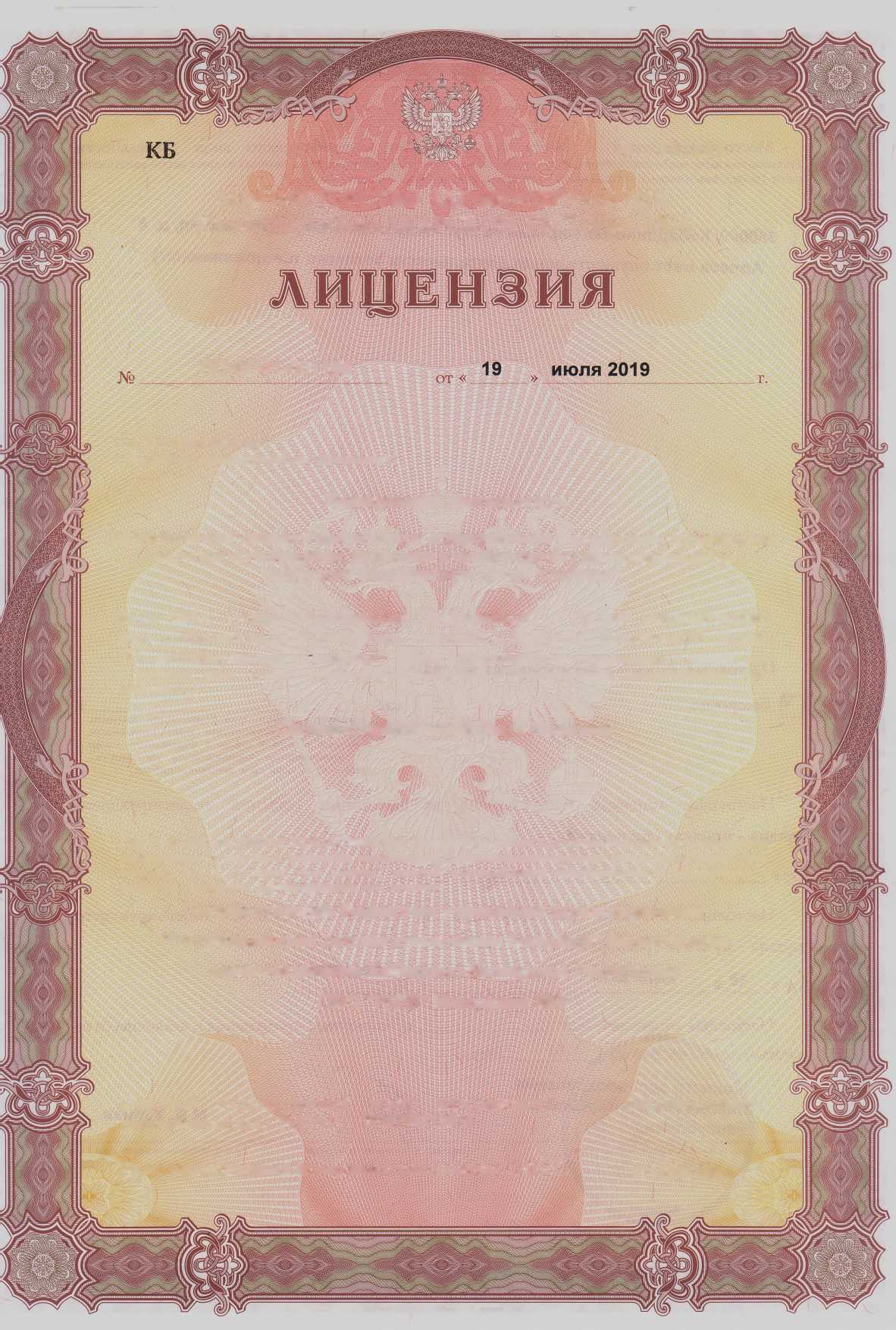 Место нахождения и места осуществления лицензируемого вида деятельности(указываются адрес места нахождения (место жительства - для индивидуального предпринимателя) и адреса мест осуществления работ (услуг), выполняемых (оказываемых) в составе лицензируемого вида деятельности). Нальчик, Шогенова ул, д. 4 согласно приложению(ям)360000, Кабардино-Балкарская Республика, г,
Адреса мест осуществления деятельностиНастоящая лицензия предоставлена на срок:
бессрочно(указывается в случае, если федеральными законами, регулирующими осуществление видов деятельности, указанных в части 4 статьи 1 Федерального закона “О лицензировании отдельных видов деятельности”, предусмотрен иной срок действия лицензии)Настоящая лицензия предоставлена на основании решения лицензирующего органа - приказа (распоряжения)Настоящая лицензия переоформлена на основании решения лицензирующего органа - приказа (распоряжения)19» июля 2019	204-ЛОот «	»		 	г. № 	приложение (приложения), являющееся ееНастоящая лицензия имеетнеотъемлщ<$(Ж'«Йс)’1|(р'щМинистр ЗДлистахненияМ.Б. ХубиевРеспублики(подпись уполномоченного лица).и.о. уполномоченного лица)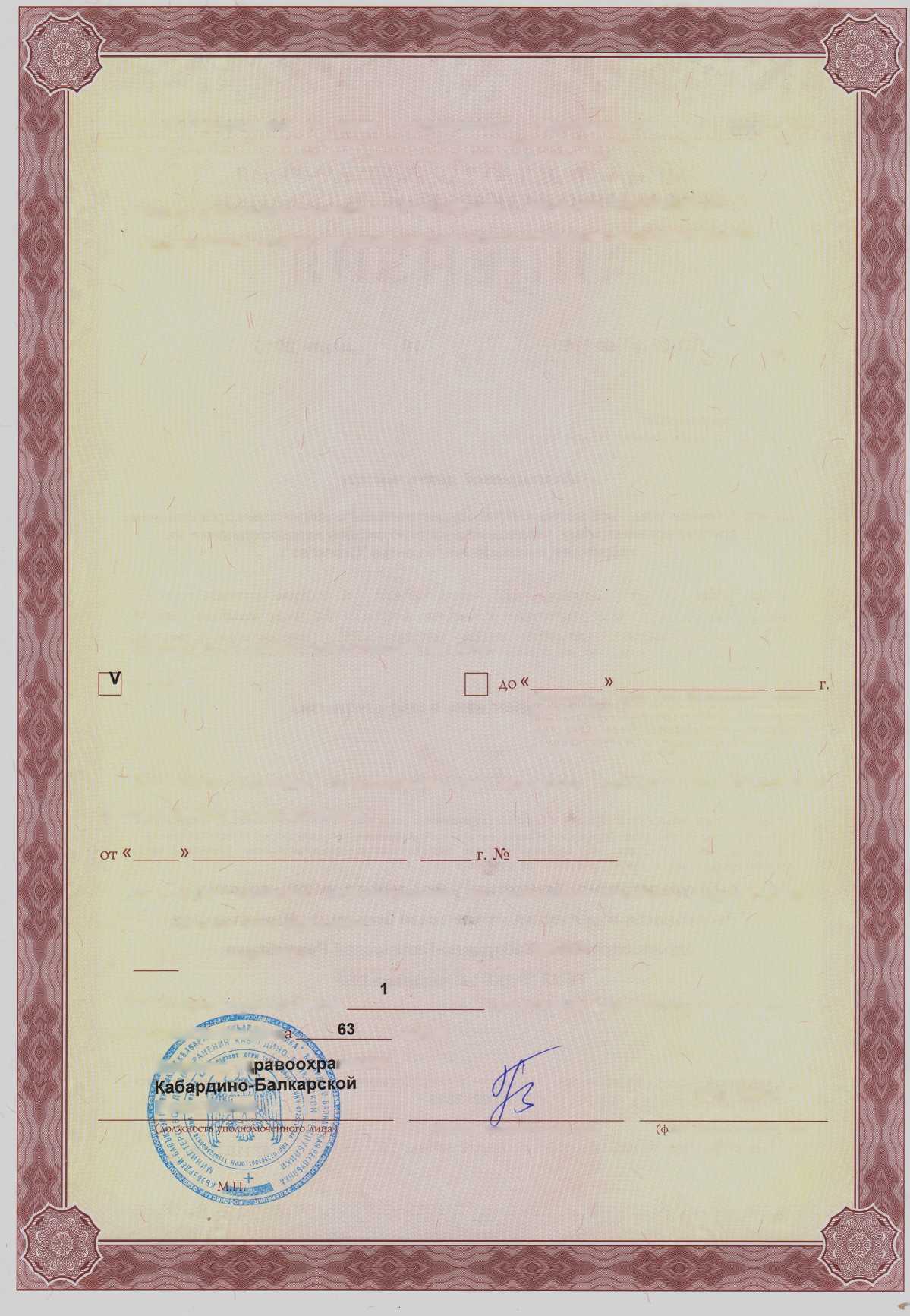 №	008503МИНИСТЕРСТВО ЗДРАВООХРАНЕНИЯКАБАРДИНО-БАЛКАРСКОЙ РЕСПУБЛИКИПРИЛОЖЕНИЕ №jyJIO-07-01 -001150к лицензиина осуществлениеМедицинской деятельности(за исключением указанной деятельности, осуществляемой медицинскими организациями
и другими организациями, входящими в частную систему здравоохранения, на
территории инновационного центра "Сколково")Выданной (наименование юридического лица с указанием организационно-правовой формы (Ф.И.О. индивидуального предпринимателя))Государственное бюджетное учреждение здравоохранения "Республиканская
детская клиническая больница" Министерства здравоохранения Кабардино-Балкарской Республикиадреса мест осуществления лицензируемого вида деятельности, выполняемые работы, оказываемые услуги360902, Кабардино-Балкарская Республика, г. Нальчик, с. Адиюх, ул. Нарткалинскоешоссе, д. 165При оказании первичной, в том числе доврачебной, врачебной и специализированной, медико-санитарной помощи организуются и выполняются следующие работы (услуги): при оказании первичной доврачебной медико- санитарной помощи в амбулаторных условиях по: вакцинации (проведению профилактических прививок), сестринскому делу в педиатрии; при оказании первичной врачебной медико-санитарной помощи в амбулаторных условиях по: вакцинации (проведению профилактических прививок), педиатрии.	Министр здравоохраненияКабардино-БалкарскойРеспубликиМ.Б. ХубиевIs	* п&'Ш.и.о. уполномоченного лица)(подпись уполномоченного лица)Приложение является неотъемлемой частью лицензииЗАО “КБИ", г. Краснодар, 2017, “Б”, БВ5874, т. 2500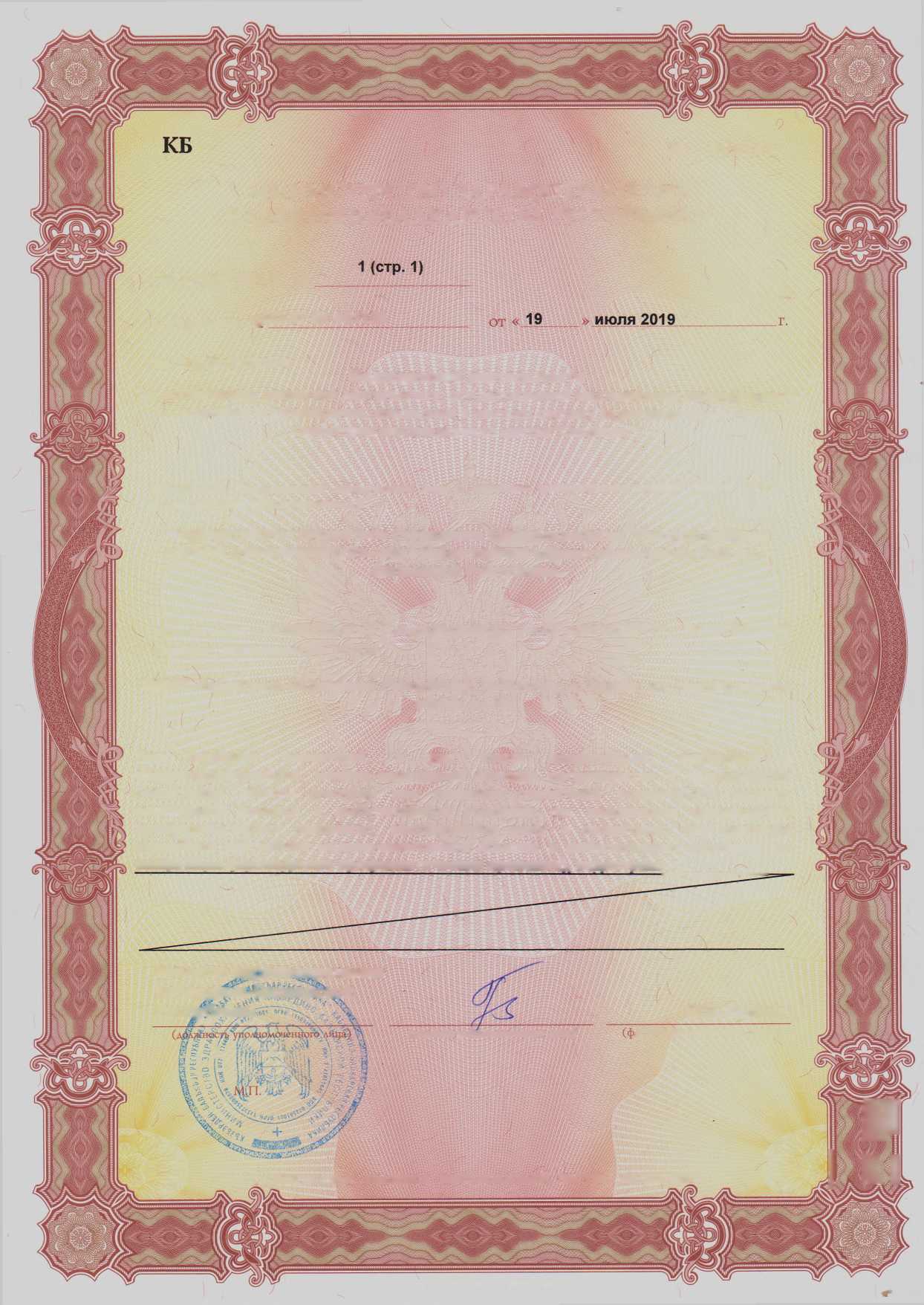 №	008504МИНИСТЕРСТВО ЗДРАВООХРАНЕНИЯ
КАБАРДИНО-БАЛКАРСКОЙ РЕСПУБЛИКИПРИЛОЖЕНИЕ №0-07-01 -001150июля 2019к лицензиина осуществлениеМедицинской деятельности(за исключением указанной деятельности, осуществляемой медицинскими организациями
и другими организациями, входящими в частную систему здравоохранения, на
территории инновационного центра "Сколково' )выданной (наименование юридического лица с указанием организационно-правовой формы (Ф.И.О. индивидуального предпринимателя))Государственное бюджетное учреждение здравоохранения "Республиканская
детская клиническая больница" Министерства здравоохранения Кабардино-Балкарской Республикивыполняемыеадреса мест осуществления лицензируемого вида деятельности,
работы, оказываемые услуги360903, Кабардино-Балкарская Республика, г. Нальчик, с. Хасанья, ул. Аттоева, д. 15При оказании первичной, в том числе доврачебной, врачебной и специализированной, медико-санитарной помощи организуются и выполняются следующие работы (услуги): при оказании первичной доврачебной медико- санитарной помощи в амбулаторных условиях по: вакцинации (проведению профилактических прививок), сестринскому делу в педиатрии; при оказании первичной врачебной медико-санитарной помощи в амбулаторных условиях по: вакцинации (проведению профилактических прививок), педиатрии.	Министр здравоохраненияКабардино-БалкарскойРеспубликиМ.Б. Хубиев(ф.и.о. уполномоченного лица)(подпись уполномоченного лица)Приложение является неотъемлемой частью лицензииЗАО “КБИ”, г, Краснодар, 2017, "Б", БВ5874, т. 2500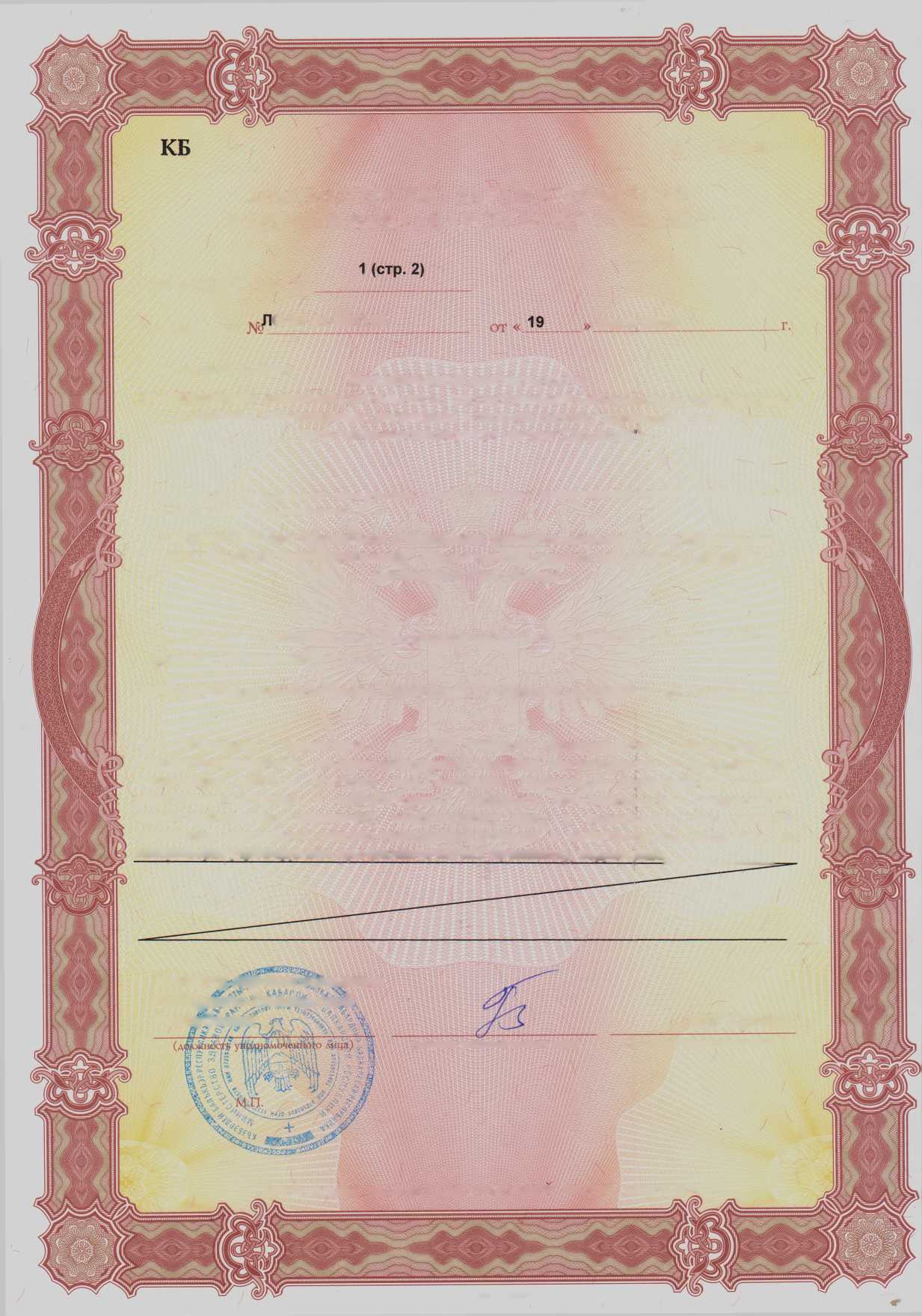 №	008505МИНИСТЕРСТВО ЗДРАВООХРАНЕНИЯ
КАБАРДИНО-БАЛКАРСКОЙ РЕСПУБЛИКИПРИЛОЖЕНИЕ №к лицензии jyЛ0-07-01 -001150июля 2019на осуществлениеМедицинской деятельности(за исключением указанной деятельности, осуществляемой медицинскими организациями
и другими организациями, входящими в частную систему здравоохранения, на
территории инновационного центра "Сколково")Выданной (наименование юридического лица с указанием организационно-правовой формы (Ф.И.О. индивидуального предпринимателя))Государственное бюджетное учреждение здравоохранения "Республиканская
детская клиническая больница" Министерства здравоохранения Кабардино-Балкарской Республикиадреса мест осуществления лицензируемого вида деятельности, выполняемые работы, оказываемые услуги360009, Кабардино-Балкарская Республика, г. Нальчик, ул. Клары Цеткин, д. 97При оказании первичной, в том числе доврачебной, врачебной и специализированной, медико-санитарной помощи организуются и выполняются следующие работы (услуги): при оказании первичной доврачебной медико- санитарной помощи в амбулаторных условиях по: вакцинации (проведению профилактических прививок), сестринскому делу в педиатрии; при оказании первичной врачебной медико-санитарной помощи в амбулаторных условиях по: вакцинации (проведению профилактических прививок), педиатрии.	Министр здравоохранения Кабардино-БалкарскойРеспубликиМ.Б. Хубиев,и.о. уполномоченного лица)[олломочен^ого лица)(подпись уполномоченного лица)Приложение является неотъемлемой частью лицензии	^ЗАО “КБИ”, г, Краснодар, 2017, "Б", БВ5874, т. 2500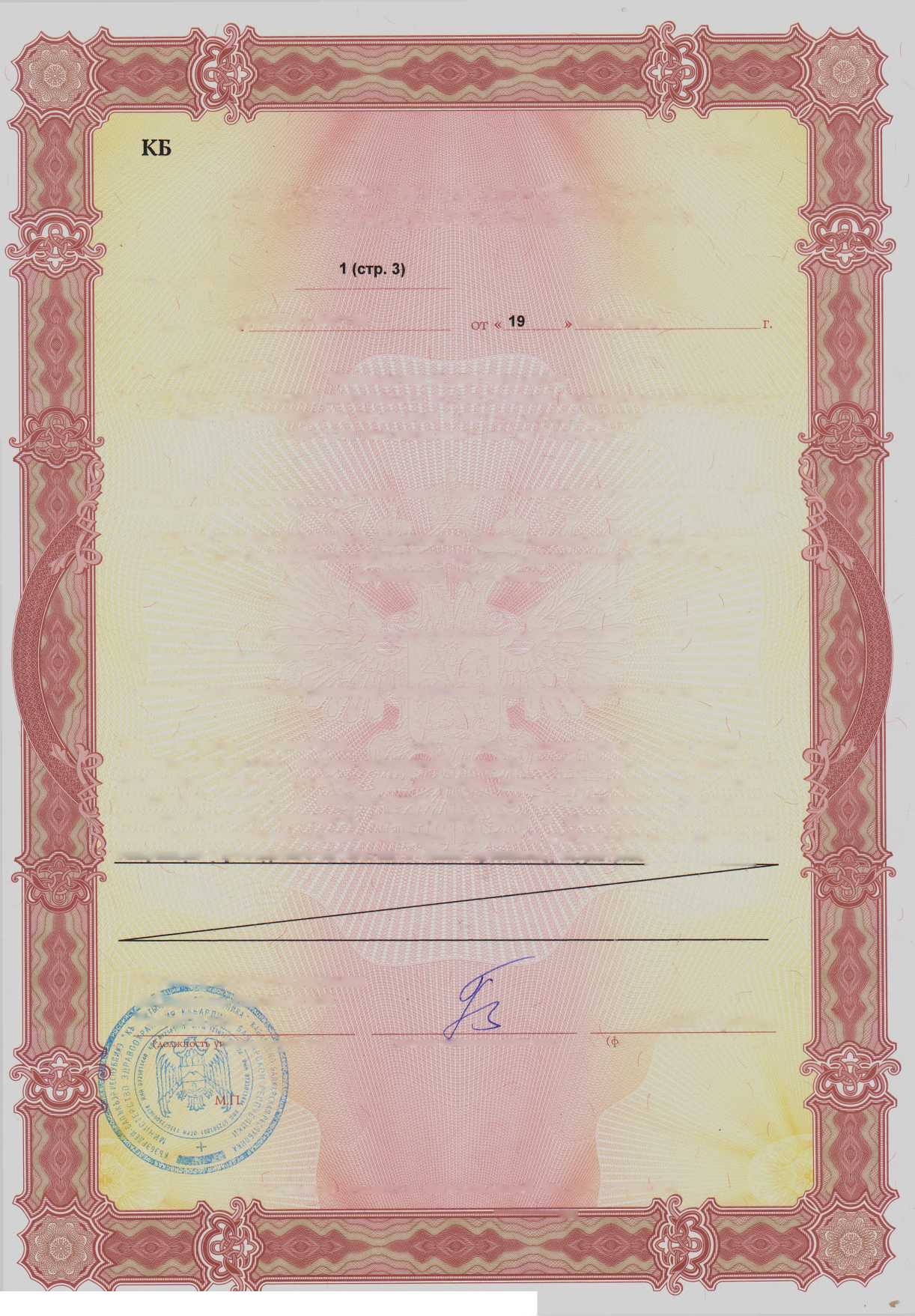 №	008506МИНИСТЕРСТВО ЗДРАВООХРАНЕНИЯКАБАРДИНО-БАЛКАРСКОЙ РЕСПУБЛИКИПРИЛОЖЕНИЕ №г</Ю-07-01-001150к лицензиина осуществлениеМедицинской деятельности(за исключением указанной деятельности, осуществляемой медицинскими организациями
и другими организациями, входящими в частную систему здравоохранения, на
территории инновационного центра "Сколково")выданной (наименование юридического лида с указанием организационно-правовой формы (Ф.И.О. индивидуального предпринимателя))Государственное бюджетное учреждение здравоохранения "Республиканская
детская клиническая больница" Министерства здравоохранения Кабардино-Балкарской РеспубликиПри оказании первичной, в том числе доврачебной, врачебной и специализированной, медико-санитарной помощи организуются и выполняются следующие работы (услуги): при оказании первичной доврачебной медико- санитарной помощи в амбулаторных условиях по: вакцинации (проведению профилактических прививок), сестринскому делу в педиатрии, физиотерапии; при оказании первичной врачебной медико-санитарной помощи в амбулаторных условиях по: вакцинации (проведению профилактических прививок), педиатрии.Министр здравоохраненияКабардино
РеспубшйрКАБ4Р4М.Б. Хубиев.и.о. уполномоченного лица)здпись уполномоченного лица)Приложение является неотъемлемой частью лицензииЗАО “КБИ", г. Краснодар, 2017, “Б", БВ5874, т. 2500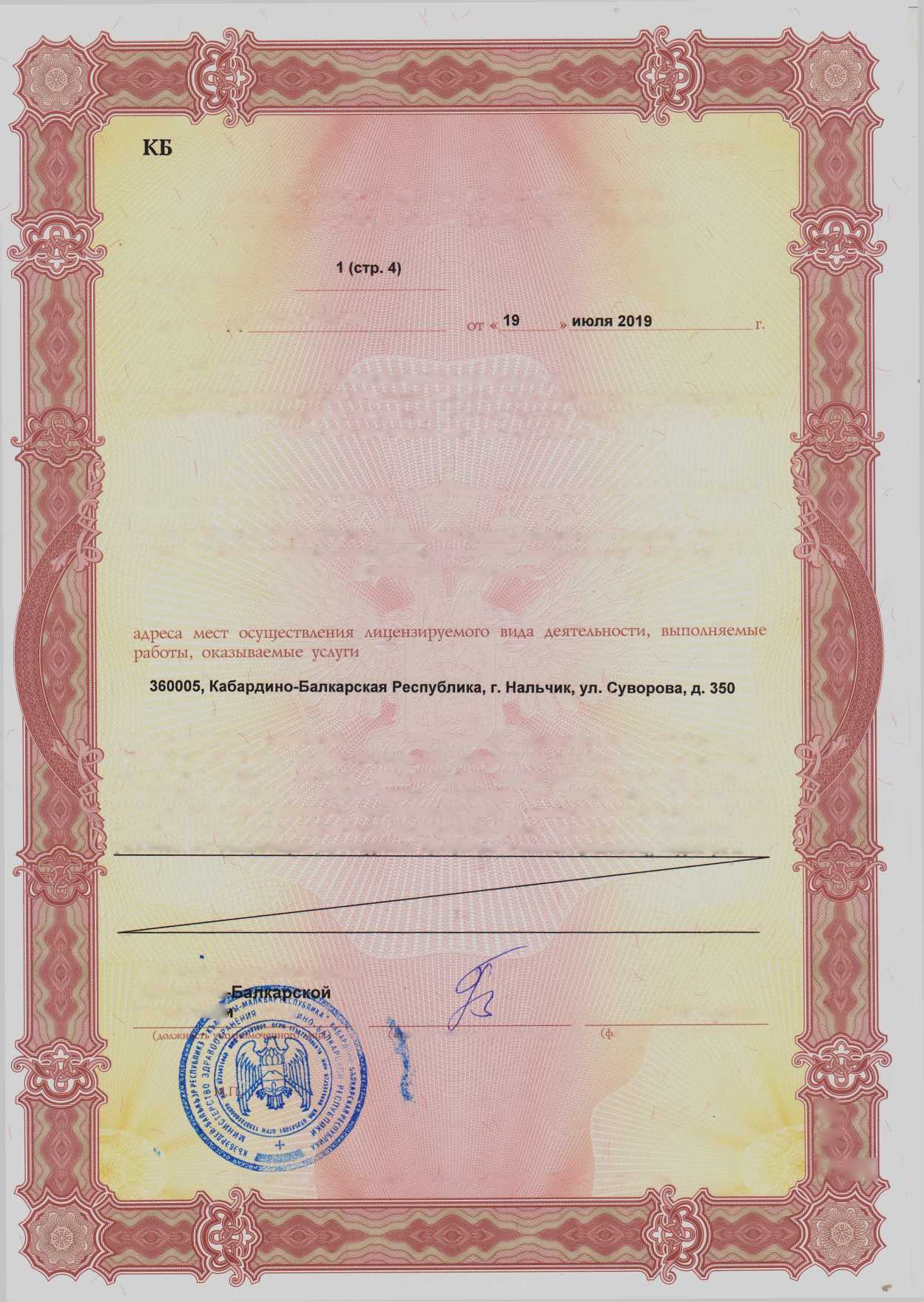 №	008507МИНИСТЕРСТВО ЗДРАВООХРАНЕНИЯКАБАРДИНО-БАЛКАРСКОЙ РЕСПУБЛИКИПРИЛОЖЕНИЕ №j\fJlO-07-01 -001150к лицензиина осуществлениеМедицинской деятельности(за исключением указанной деятельности, осуществляемой медицинскими организациями
и другими организациями, входящими в частную систему здравоохранения, на
территории инновационного центра "Сколково")выданной (наименование юридического лида с указанием организационно-правовой формы (Ф.И.О. индивидуального предпринимателя))Государственное бюджетное учреждение здравоохранения "Республиканская
детская клиническая больница" Министерства здравоохранения Кабардино-Балкарской Республикиадреса мест осуществления лицензируемого вида деятельности, выполняемые работы, оказываемые услуги360051, Кабардино-Балкарская Республика, г. Нальчик, ул. Захарова, д. 77При оказании первичной, в том числе доврачебной, врачебной и ^ специализированной, медико-санитарной помощи организуются и выполняются следующие работы (услуги): при оказании первичной доврачебной медико- д)1 санитарной помощи в амбулаторных условиях по: вакцинации (проведению х профилактических прививок), лечебному делу; при оказании первичной врачебной медико-санитарной помощи в амбулаторных условиях по: вакцинации (проведению профилактических прививок), педиатрии.	ртр здравоохраненияй^о%а4карскойМ.Б. Хубиев(ф.и.о. уполномоченного лица)>лномоченного лица)(подписьПриложение является неотъемлемой частью лицензииЗАО “КБИ", г. Краснодар, 2017, “Б", БВ5874, т. 2500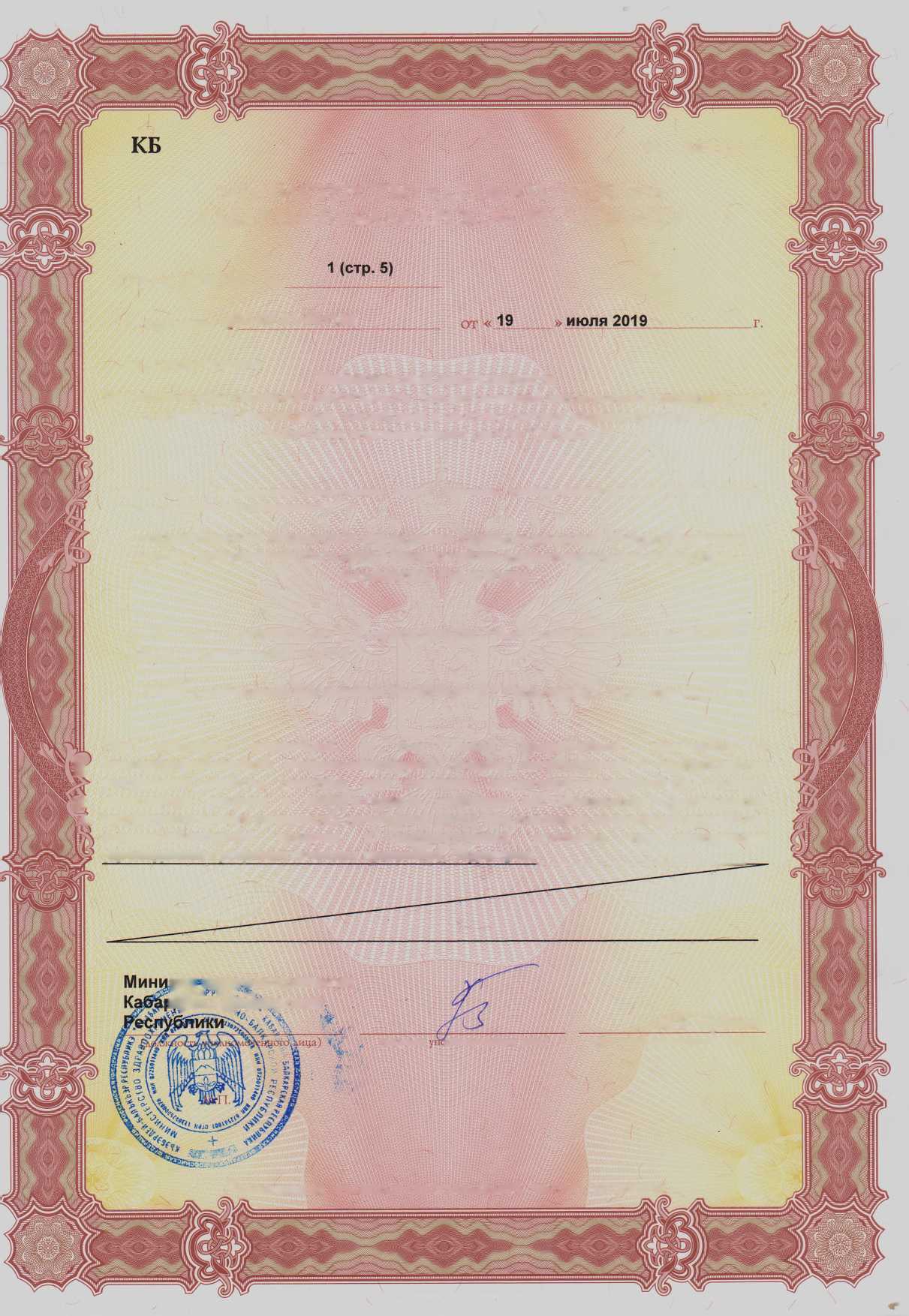 №	008508МИНИСТЕРСТВО ЗДРАВООХРАНЕНИЯ
КАБАРДИНО-БАЛКАРСКОЙ РЕСПУБЛИКИПРИЛОЖЕНИЕ №jyJIO-07-01 -001150к лицензиина осуществлениеМедицинской деятельности(за исключением указанной деятельности, осуществляемой медицинскими организациями
и другими организациями, входящими в частную систему здравоохранения, на
территории инновационного центра "Сколково")ВЫДаННОЙ (наименование юридического лица с указанием организационно-правовой формы (Ф.И.О. индивидуального предпринимателя))Государственное бюджетное учреждение здравоохранения "Республиканская
детская клиническая больница" Министерства здравоохранения Кабардино-Балкарской Республикиадреса мест осуществления лицензируемого вида деятельности, выполняемые работы, оказываемые услуги360024, Кабардино-Балкарская Республика, г. Нальчик, ул. Неделина, д. 8 "аПри оказании первичной, в том числе доврачебной, врачебной и специализированной, медико-санитарной помощи организуются и выполняются следующие работы (услуги): при оказании первичной доврачебной медико- санитарной помощи в амбулаторных условиях по: вакцинации (проведению профилактических прививок), сестринскому делу в педиатрии; при оказании первичной врачебной медико-санитарной помощи в амбулаторных условиях по: вакцинации (проведению профилактических прививок), педиатрии.		МинистКабард!РеспугаМ.Б. Хубиев.и.о. уполномоченного лица)(олномоченного лица)(Ц0ДПИСЬПриложение является неотъемлемой частью лицензииЗАО “КБИ”, г. Краснодар, 2017, “Б", БВ5874, т. 2500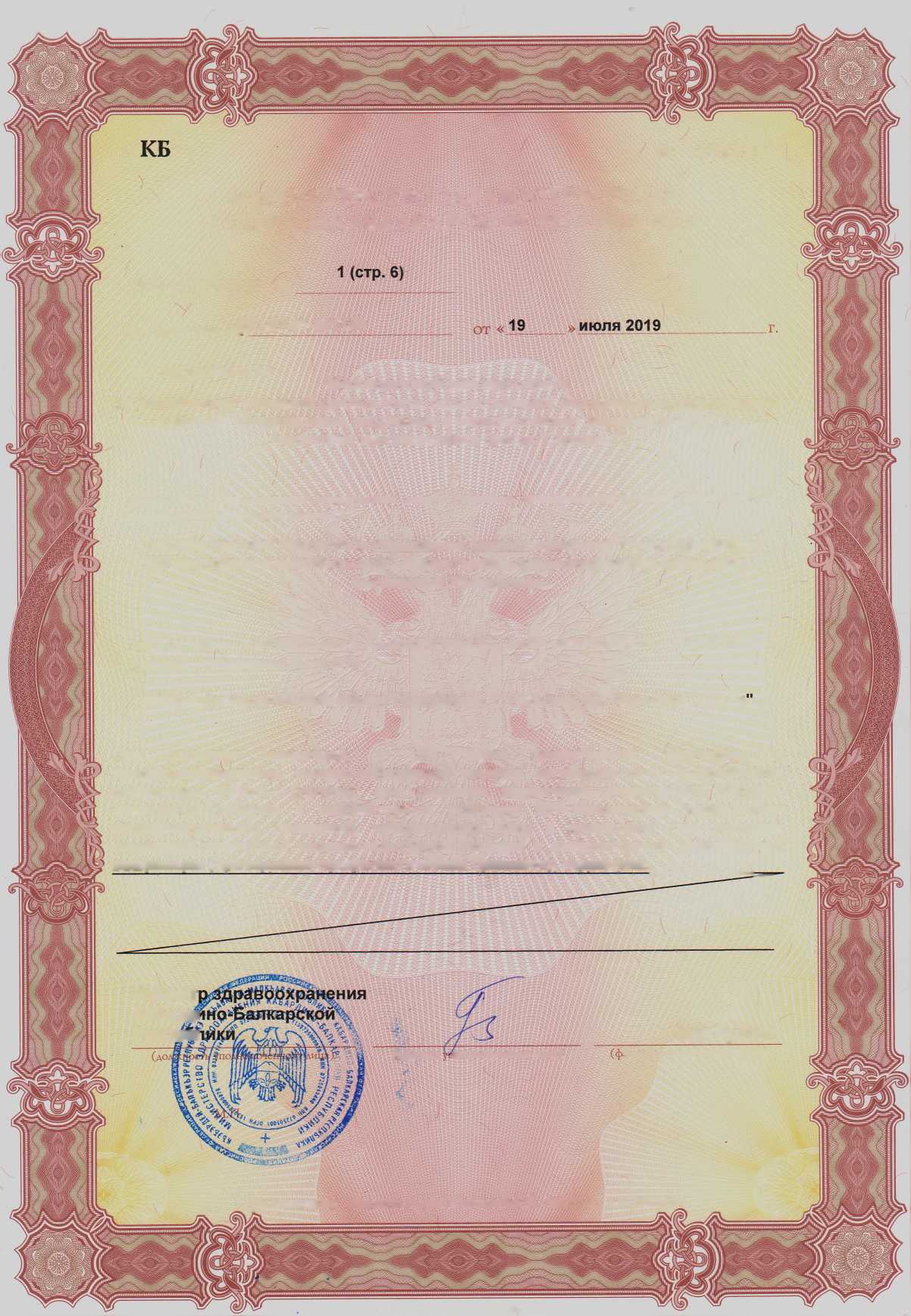 №	008509МИНИСТЕРСТВО ЗДРАВООХРАНЕНИЯ
КАБАРДИНО-БАЛКАРСКОЙ РЕСПУБЛИКИПРИЛОЖЕНИЕ №к лицензии N^0-07-01-001150на осуществлениеМедицинской деятельности(за исключением указанной деятельности, осуществляемой медицинскими организациями
и другими организациями, входящими в частную систему здравоохранения, на
территории инновационного центра "Сколково")Выданной (наименование юридического лица с указанием организационно-правовой формы (Ф.И.О. индивидуального предпринимателя))Государственное бюджетное учреждение здравоохранения "Республиканская
детская клиническая больница" Министерства здравоохранения Кабардино-Балкарской Республикиадреса мест осуществления лицензируемого вида деятельности, выполняемые работы, оказываемые услуги360009, Кабардино-Балкарская Республика, г. Нальчик, ул. Тимирязева, д. 7в том числе доврачебной, врачебнойПри оказании первичной>§! специализированной, медико-санитарной помощи организуются и выполняются следующие работы (услуги): при оказании первичной доврачебной медико- санитарной помощи в амбулаторных условиях по: вакцинации (проведению профилактических прививок), сестринскому делу в педиатрии; при оказании первичной врачебной медико-санитарной помощи в амбулаторных условиях по: |рг вакцинации (проведению профилактических прививок), педиатрии.		Министр здравоохранения Ка ба рдино-Балкарско йМ.Б. Хубиев.и.о. уполномоченного лица)(подпись уполномоченного лица)положение является неотъемлемой частью лицензииЗАО “КБИ", г. Краснодар, 2017, “Б". БВ5874, т. 2500чГ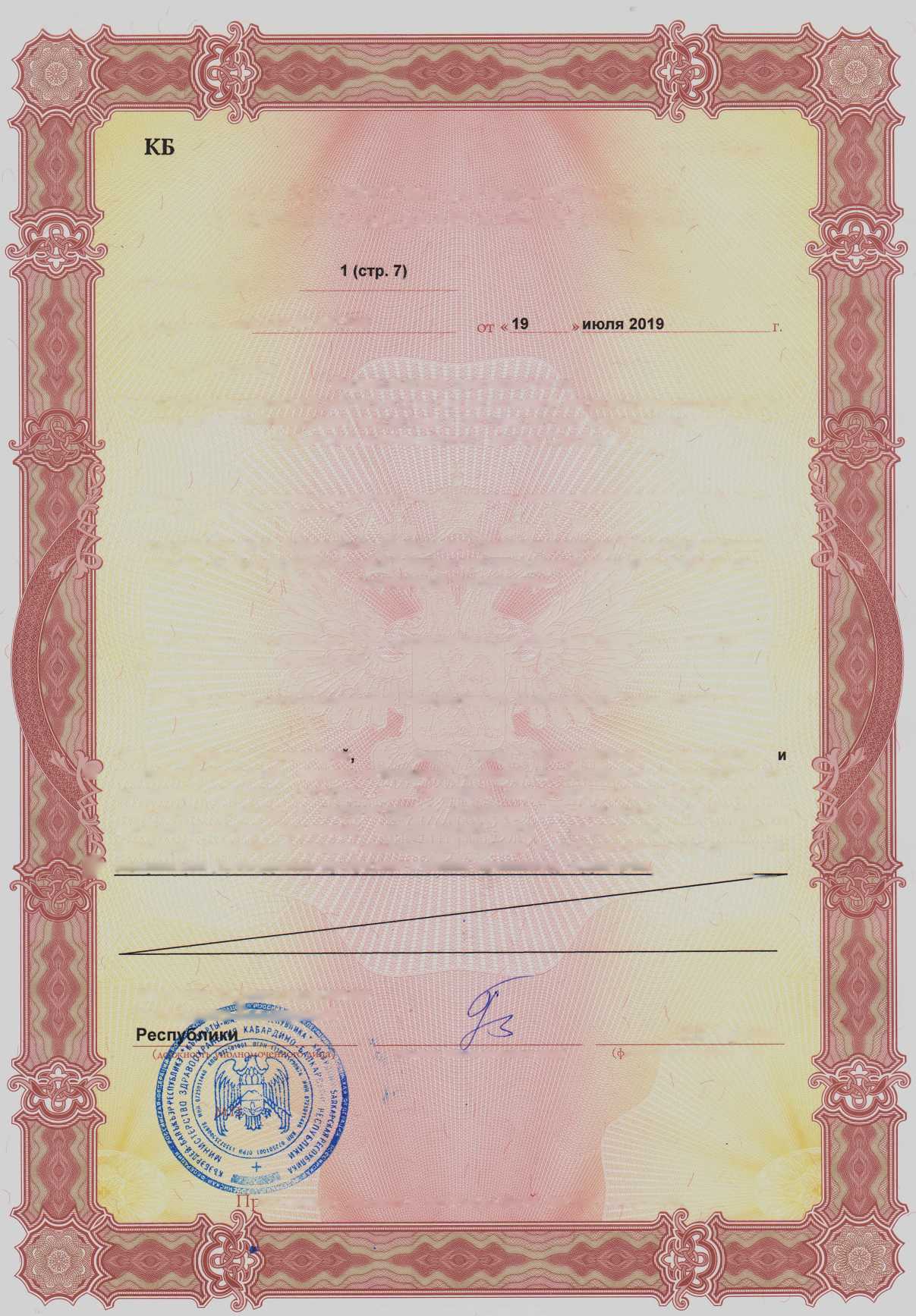 №	008510МИНИСТЕРСТВО ЗДРАВООХРАНЕНИЯКАБАРДИНО-БАЛКАРСКОЙ РЕСПУБЛИКИПРИЛОЖЕНИЕ №к лицензииА А I- ^	W V «■ I А ^	А ААА А А А А Г * Ч.Медицинской деятельности(за исключением указанной деятельности, осуществляемой медицинскими организациями
и другими организациями, входящими в частную систему здравоохранения, на
территории инновационного центра "Сколково")ВЫДаННОИ (наименование юридического лица с указанием организационно-правовой формы (Ф.И.О. индивидуального предпринимателя))Государственное бюджетное учреждение здравоохранения "Республиканская
детская клиническая больница" Министерства здравоохранения Кабардино-Балкарской Республикиадреса мест осуществления лицензируемого вида деятельности, выполняемые работы, оказываемые услуги360903, Кабардино-Балкарская Республика, г. Нальчик, с. Хасанья, ул. Дружбы, д. 18При оказании первичной, в том числе доврачебной, врачебной и Йр специализированной, медико-санитарной помощи организуются и выполняются следующие работы (услуги): при оказании первичной доврачебной медико- ^ санитарной помощи в амбулаторных условиях по: вакцинации (проведению ч профилактических прививок), сестринскому делу в педиатрии; при оказании первичной врачебной медико-санитарной помощи в амбулаторных условиях по: ж? вакцинации (проведению профилактических прививок), педиатрии.	Министр здравоохранения К^Баодино-БалкарскойМ.Б. Хубиев.и.о. уполномоченного лица)\ г ?■ луполномоченного лица)(по^цшсь^	iggieSH*.Приложение является неотъемлемой частью лицензииЗАО “КБИ", г. Краснодар, 2017, “Б", БВ5874, т. 2500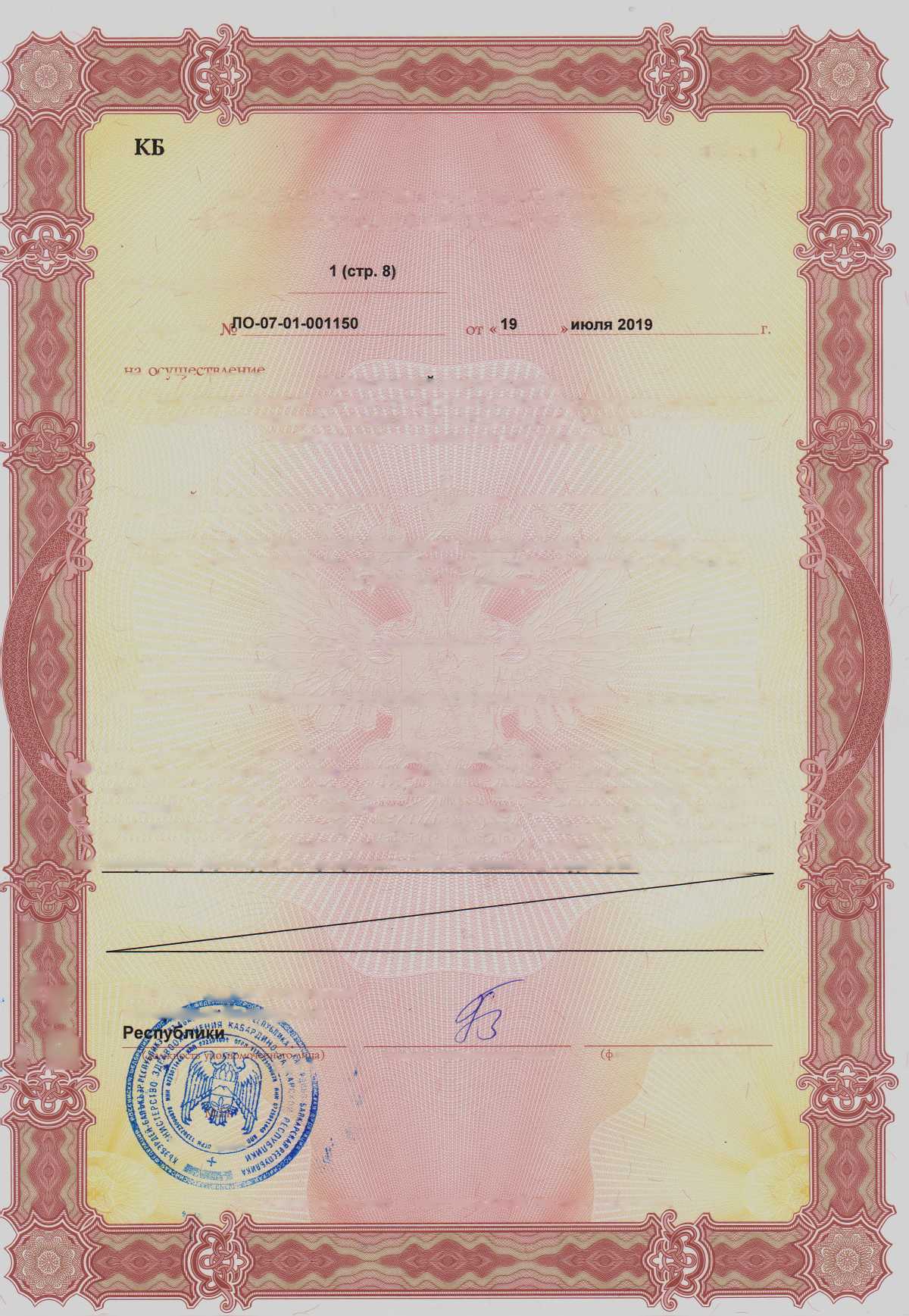 №	008511МИНИСТЕРСТВО ЗДРАВООХРАНЕНИЯ
КАБАРДИНО-БАЛКАРСКОЙ РЕСПУБЛИКИПРИЛОЖЕНИЕ №J410-07-01-001150«июля 2019к лицензиина осуществлениеМедицинской деятельности(за исключением указанной деятельности, осуществляемой медицинскими организациями
и другими организациями, входящими в частную систему здравоохранения, на
территории инновационного центра "Сколково")Выданной (наименование юридического лица с указанием организационно-правовой формы (Ф.И.О. индивидуального предпринимателя))Государственное бюджетное учреждение здравоохранения "Республиканская детская клиническая больница" Министерства здравоохранения Кабардино-Балкарской Республикиадреса мест осуществления лицензируемого вида деятельности, выполняемые работы, оказываемые услуги360024, Кабардино-Балкарская Республика, г. Нальчик, ул. Неделина, д. 20первичной, в том числе доврачебной, врачебной и' специализированной, медико-санитарной помощи организуются и выполняются
следующие работы (услуги): при оказании первичной доврачебной медико-
Ijl санитарной помощи в амбулаторных условиях по: вакцинации (проведению
профилактических прививок), сестринскому делу в педиатрии; при оказании
ш первичной врачебной медико-санитарной помощи в амбулаторных условиях по:
<§§? вакцинации (проведению профилактических прививок), педиатрии.		оказаниив том числеаненияздраМ.Б. Хубиев.и.о. уполномоченного лица)(подпись уполномоченногоПриложение является неотъемлемой частью лицензииЗАО “КБИ”, г. Краснодар, 2017, "Б”, БВ5874, т. 2500шт<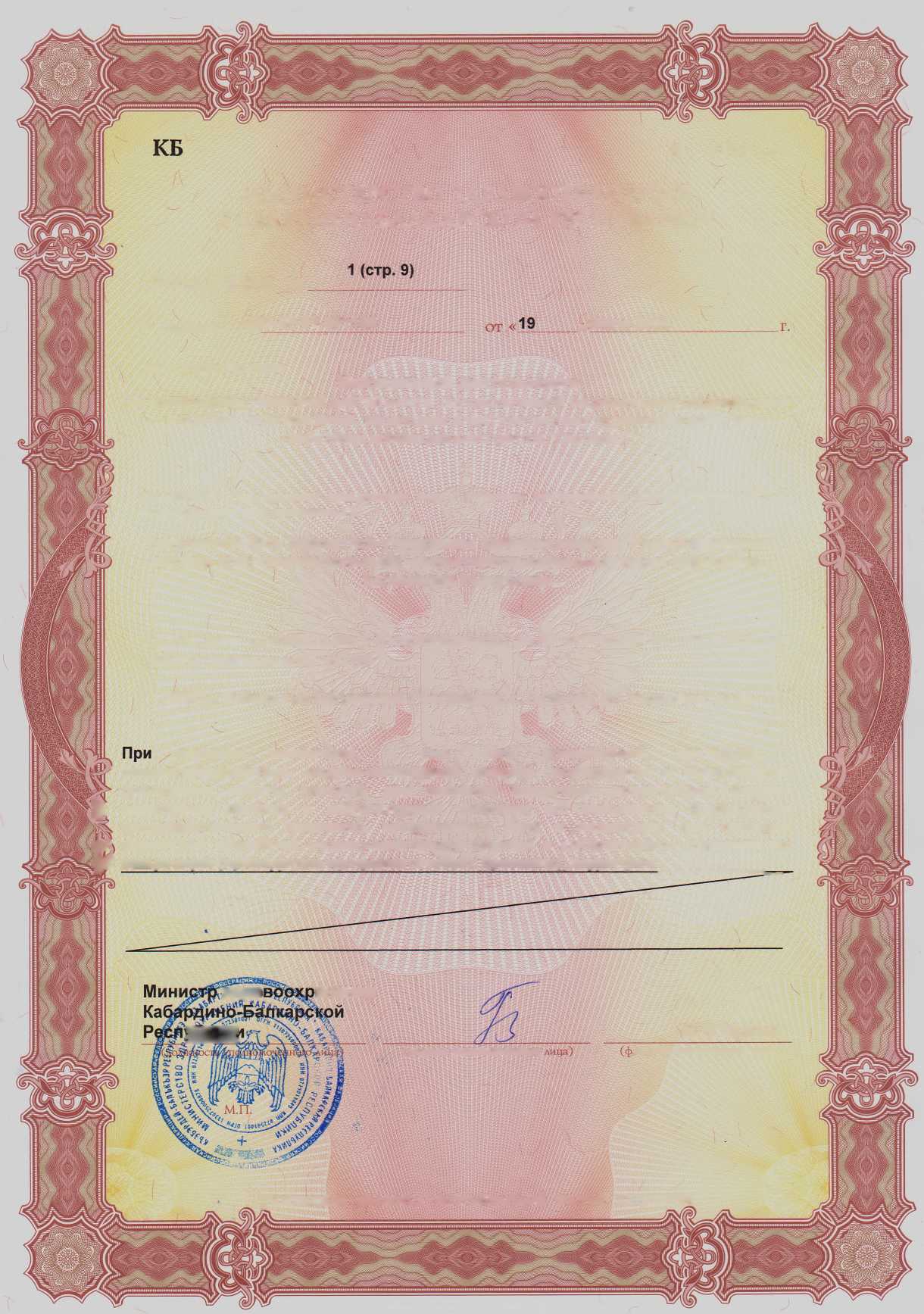 №	008512МИНИСТЕРСТВО ЗДРАВООХРАНЕНИЯ
КАБАРДИНО-БАЛКАРСКОЙ РЕСПУБЛИКИПРИЛОЖЕНИЕ №к лицензии №10-07-01-001150июля 2019на осуществлениеМедицинской деятельности(за исключением указанной деятельности, осуществляемой медицинскими организациями
и другими организациями, входящими в частную систему здравоохранения, на
территории инновационного центра "Сколково")Выданной (наименование юридического лица с указанием организационно-правовой формы (Ф.И.О. индивидуального предпринимателя))Государственное бюджетное учреждение здравоохранения "Республиканская
детская клиническая больница" Министерства здравоохранения Кабардино-Балкарской Республикиадреса мест осуществления лицензируемого вида деятельности, выполняемые работы, оказываемые услуги360021, Кабардино-Балкарская Республика, г. Нальчик, ул. Профсоюзная, д. 185При оказании первичной, в том числе доврачебной, врачебной и специализированной, медико-санитарной помощи организуются и выполняются следующие работы (услуги): при оказании первичной доврачебной медико- санитарной помощи в амбулаторных условиях по: вакцинации (проведению профилактических прививок), сестринскому делу в педиатрии; при оказании первичной врачебной медико-санитарной помощи в амбулаторных условиях по: вакцинации (проведению профилактических прививок), педиатрии.		анениякойМ.Б. Хубиев.и.о. уполномоченного лица)(подпись уполномоченного лица)Приложение является неотъемлемой частью лицензииЗАО “КБИ", г. Краснодар, 2017, "Б", БВ5874, т. 2500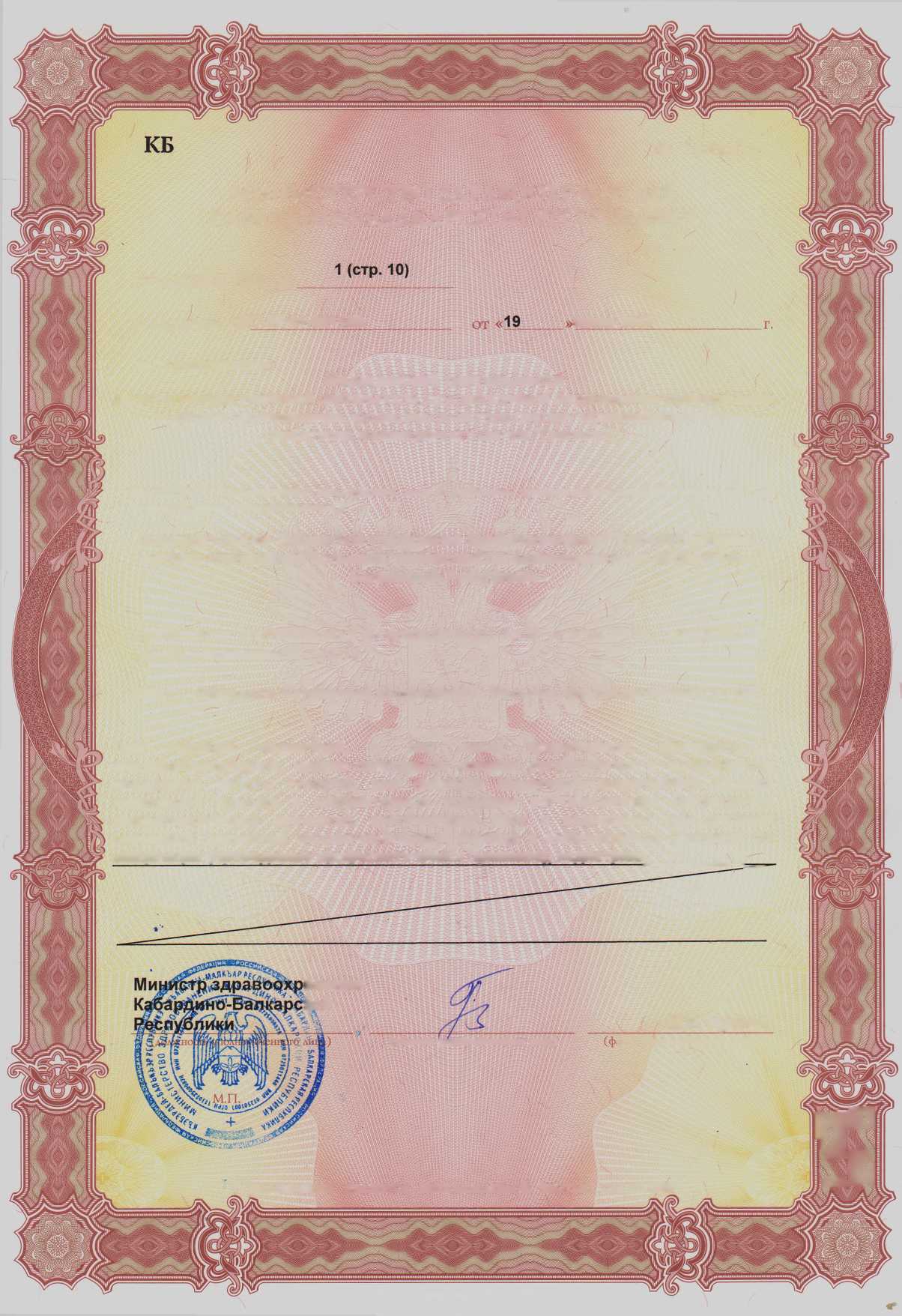 №	008513МИНИСТЕРСТВО ЗДРАВООХРАНЕНИЯ
КАБАРДИНО-БАЛКАРСКОЙ РЕСПУБЛИКИПРИЛОЖЕНИЕ №к лицензии J\|lO-07-01-001150июля 2019на осуществлениеМедицинской деятельности(за исключением указанной деятельности, осуществляемой медицинскими организациями
и другими организациями, входящими в частную систему здравоохранения, на
территории инновационного центра "Сколково")выданной (наименование юридического лица с указанием организационно-правовой формы (Ф.И.О. индивидуального предпринимателя))Государственное бюджетное учреждение здравоохранения "Республиканская
детская клиническая больница" Министерства здравоохранения Кабардино-Балкарской Республикиадреса мест осуществления лицензируемого вида деятельности, выполняемые работы, оказываемые услуги360032, Кабардино-Балкарская Республика, г. Нальчик, ул. Шогенова, д. 2При оказании первичной, в том числе доврачебной, врачебной и специализированной, медико-санитарной помощи организуются и выполняются следующие работы (услуги): при оказании первичной доврачебной медико- санитарной помощи в амбулаторных условиях по: вакцинации (проведению профилактических прививок), лабораторной диагностике, лечебной физкультуре, лечебному делу, медицинскому массажу, неотложной медицинской помощи, организации сестринского дела, рентгенологии, сестринскому делу, сестринскому делу в педиатрии, физиотерапии, функциональной диагностике; при оказании первичной врачебной медико-санитарной помощи в амбулаторных условиях по: вакцинации (проведению профилактических прививок), неотложной медицинской помощи, организации здравоохранения и общественномудравоохр,М.Б. Хубиев.и.о. уполномоченного лица)(подпись уполномоченного ЛИ]Приложение является неотъемлемой частью лицензииЗАО "КБИ", г. Краснодар, 2017, “Б”, БВ5874, т. 2500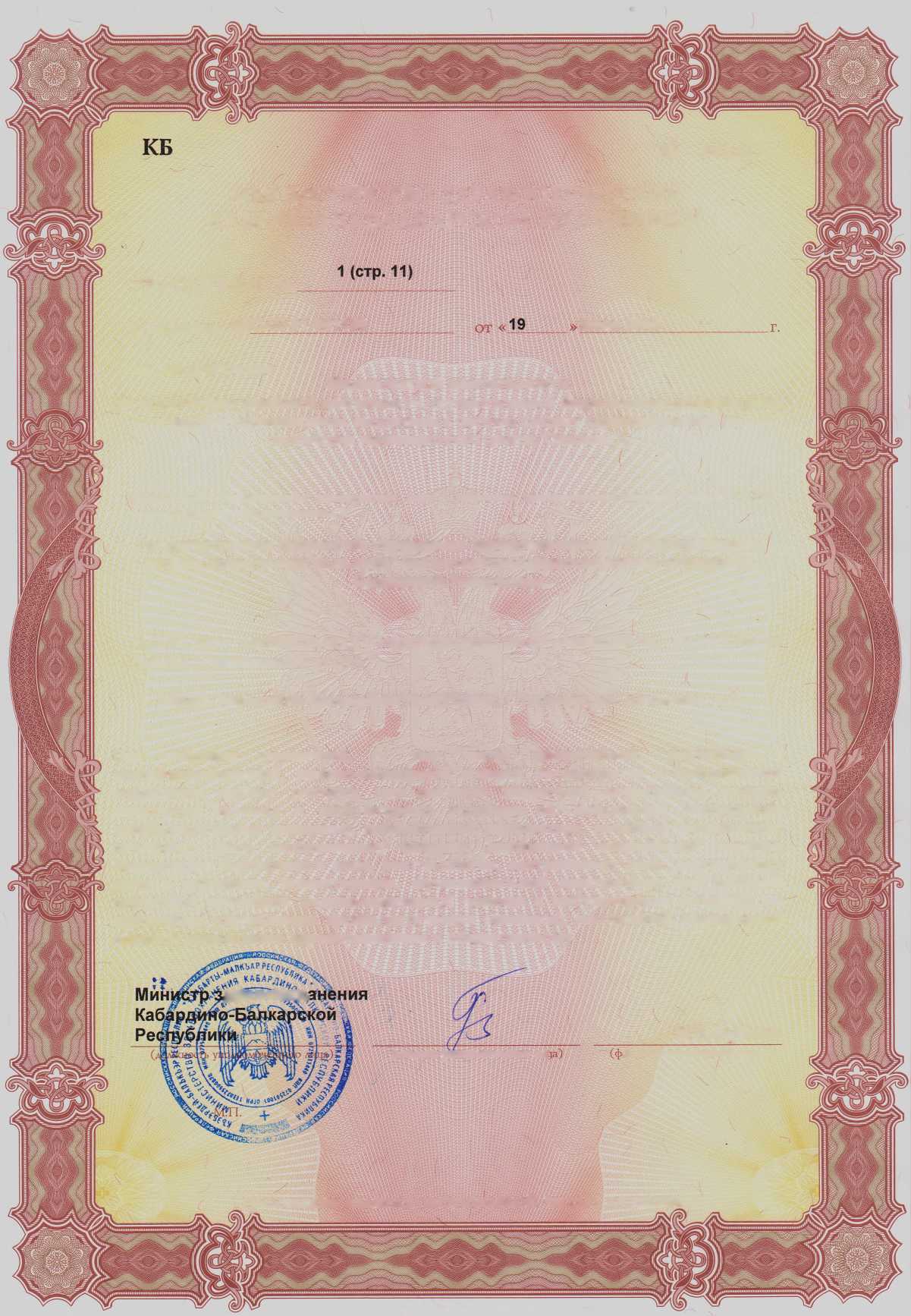 №	008514МИНИСТЕРСТВО ЗДРАВООХРАНЕНИЯКАБАРДИНО-БАЛКАРСКОЙ РЕСПУБЛИКИПРИЛОЖЕНИЕ №к лицензии \РО‘07-01 -001150на осуществлениеМедицинской деятельности(за исключением указанной деятельности, осуществляемой медицинскими организациями
и другими организациями, входящими в частную систему здравоохранения, на
территории инновационного центра "Сколково")выданной (наименование юридического лида с указанием организационно-правовой формы (Ф.И.О. индивидуального предпринимателя))Государственное бюджетное учреждение здравоохранения "Республиканская
детская клиническая больница" Министерства здравоохранения Кабардино-Балкарской Республикиадреса мест осуществления лицензируемого вида деятельности, выполняемые работы, оказываемые услуги360032, Кабардино-Балкарская Республика, г. Нальчик, ул. Шогенова, д. 2здоровью, педиатрии; при оказании первичной врачебной медико-санитарной помощи в условиях дневного стационара по: педиатрии; при оказании первичной специализированной медико-санитарной помощи в амбулаторных условиях по: акушерству и гинекологии (за исключением использования вспомогательных репродуктивных технологий и искусственного прерывания беременности), ЬУ дерматовенерологии, детской кардиологии, детской урологии-андрологии, детской хирургии, детской эндокринологии, клинической лабораторной диагностике, лечебной физкультуре и спортивной медицине, неврологии, нефрологии, оториноларингологии (за исключением кохлеарной имплантации), офтальмологии, ревматологии, рентгенологии, травматологии и ортопедии, ультразвуковой диагностике, физиотерапии, функциональнойМ.Б. Хубиев.и.о. уполномоченного лица)(подпись уполномоченного лица)Приложение является неотъемлемой частью лицензииЗАО “КБИ”, г. Краснодар, 2017, “Б", БВ5874, т. 2500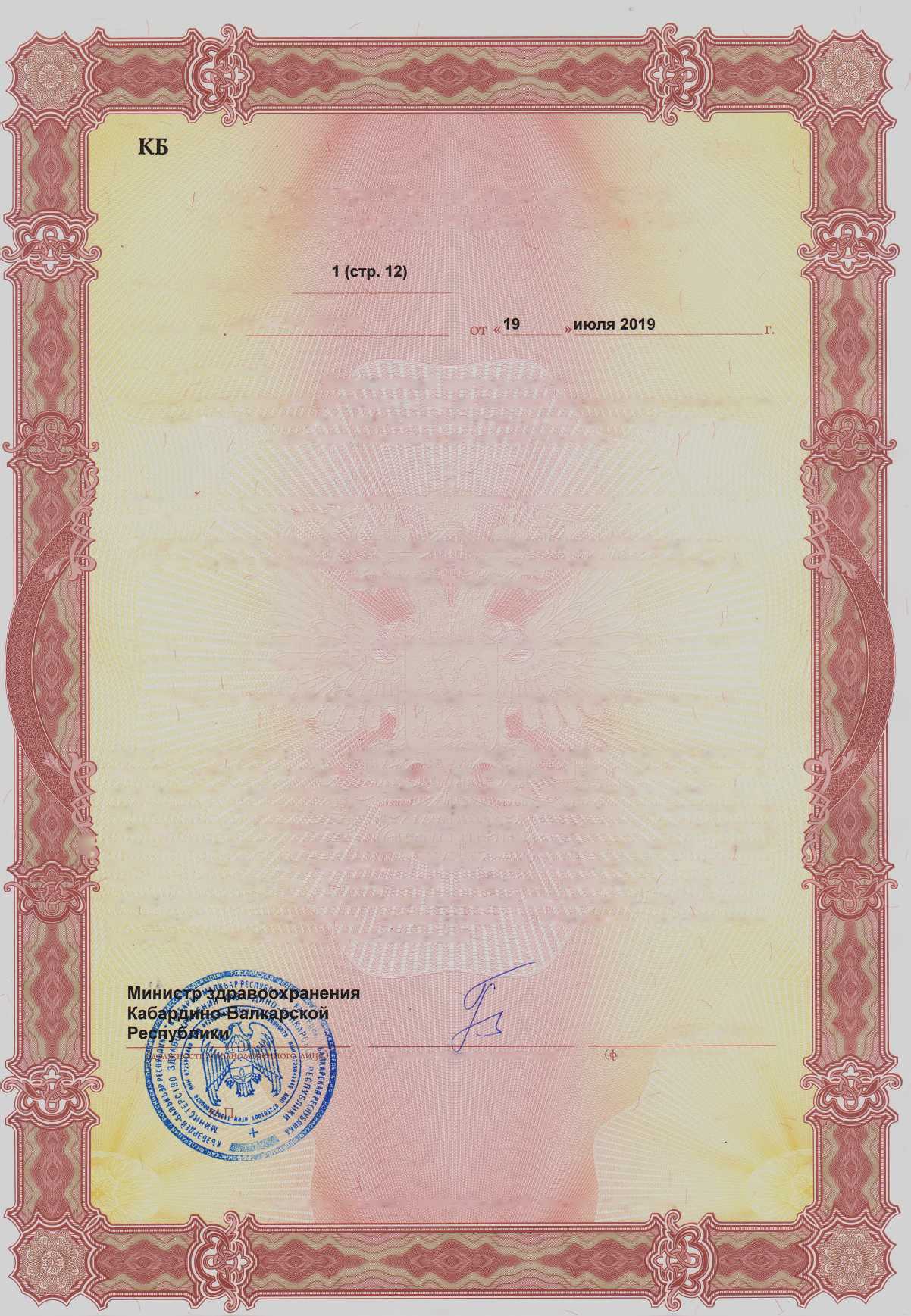 МинисКабархохранения;арскойМ.Б. Хубиев.и.о. уполномоченного лица)(подпись уполномоченного лица)Приложение является неотъемлемой частью лицензииЗАО “КБИ", г. Краснодар, 2017, “Б", БВ5874, т. 2500МИНИСТЕРСТВО ЗДРАВООХРАНЕНИЯ
КАБАРДИНО-БАЛКАРСКОЙ РЕСПУБЛИКИПРИЛОЖЕНИЕ №1 (стр. 13)на осуществлениеМедицинской деятельности(за исключением указанной деятельности, осуществляемой медицинскими организациями
и другими организациями, входящими в частную систему здравоохранения, на
территории инновационного центра "Сколково")ВЫДаННОИ (наименование юридического лица с указанием организационно-правовой формы (Ф.И.О. индивидуального предпринимателя))Государственное бюджетное учреждение здравоохранения "Республиканская
детская клиническая больница" Министерства здравоохранения Кабардино-Балкарской Республикиадреса мест осуществления лицензируемого вида деятельности, выполняемые работы, оказываемые услуги360032, Кабардино-Балкарская Республика, г. Нальчик, ул. Шогенова, д. 2диагностике, эндоскопии; при оказании первичной специализированной медико- санитарной помощи в условиях дневного стационара по: неврологии, офтальмологии. При проведении медицинских осмотров, медицинских освидетельствований и медицинских экспертиз организуются и выполняются следующие работы (услуги): при проведении медицинских осмотров по: медицинским осмотрам (предварительным, периодическим), медицинским осмотрам профилактическим; при проведении медицинских экспертиз по: экспертизе качества медицинской помощи, экспертизе профессиональной пригодности, экспертизе временной нетрудоспособности.	№	008515к лицензии .\flO-07-01 -00115019 июля 2019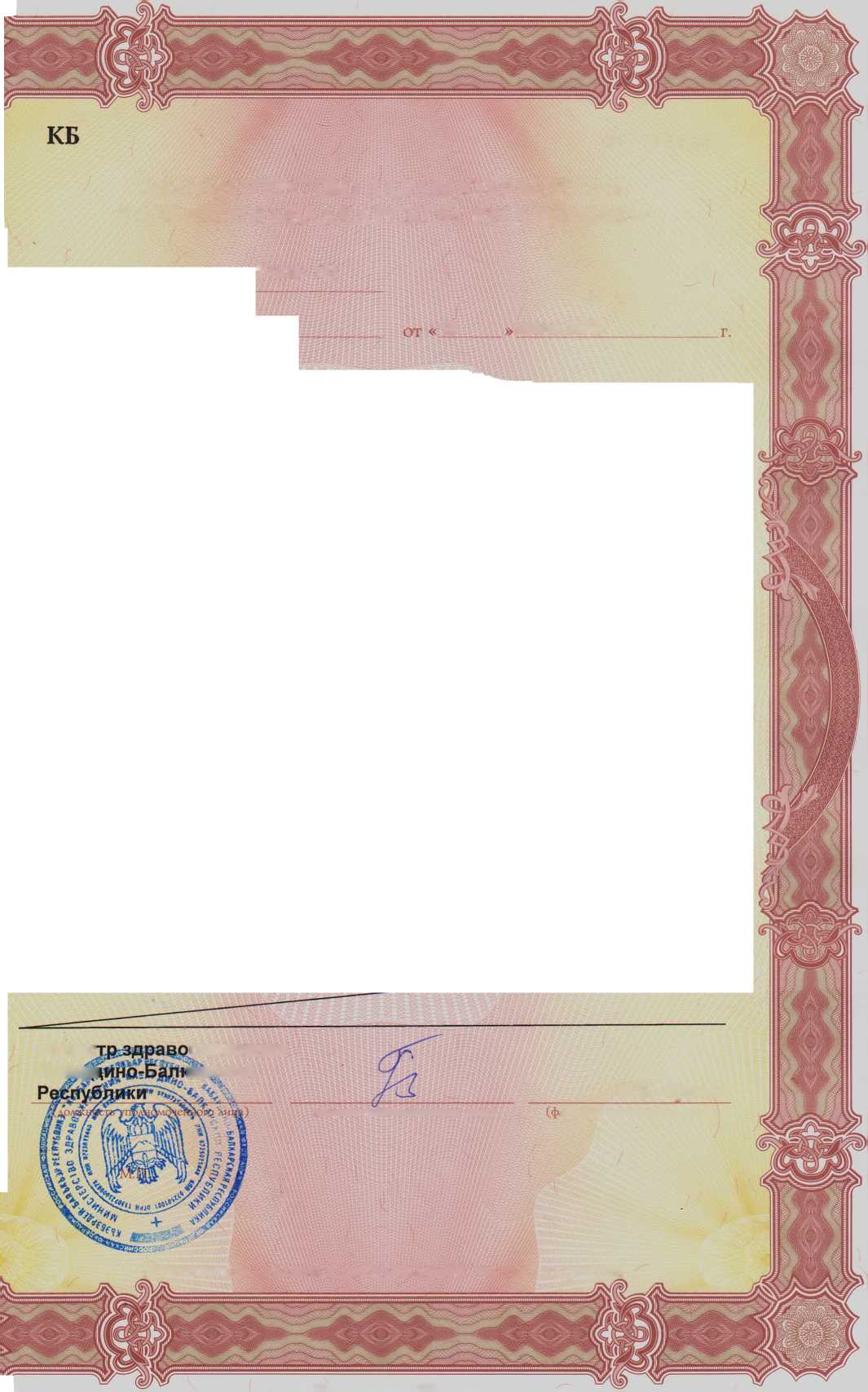 №	008516МИНИСТЕРСТВО ЗДРАВООХРАНЕНИЯ
КАБАРДИНО-БАЛКАРСКОЙ РЕСПУБЛИКИПРИЛОЖЕНИЕ №jsjflO-07-01 -001150июля 2019к лицензиина осуществлениеМедицинской деятельности(за исключением указанной деятельности, осуществляемой медицинскими организациями
и другими организациями, входящими в частную систему здравоохранения, на
территории инновационного центра "Сколково")ВЫДаННОЙ (наименование юридического лица с указанием организационно-правовой формы (Ф.И.О. индивидуального предпринимателя))Государственное бюджетное учреждение здравоохранения "Республиканская
детская клиническая больница" Министерства здравоохранения Кабардино-Балкарской Республикиадреса мест осуществления лицензируемого вида деятельности, выполняемые работы, оказываемые услуги360032, Кабардино-Балкарская Республика, г. Нальчик, ул. Калмыкова, д. 246При оказании первичной, в том числе доврачебной, врачебной и специализированной, медико-санитарной помощи организуются и выполняются следующие работы (услуги): при оказании первичной доврачебной медико- санитарной помощи в амбулаторных условиях по: вакцинации (проведению профилактических прививок), лечебному делу.	гдЖИСЕЗз;;,.,,#»я«ьд рцс»,;вр^сраненияМ.Б. Хубиев.и.о. уполномоченного лица)(подпись уполномоченного лица)Приложение является неотъемлемой частью лицензииЗАО “КБИ", г. Краснодар, 2017, “Б”, БВ5874, т. 2500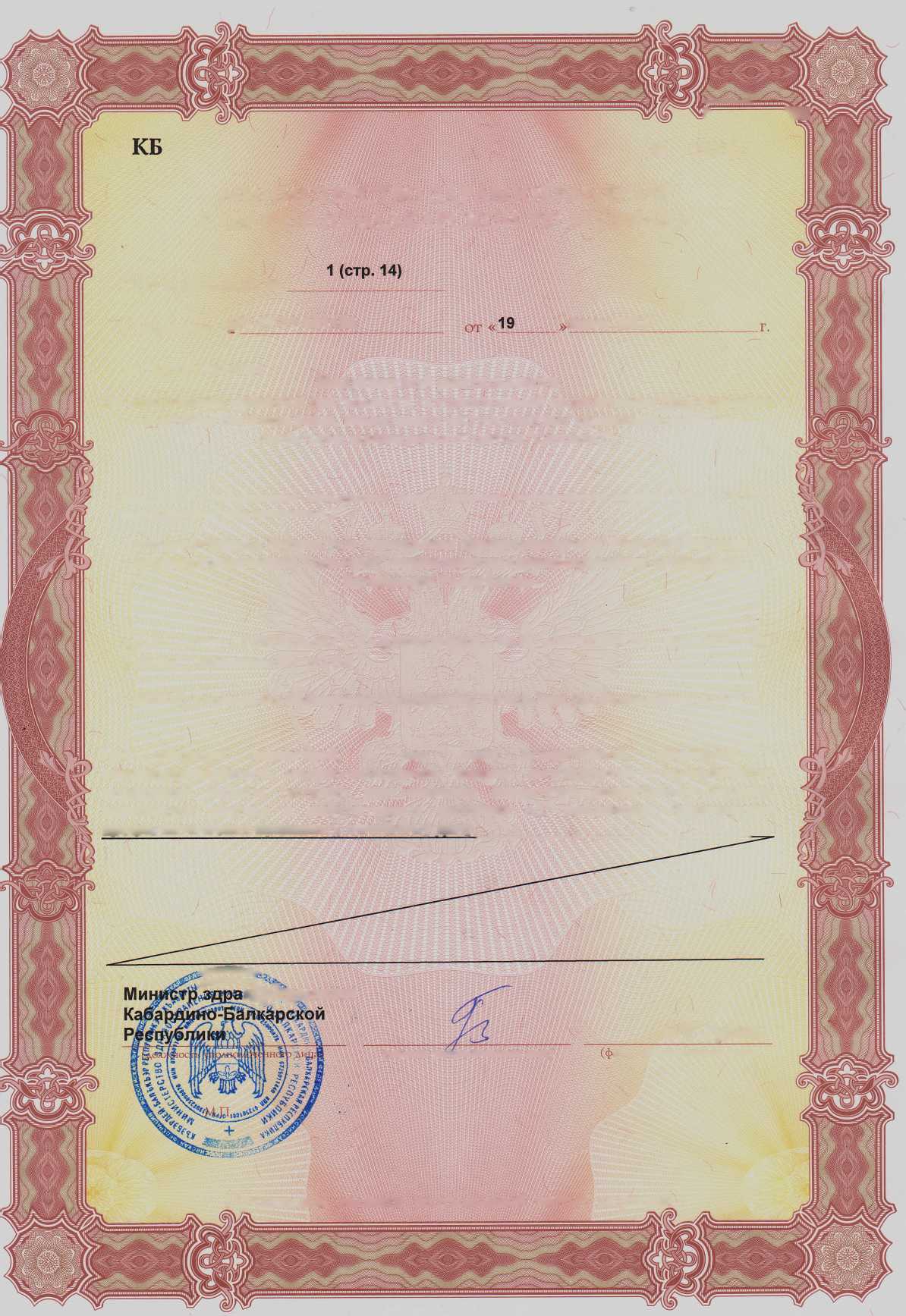 №	008517МИНИСТЕРСТВО ЗДРАВООХРАНЕНИЯКАБАРДИНО-БАЛКАРСКОЙ РЕСПУБЛИКИПРИЛОЖЕНИЕ №к лицензии j\0O-07-01-0Q1150Медицинской деятельности(за исключением указанной деятельности, осуществляемой медицинскими организациями
и другими организациями, входящими в частную систему здравоохранения, на
территории инновационного центра "Сколково")выданной (наименование юридического диЦа с указанием организационно-правовой формы (Ф.И.О. индивидуального предпринимателя))Государственное бюджетное учреждение здравоохранения "Республиканская
детская клиническая больница" Министерства здравоохранения Кабардино-Балкарской Республикиадреса мест осуществления лицензируемого вида деятельности, выполняемые работы, оказываемые услуги360051, Кабардино-Балкарская Республика, г. Нальчик, ул. Революционная, д. 8При оказании первичной, в том числе доврачебной, врачебной и специализированной, медико-санитарной помощи организуются и выполняются следующие работы (услуги): при оказании первичной доврачебной медико- санитарной помощи в амбулаторных условиях по: вакцинации (проведению v профилактических прививок), лечебному делу; при оказании первичной врачебной К1, медико-санитарной помощи в амбулаторных условиях по: вакцинации Ш (проведению профилактических прививок), педиатрии.		1Ъ*РРЕ(ненияМ.Б. Хубиев(ф.и.о. уполномоченного лица)(по,лЦцсь(лномоченного лица)Приложение является неотъемлемой частью лицензииЗАО “КБИ", г. Краснодар, 2017, “Б”, БВ5874, т. 2500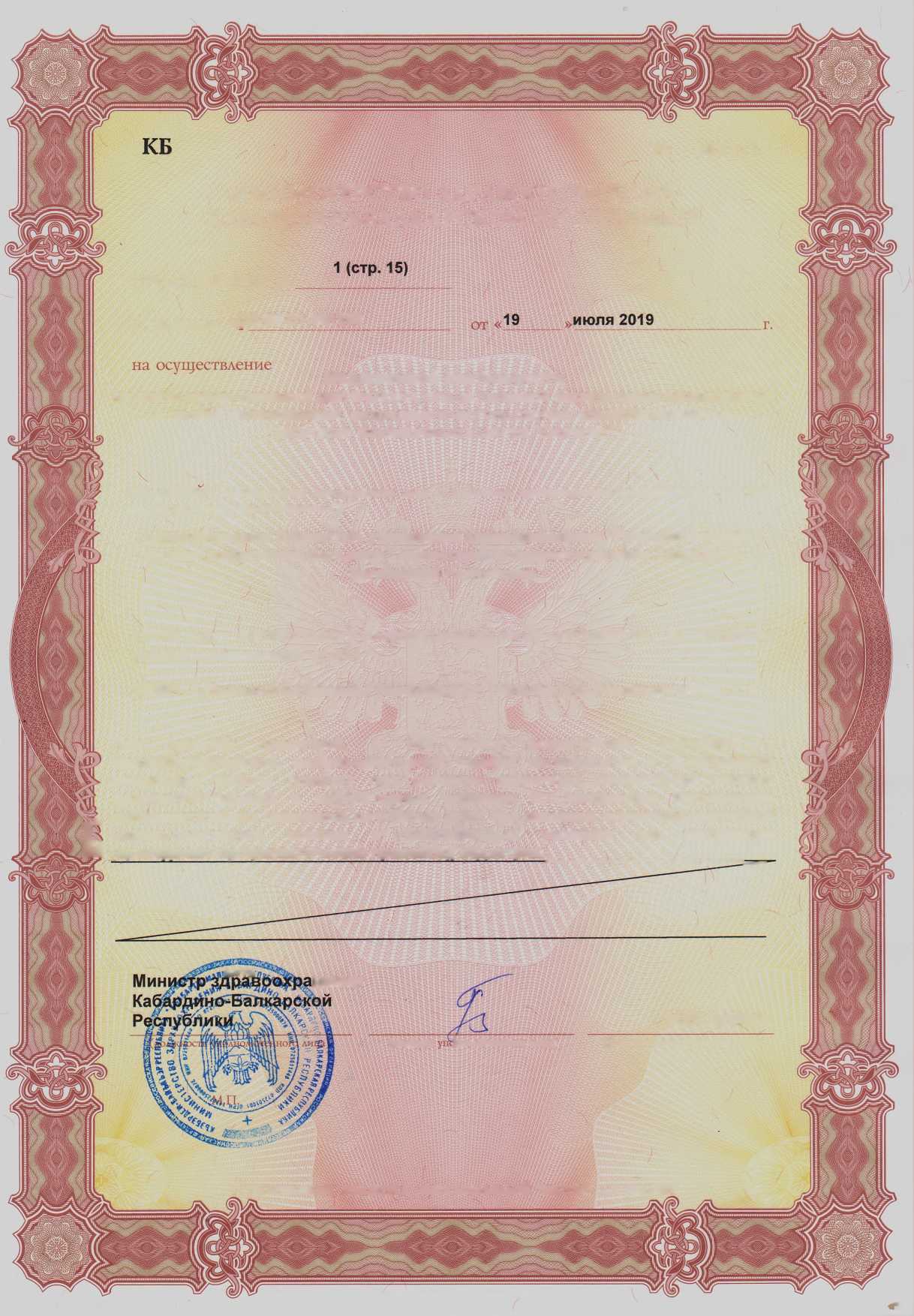 №	008518МИНИСТЕРСТВО ЗДРАВООХРАНЕНИЯКАБАРДИНО-БАЛКАРСКОЙ РЕСПУБЛИКИПРИЛОЖЕНИЕ №^0-07-01-001150к лицензиина осуществлениеМедицинском деятельности(за исключением указанной деятельности, осуществляемой медицинскими организациями
и другими организациями, входящими в частную систему здравоохранения, на
территории инновационного центра "Сколково")Выданной (наименование юридического лица с указанием организационно-правовой формы (Ф.И.О. индивидуального предпринимателя))Государственное бюджетное учреждение здравоохранения "Республиканская
детская клиническая больница" Министерства здравоохранения Кабардино-Балкарской Республикиадреса мест осуществления лицензируемого вида деятельности, выполняемые работы, оказываемые услуги360032, Кабардино-Балкарская Республика, г. Нальчик, ул. Мазлоева, д. 47При оказании первичной, в том числе доврачебной, врачебной и специализированной, медико-санитарной помощи организуются и выполняются следующие работы (услуги): при оказании первичной доврачебной медико- санитарной помощи в амбулаторных условиях по: вакцинации (проведению профилактических прививок), сестринскому делу в педиатрии; при оказании первичной врачебной медико-санитарной помощи в амбулаторных условиях по: вакцинации (проведению профилактических прививок), педиатрии.		Минист|Кабаресохранения(карскойМ.Б. Хубиев.и.о. уполномоченного лица)(подпись уполномоченного лица)Приложение является неотъемлемой частью лицензииЗАО "КБИ", г. Краснодар, 2017, “Б”, БВ5874, т. 2500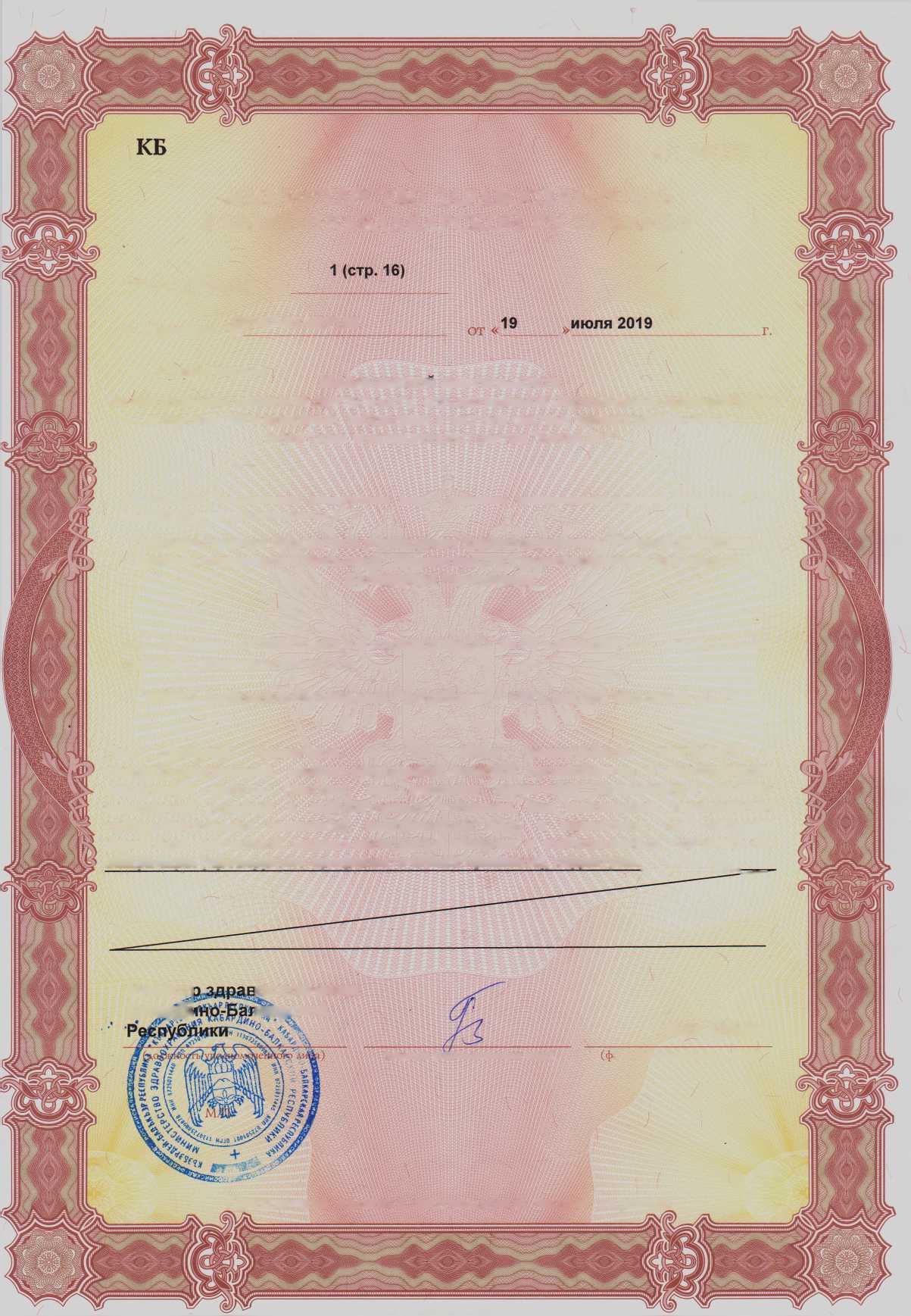 №	008519МИНИСТЕРСТВО ЗДРАВООХРАНЕНИЯКАБАРДИНО-БАЛКАРСКОЙ РЕСПУБЛИКИПРИЛОЖЕНИЕ №^0-07-01-001150к лицензиина осуществлениеМедицинской деятельности(за исключением указанной деятельности, осуществляемой медицинскими организациями
и другими организациями, входящими в частную систему здравоохранения, на
территории инновационного центра "Сколково")Выданной (наименование юридического лица с указанием организационно-правовой формы (Ф.И.О. индивидуального предпринимателя))Государственное бюджетное учреждение здравоохранения "Республиканская детская клиническая больница" Министерства здравоохранения Кабардино-Балкарской Республикиадреса мест осуществления лицензируемого вида деятельности, выполняемые работы, оказываемые услуги360009, Кабардино-Балкарская Республика, г. Нальчик, ул. Дагестанская, д. 89При оказании первичной, в том числе доврачебной, врачебной и специализированной, медико-санитарной помощи организуются и выполняются следующие работы (услуги): при оказании первичной доврачебной медико- санитарной помощи в амбулаторных условиях по: вакцинации (проведению профилактических прививок), сестринскому делу в педиатрии; при оказании первичной врачебной медико-санитарной помощи в амбулаторных условиях по: вакцинации (проведению профилактических прививок), педиатрии.		раненияекойМ.Б. Хубиев(подпись уполномоченного лица).и.о. уполномоченного лица)Приложение является неотъемлемой частью лицензии4ГЗАО “КБИ", г. Краснодар, 2017, “Б", БВ5874, т. 2500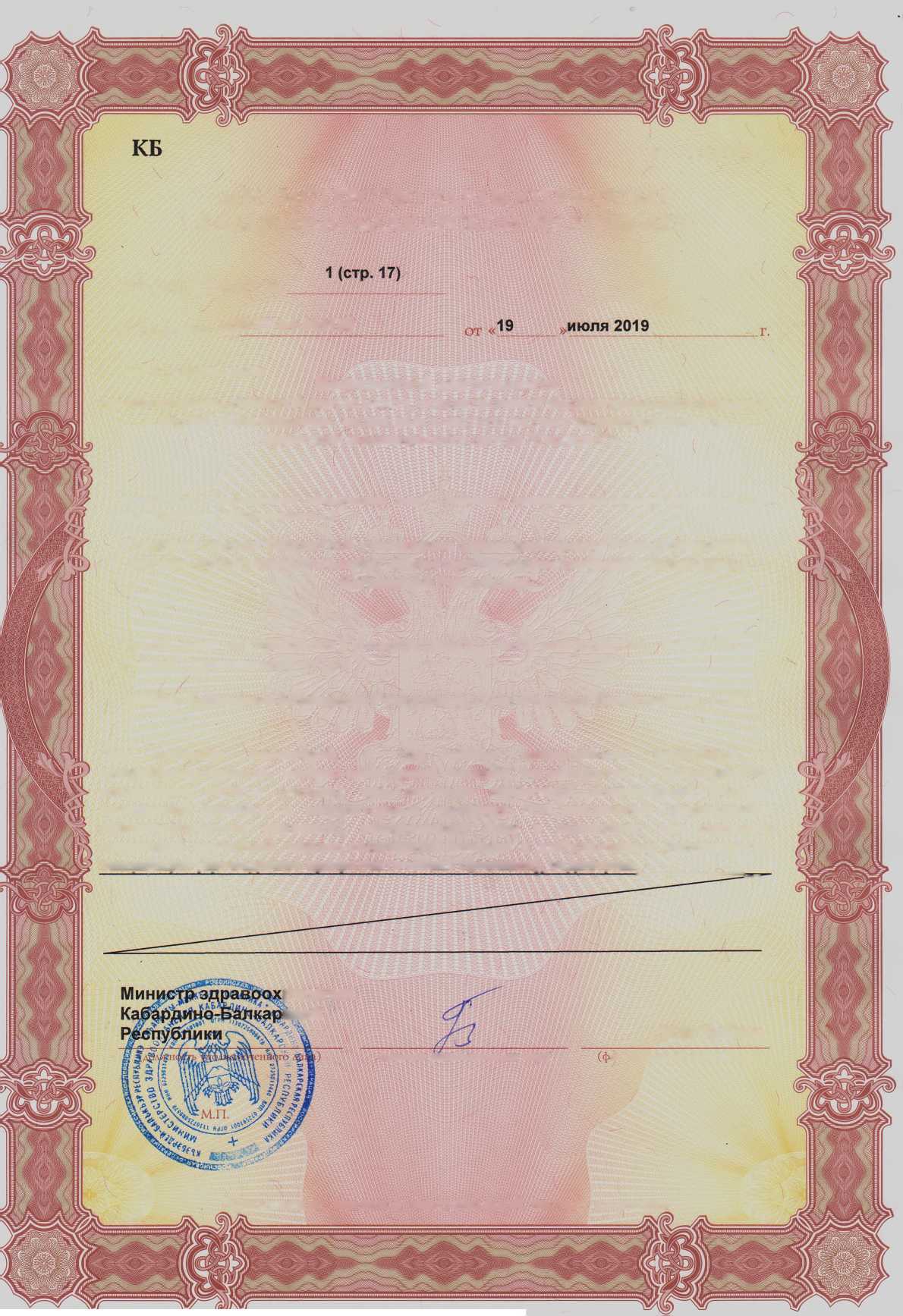 №	008520МИНИСТЕРСТВО ЗДРАВООХРАНЕНИЯКАБАРДИНО-БАЛКАРСКОЙ РЕСПУБЛИКИПРИЛОЖЕНИЕ №к лицензии \|1О-07-01-001150на осуществлениеМедицинской деятельности(за исключением указанной деятельности, осуществляемой медицинскими организациями
и другими организациями, входящими в частную систему здравоохранения, на
территории инновационного центра "Сколково")Выданной (наименование юридического лида с указанием организационно-правовой формы (Ф.И.О. индивидуального предпринимателя))Государственное бюджетное учреждение здравоохранения "Республиканская
детская клиническая больница" Министерства здравоохранения Кабардино-Балкарской Республикиадреса мест осуществления лицензируемого вида деятельности, выполняемые работы, оказываемые услуги360032, Кабардино-Балкарская Республика, г. Нальчик, ул. Калмыкова, д. 245При оказании первичной, в том числе доврачебной, врачебной и специализированной, медико-санитарной помощи организуются и выполняются следующие работы (услуги): при оказании первичной доврачебной медико- санитарной помощи в амбулаторных условиях по: вакцинации (проведению профилактических прививок), сестринскому делу в педиатрии; при оказании первичной врачебной медико-санитарной помощи в амбулаторных условиях по: вакцинации (проведению профилактических прививок), педиатрии.	енияМ.Б. Хубиев(подписьголномоченного лица).и.о. уполномоченного лица)Приложение является неотъемлемой частью лицензии			ЖЛ Л. Л7Л.Т-ЛчЖЗАО "КБИ", г. Краснодар, 2017, “Б", БВ5874, т. 2500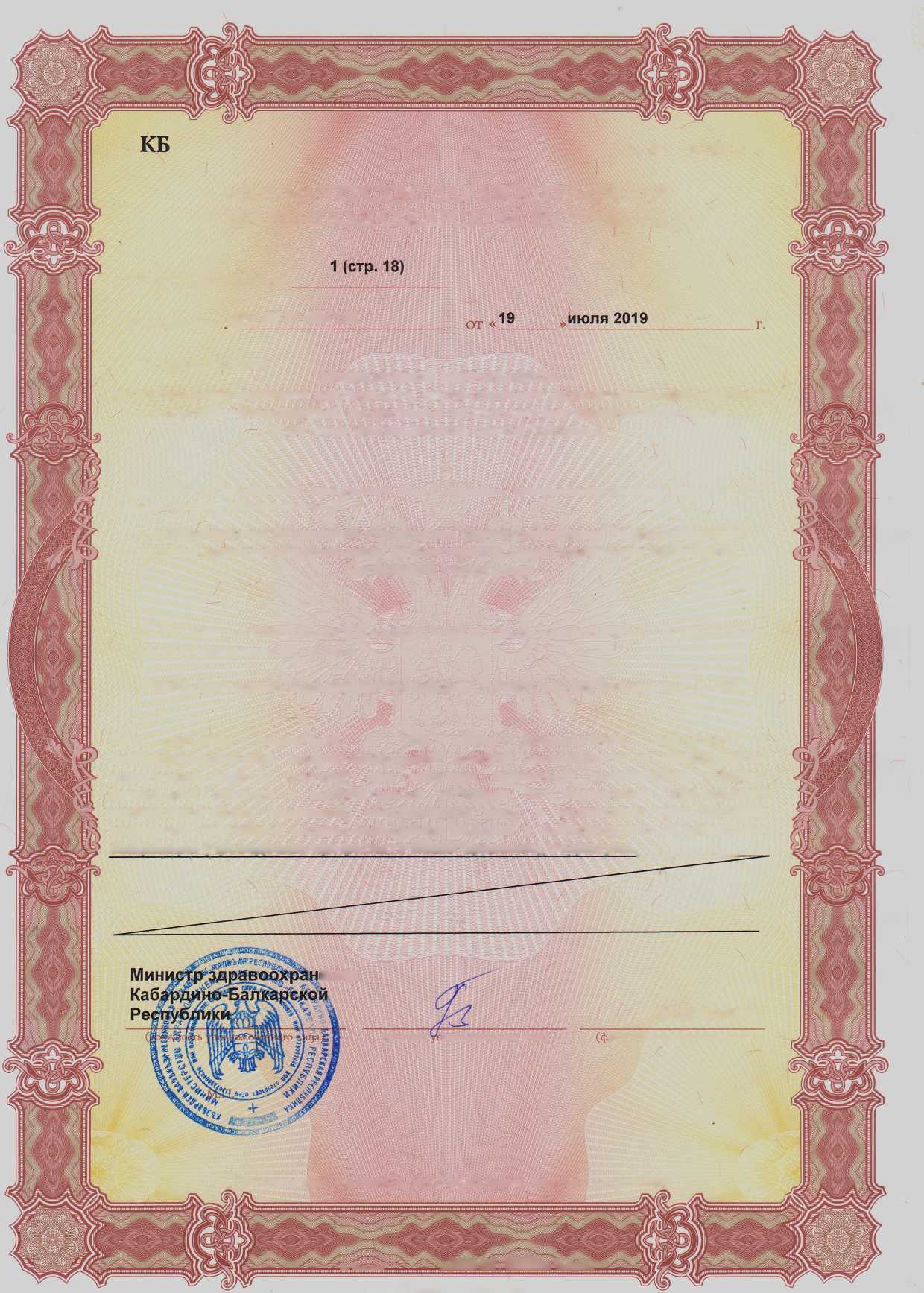 №	008521МИНИСТЕРСТВО ЗДРАВООХРАНЕНИЯКАБАРДИНО-БАЛКАРСКОЙ РЕСПУБЛИКИПРИЛОЖЕНИЕ №к лицензии \QO-07-01 -001150на осуществлениеМедицинской деятельности(за исключением указанной деятельности, осуществляемой медицинскими организациями
и другими организациями, входящими в частную систему здравоохранения, на
территории инновационного центра "Сколково")выданной (наименование юридического лица с указанием организационно-правовой формы (Ф.И.О. индивидуального предпринимателя))Государственное бюджетное учреждение здравоохранения "Республиканская детская клиническая больница" Министерства здравоохранения Кабардино-Балкарской Республикиадреса мест осуществления лицензируемого вида деятельности, выполняемые работы, оказываемые услуги360005, Кабардино-Балкарская Республика, г. Нальчик, ул. Тарханова, д. 149 "а"При оказании первичной, в том числе доврачебной, врачебной и специализированной, медико-санитарной помощи организуются и выполняются следующие работы (услуги): при оказании первичной доврачебной медико- санитарной помощи в амбулаторных условиях по: вакцинации (проведению профилактических прививок), сестринскому делу в педиатрии; при оказании первичной врачебной медико-санитарной помощи в амбулаторных условиях по: вакцинации (проведению профилактических прививок), педиатрии.		Минис1КабареРес£у%М.Б. Хубиев.и.о. уполномоченного лица)(подпись уполномоченного лица)Приложение является неотъемлемой частью лицензииЗАО “КБИ", г. Краснодар, 2017, “Б”, БВ5874, т. 2500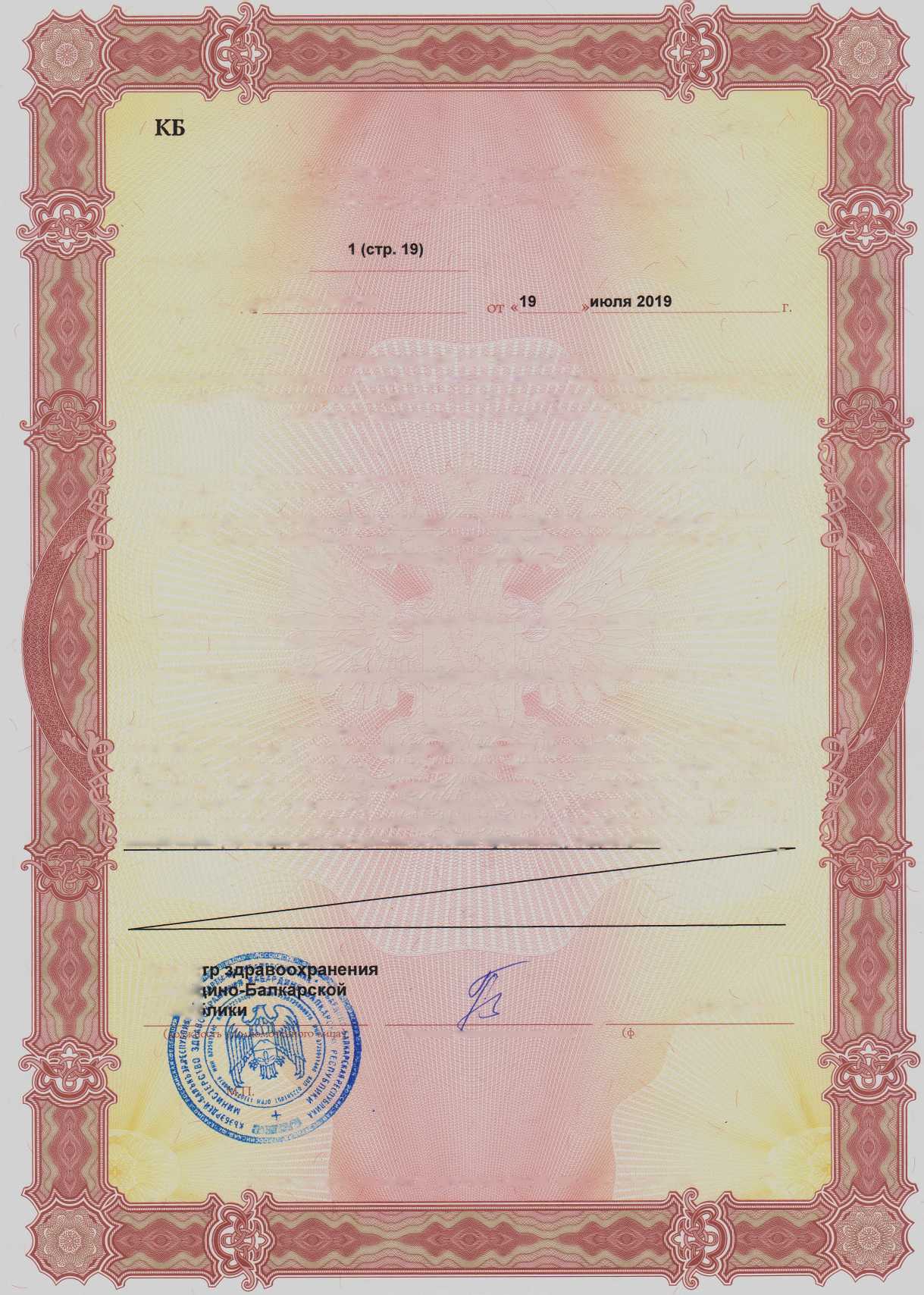 №	008522МИНИСТЕРСТВО ЗДРАВООХРАНЕНИЯКАБАРДИНО-БАЛКАРСКОЙ РЕСПУБЛИКИПРИЛОЖЕНИЕ №jn^JO-07-01-001150к лицензиина осуществлениеМедицинской деятельности(за исключением указанной деятельности, осуществляемой медицинскими организациями
и другими организациями, входящими в частную систему здравоохранения, на
территории инновационного центра "Сколково")Выданной (наименование юридического лица с указанием организационно-правовой формы (Ф.И.О. индивидуального предпринимателя))Государственное бюджетное учреждение здравоохранения "Республиканская
детская клиническая больница" Министерства здравоохранения Кабардино-Балкарской Республикиадреса мест осуществления лицензируемого вида деятельности, выполняемые работы, оказываемые услуги360903, Кабардино-Балкарская Республика, г. Нальчик, с. Хасанья, ул. Курчатова, д,При оказании первичной, в том числе доврачебной, врачебной и специализированной, медико-санитарной помощи организуются и выполняются следующие работы (услуги): при оказании первичной доврачебной медико- санитарной помощи в амбулаторных условиях по: вакцинации (проведению профилактических прививок), лечебному делу, сестринскому делу в педиатрии; при оказании первичной врачебной медико-санитарной помощи в амбулаторных условиях по: вакцинации (проведению профилактических прививок), педиатрии. При проведении медицинских осмотров, медицинских освидетельствований и медицинских экспертиз организуются и выполняются следующие работы (услуги): при проведении медицинских осмотров по: медицинским осмотрам (предварительным, периодическим), медицинским осмотрамМинистр здравоохраненияМ.Б. Хубиев.и.о. уполномоченного лица)(подпись уполномоченного лица)Приложение является неотъемлемой частью лицензииЗАО “КБИ", г, Краснодар, 2017, “Б", БВ5874, т. 2500чГ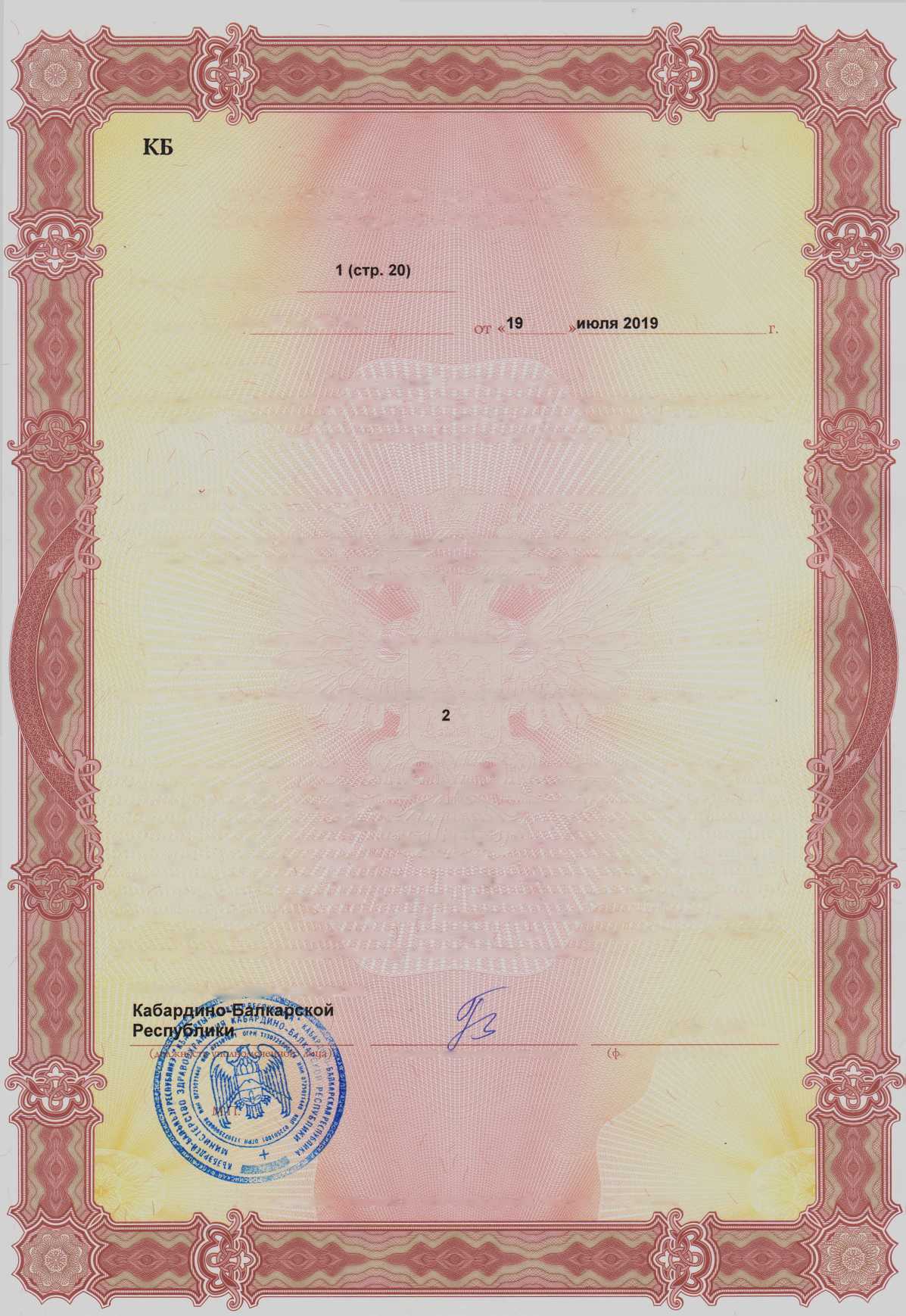 №	008523МИНИСТЕРСТВО ЗДРАВООХРАНЕНИЯКАБАРДИНО-БАЛКАРСКОЙ РЕСПУБЛИКИПРИЛОЖЕНИЕ №j^O-07-01-001150к лицензиина осуществлениеМедицинской деятельности(за исключением указанной деятельности, осуществляемой медицинскими организациями
и другими организациями, входящими в частную систему здравоохранения, на
территории инновационного центра "Сколково")ВЫДаННОИ (наименование юридического лица с указанием организационно-правовой формы (Ф.И.О. индивидуального предпринимателя))Государственное бюджетное учреждение здравоохранения "Республиканская детская клиническая больница" Министерства здравоохранения Кабардино-Балкарской Республикиадреса мест осуществления лицензируемого вида деятельности, выполняемые работы, оказываемые услуги360903, Кабардино-Балкарская Республика, г. Нальчик, с. Хасанья, ул. Курчатова, д,профилактическим; при проведении медицинских экспертиз по: экспертизе профессиональной пригодности, экспертизе временной нетрудоспособности.«охранениясарскойМ.Б. Хубиев.и.о. уполномоченного лица)(подписьУполномоченного лица)Приложение является неотъемлемой частью лицензииштшЗАО “КБИ", г. Краснодар, 2017, “Б”, БВ5874, т. 2500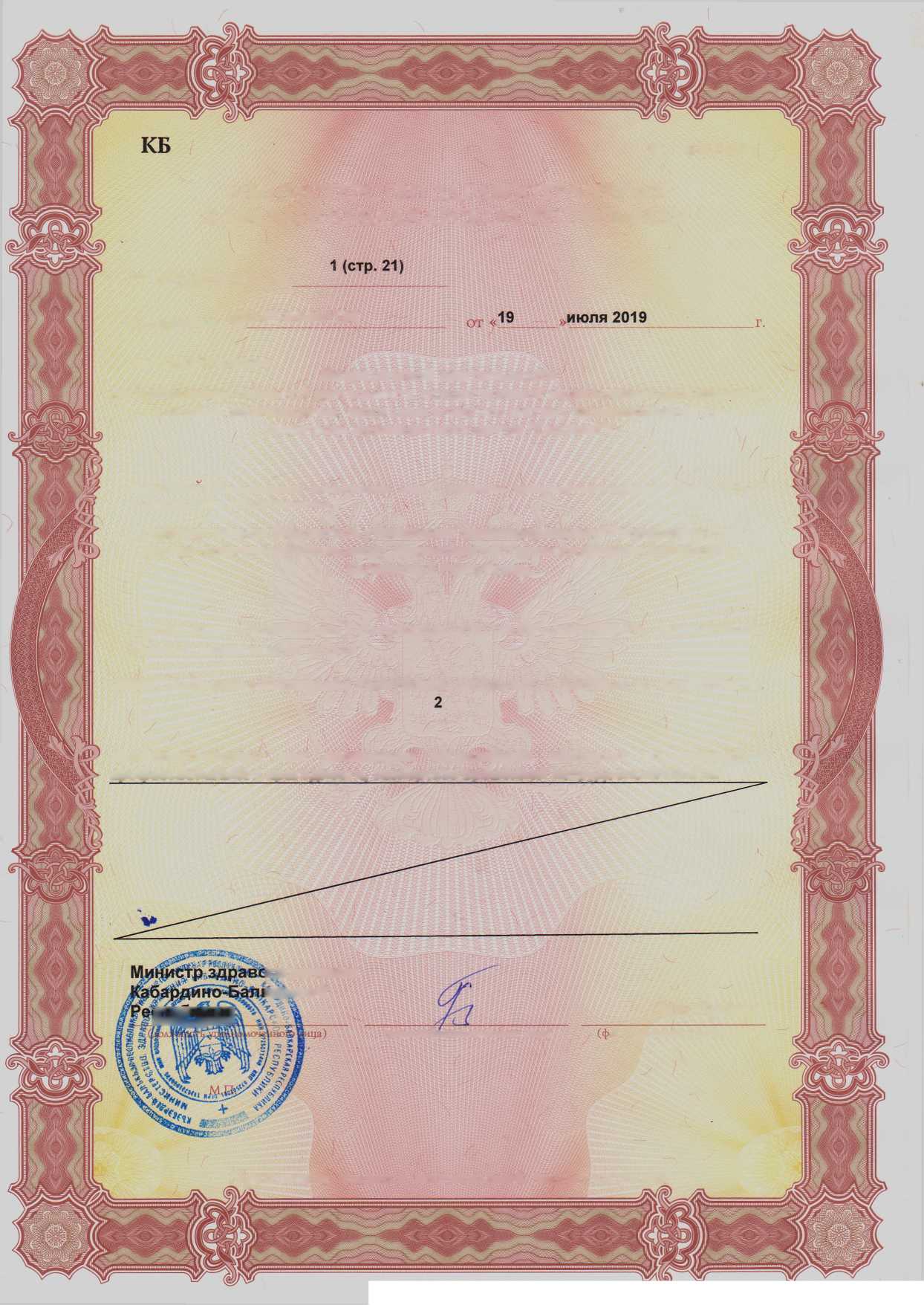 КБ	№	008524МИНИСТЕРСТВО ЗДРАВООХРАНЕНИЯ
КАБАРДИНО-БАЛКАРСКОЙ РЕСПУБЛИКИ1 (стр. 22)ПРИЛОЖЕНИЕ №	_	1		от «19 июля 2019Выданной (наименование юридического лица с указанием организационно-правовой формы (Ф.И.О. индивидуального предпринимателя))Государственное бюджетное учреждение здравоохранения "Республиканская детская клиническая больница" Министерства здравоохранения Кабардино-Балкарской Республикиадреса мест осуществления лицензируемого вида деятельности, выполняемые работы, оказываемые услуги360006, Кабардино-Балкарская Республика, г. Нальчик, ул. Королева, д. 71к лицензии JS|PO-07-01 -001150на осуществлениеМедицинской деятельности(за исключением указанной деятельности, осуществляемой медицинскими организациями и другими организациями, входящими в частную систему здравоохранения, на территории инновационного центра "Сколково")При оказании первичной, в том числе доврачебной, врачебной и специализированной, медико-санитарной помощи организуются и выполняются следующие работы (услуги): при оказании первичной доврачебной медико- санитарной помощи в амбулаторных условиях по: вакцинации (проведению профилактических прививок), лечебному делу, медицинскому массажу, рентгенологии, сестринскому делу, сестринскому делу в педиатрии, физиотерапии; при оказании первичной врачебной медико-санитарной помощи в амбулаторных условиях по: вакцинации (проведению профилактических прививок), педиатрии; при оказании первичной специализированной медико-санитарной помощи в амбулаторных условиях по: аллергологии и иммунологии. При проведении медицинских осмотров, медицинских освидетельствований и медицинских экспертиз}^рлЩ^Ьрхранения	АрскойVtHOДО*'•п*****>tМ.Б. Хубиев(подпись уполномоченного лица)(ф.и.о. уполномоченного лица)ЗАО “КБИ", г. Краснодар, 2017, “Б", БВ5874, т. 2500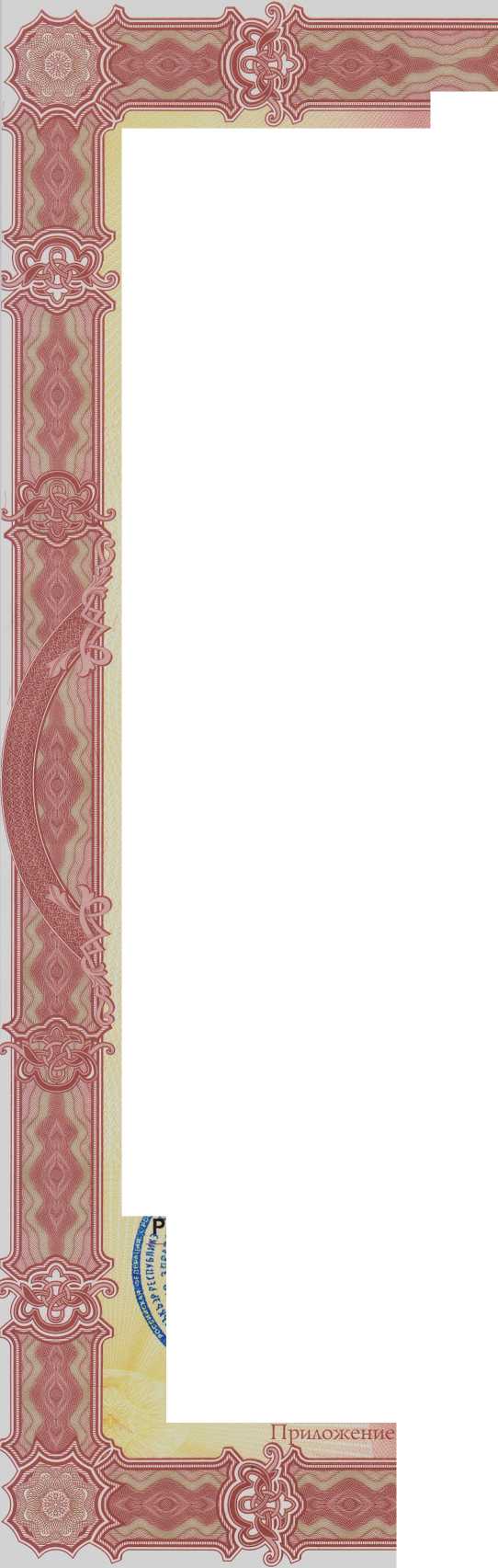 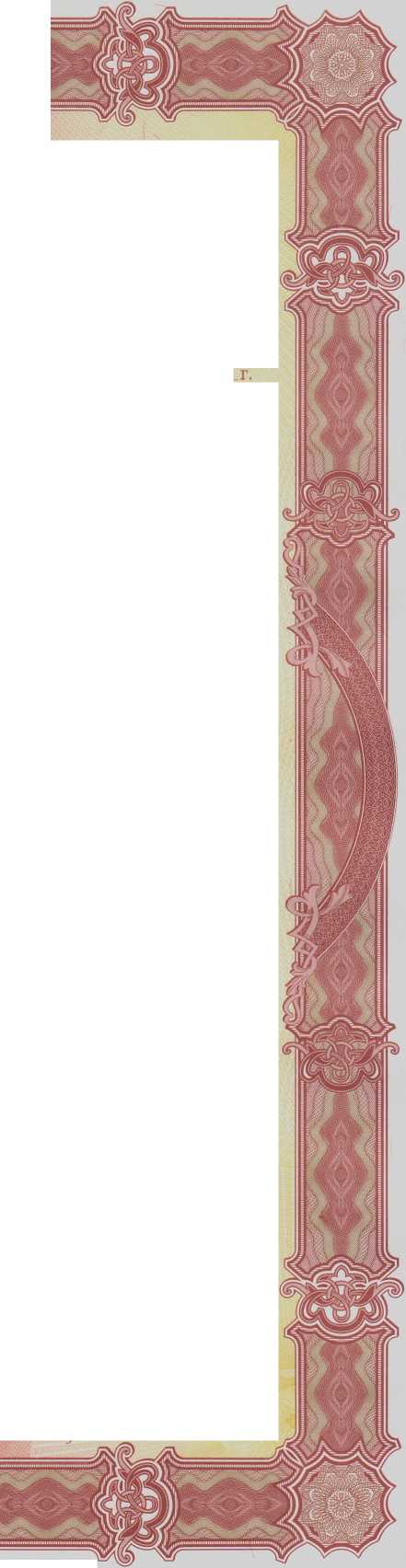 №	008525МИНИСТЕРСТВО ЗДРАВООХРАНЕНИЯ
КАБАРДИНО-БАЛКАРСКОЙ РЕСПУБЛИКИПРИЛОЖЕНИЕ №^0-07-01-001150к лицензиина осуществлениеМедицинской деятельности(за исключением указанной деятельности, осуществляемой медицинскими организациями
и другими организациями, входящими в частную систему здравоохранения, на
территории инновационного центра "Сколково")Выданной (наименование юридического лица с указанием организационно-правовой формы (Ф.И.О. индивидуального предпринимателя))Государственное бюджетное учреждение здравоохранения "Республиканская детская клиническая больница" Министерства здравоохранения Кабардино-Балкарской Республикиадреса мест осуществления лицензируемого вида деятельности, выполняемые работы, оказываемые услуги360006, Кабардино-Балкарская Республика, г. Нальчик, ул. Королева, д. 71организуются и выполняются следующие работы (услуги): при проведении медицинских осмотров по: медицинским осмотрам (предварительным, периодическим), медицинским осмотрам профилактическим; при проведении медицинских экспертиз по: экспертизе профессиональной пригодности, экспертизевременной нетрудоспособностиМинистр здравоохранения КабардинОг^ал карскойМ.Б. Хубиев(подпись уполномоченного лица)(ф.и.о. уполномоченного лица)Приложение является неотъемлемой частью лицензииЗАО “КБИ”, г. Краснодар, 2017, “Б". БВ5874, т. 2500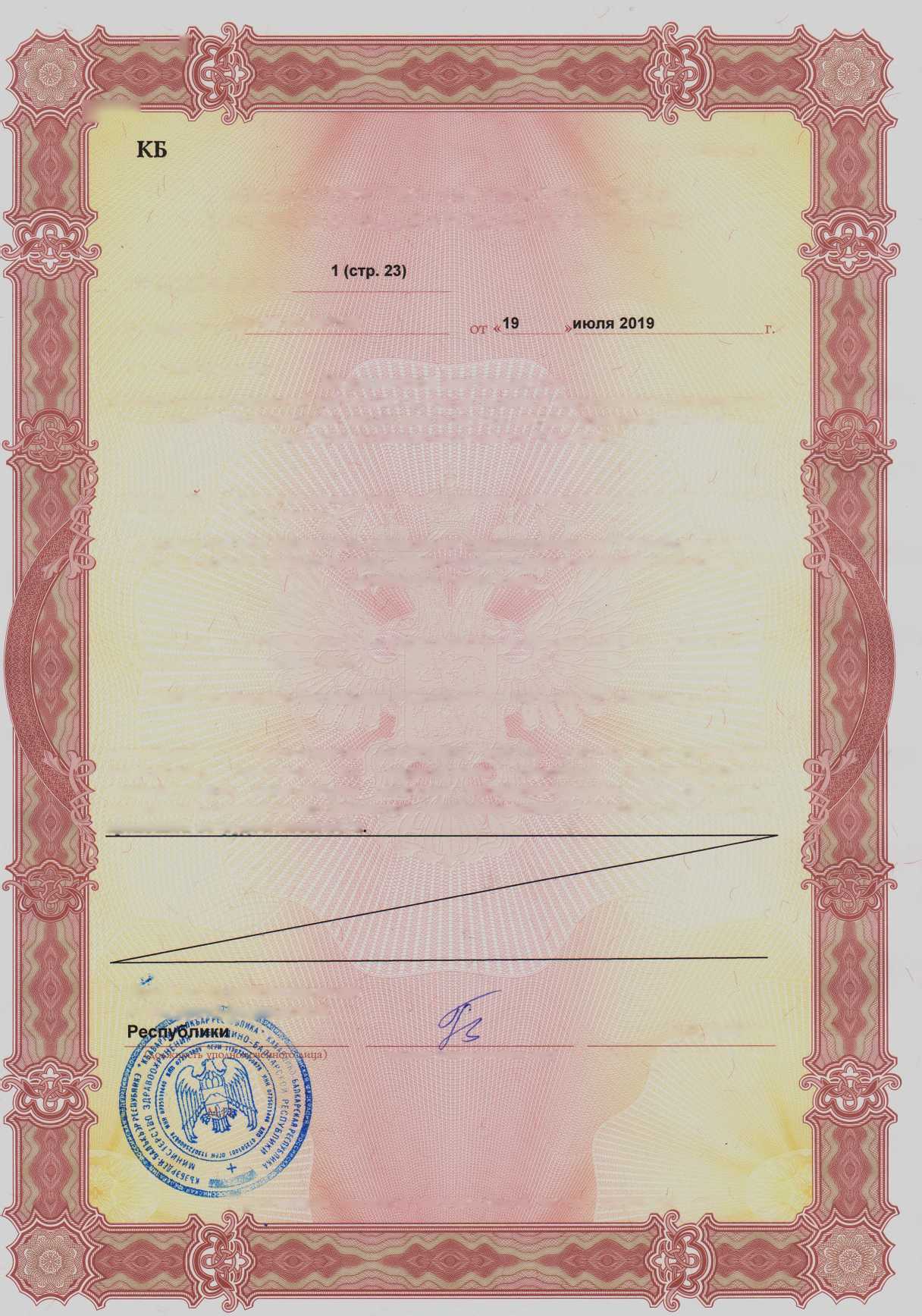 №	008526МИНИСТЕРСТВО ЗДРАВООХРАНЕНИЯКАБАРДИНО-БАЛКАРСКОЙ РЕСПУБЛИКИПРИЛОЖЕНИЕ №j^O-07-01-001150к лицензиина осуществлениеМедицинской деятельности(за исключением указанной деятельности, осуществляемой медицинскими организациями
и другими организациями, входящими в частную систему здравоохранения, на
территории инновационного центра "Сколково")выданной (наименование юридического лица с указанием организационно-правовой формы (Ф.И.О. индивидуального предпринимателя))Государственное бюджетное учреждение здравоохранения "Республиканская
детская клиническая больница" Министерства здравоохранения Кабардино-Балкарской Республикиадреса мест осуществления лицензируемого вида деятельности, выполняемые работы, оказываемые услуги360000, Кабардино-Балкарская Республика, г. Нальчик, ул. Кешокова, д. 2врачебнойПри оказании первичной, в том числе доврачебной,специализированной, медико-санитарной помощи организуются и выполняются
следующие работы (услуги): при оказании первичной доврачебной медико-
санитарной помощи в амбулаторных условиях по: вакцинации (проведению
профилактических прививок), лечебному делу; при оказании первичной врачебной
медико-санитарной помощи в амбулаторных условиях по:	вакцинации(проведению профилактических прививок), педиатрии.		М.Б. Хубиев.и.о. уполномоченного лица)(подпись уполномоченного лица)Приложение является неотъемлемой частью лицензиид	..-•■■М 	ЗАО “КБИ”, г. Краснодар, 2017, “Б", БВ5874, т. 2500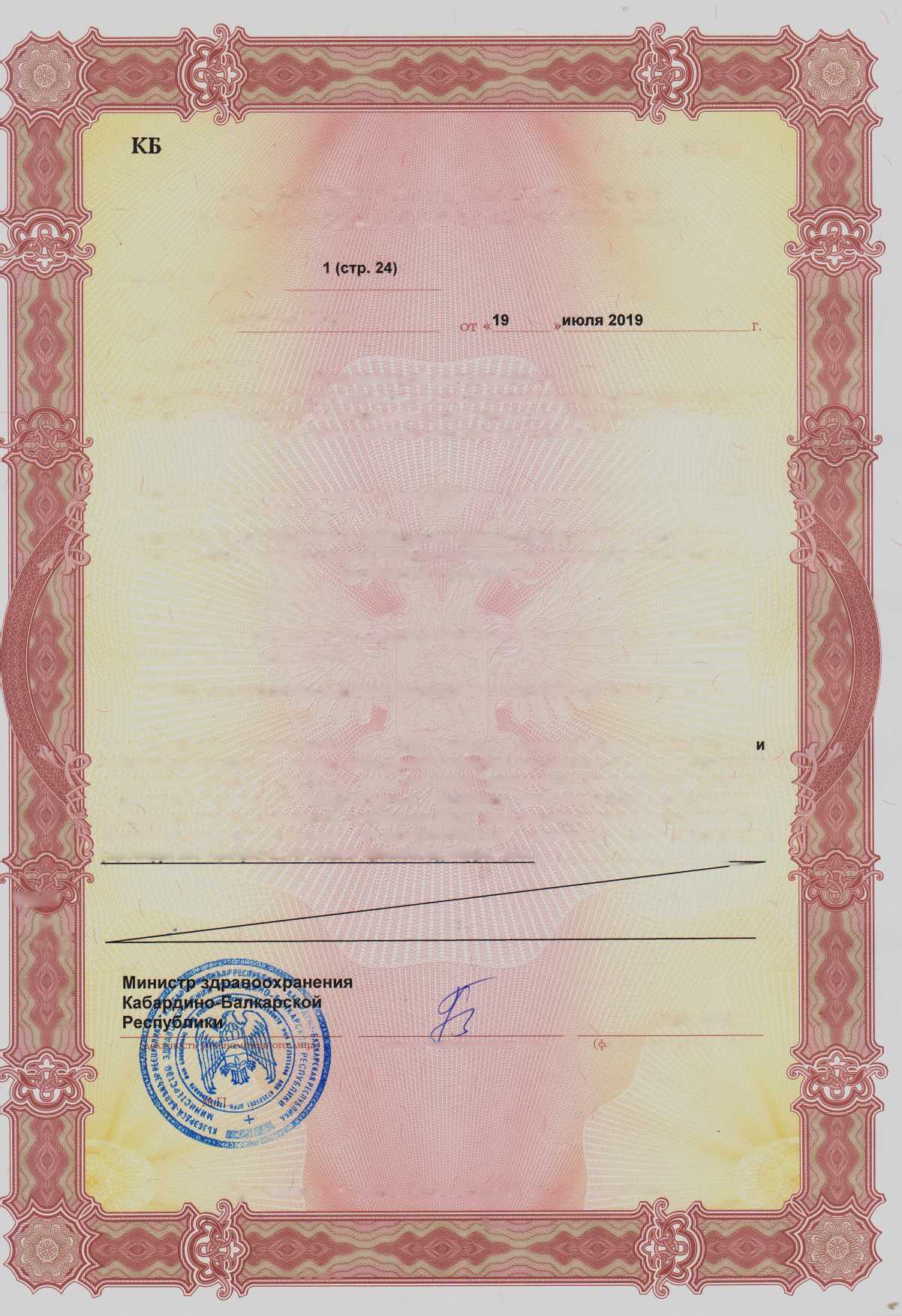 №	008527МИНИСТЕРСТВО ЗДРАВООХРАНЕНИЯ
КАБАРДИНО-БАЛКАРСКОЙ РЕСПУБЛИКИПРИЛОЖЕНИЕ №к лицензии J\flO-07-01-001150на осуществлениеМедицинской деятельности(за исключением указанной деятельности, осуществляемой медицинскими организациями
и другими организациями, входящими в частную систему здравоохранения, на
территории инновационного центра "Сколково")ВЫДаННОИ (наименование юридического лица с указанием организационно-правовой формы (Ф.И.О. индивидуального предпринимателя))Государственное бюджетное учреждение здравоохранения "Республиканская детская клиническая больница" Министерства здравоохранения Кабардино-Балкарской Республикиадреса мест осуществления лицензируемого вида деятельности, выполняемые работы, оказываемые услуги360005, Кабардино-Балкарская Республика, г. Нальчик, ул. Калинина, д. 99в том числе доврачебной, врачебнойпервичнойспециализированной, медико-санитарной помощи организуются и выполняются следующие работы (услуги): при оказании первичной доврачебной медико- санитарной помощи в амбулаторных условиях по: вакцинации (проведению профилактических прививок), сестринскому делу в педиатрии; при оказании первичной врачебной медико-санитарной помощи в амбулаторных условиях по: вакцинации (проведению профилактических прививок), педиатрии.		оказании'хранениярекойМ.Б. Хубиев(подпись уполномоченного лица)(ф.и.о. уполномоченного лица)Приложение является неотъемлемой частью лицензииЗАО “КБИ", г. Краснодар, 2017, “Б”, БВ5874, т. 25004F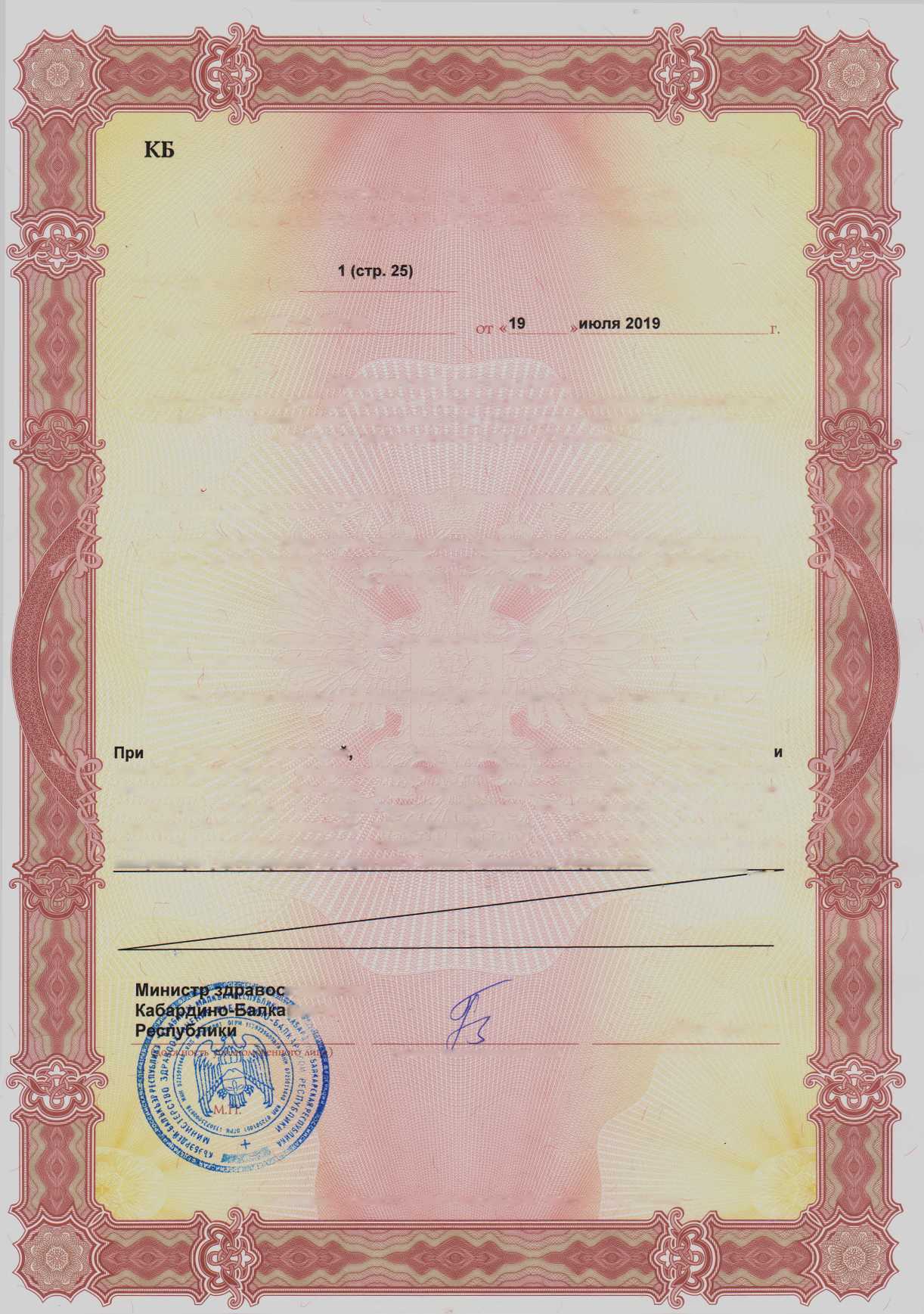 №	008528МИНИСТЕРСТВО ЗДРАВООХРАНЕНИЯ
КАБАРДИНО-БАЛКАРСКОЙ РЕСПУБЛИКИПРИЛОЖЕНИЕ №к лицензии jsfPO-OT'-O'l -001150А ALA W V JJA VV- Л All IVJ. i IД,	wМедицинском деятельности(за исключением указанной деятельности, осуществляемой медицинскими организациями
и другими организациями, входящими в частную систему здравоохранения, на
территории инновационного центра "Сколково")выданной (наименование юридического лида с указанием организационнб-правовой формы (Ф.И.О. индивидуального предпринимателя))Государственное бюджетное учреждение здравоохранения "Республиканская
детская клиническая больница" Министерства здравоохранения Кабардино-Балкарской Республикиадреса мест осуществления лицензируемого вида деятельности, выполняемые работы, оказываемые услуги360902, Кабардино-Балкарская Республика, г. Нальчик, с. Адиюх, ул. Казаноко, д.56При оказании первичной, в том числе доврачебной, врачебной и специализированной, медико-санитарной помощи организуются и выполняются следующие работы (услуги): при оказании первичной доврачебной медико- санитарной помощи в амбулаторных условиях по: вакцинации (проведению профилактических прививок), лечебному делу, сестринскому делу в педиатрии; при оказании первичной врачебной медико-санитарной помощи в амбулаторныхусловиях по: вакцинации (проведению профилактических прививок), педиатрии!ацоохранения>алкарскойлгпаМ.Б. Хубиев.и.о. уполномоченного лица)(подпись уполномоченного лица)т. 'Лица)Приложение является неотъемлемой частью лицензииЗАО "КБИ", г. Краснодар, 2017, "Б”, БВ5874, т. 25004Г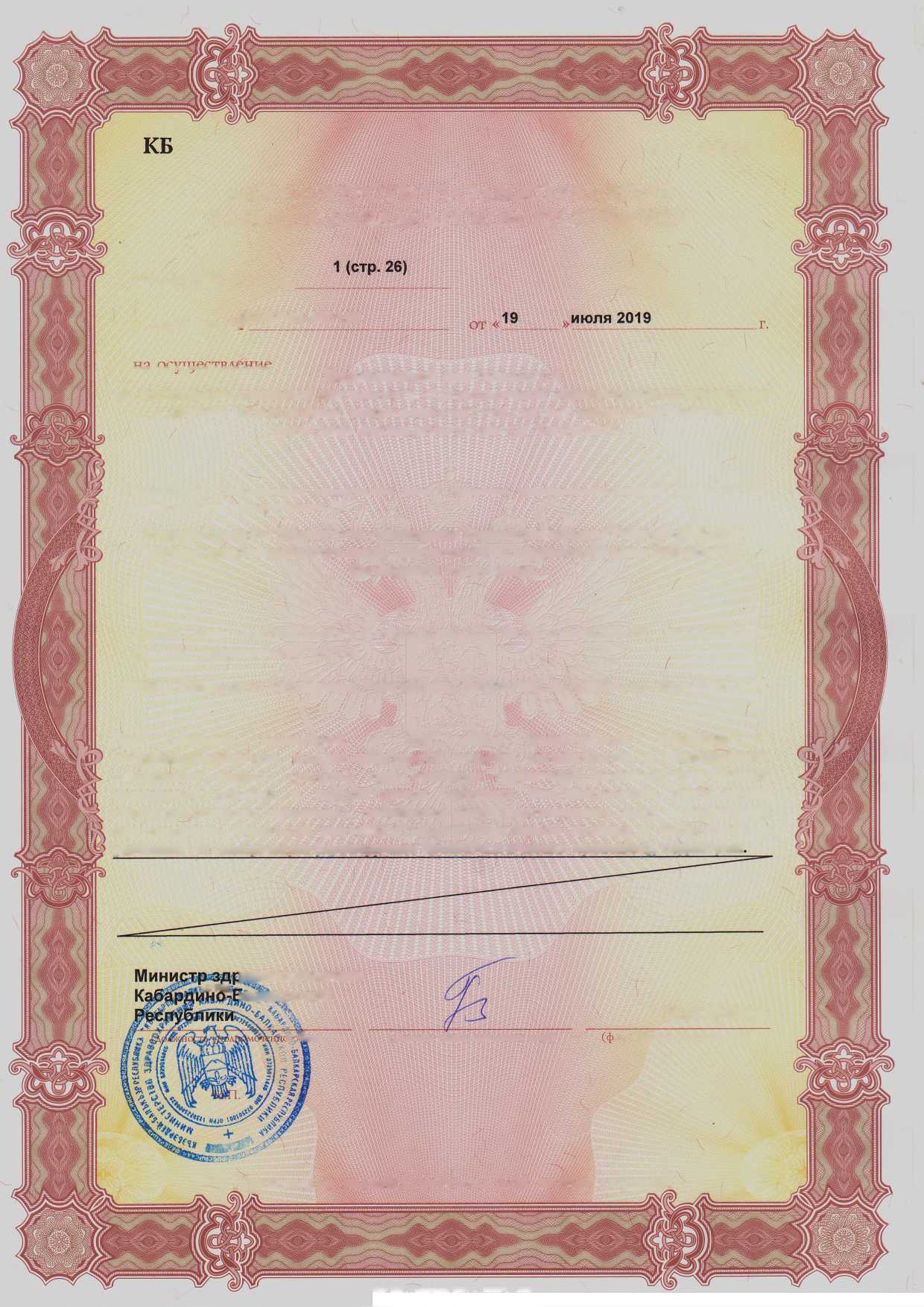 №	008529МИНИСТЕРСТВО ЗДРАВООХРАНЕНИЯКАБАРДИНО-БАЛКАРСКОЙ РЕСПУБЛИКИПРИЛОЖЕНИЕ №jvHO-07-01-001150к лицензиина осуществлениеМедицинской деятельности(за исключением указанной деятельности, осуществляемой медицинскими организациями
и другими организациями, входящими в частную систему здравоохранения, на
территории инновационного центра "Сколково")Выданной (наименование юридического лица с указанием организационно-правовой формы (Ф.И.О. индивидуального предпринимателя))Государственное бюджетное учреждение здравоохранения "Республиканская
детская клиническая больница" Министерства здравоохранения Кабардино-Балкарской Республикиадреса мест осуществления лицензируемого вида деятельности, выполняемые работы, оказываемые услуги360005, Кабардино-Балкарская Республика, г. Нальчик, ул. Калинина/Трошева, д.103-а/36Ф’ При оказании первичной, в том числе доврачебной, врачебной и специализированной, медико-санитарной помощи организуются и выполняются ijl следующие работы (услуги): при оказании первичной доврачебной медико- санитарной помощи в амбулаторных условиях по: вакцинации (проведению профилактических прививок), лечебному делу, сестринскому делу, сестринскому делу в педиатрии; при оказании первичной врачебной медико-санитарной помощи в амбулаторных условиях по: вакцинации (проведению профилактических прививок), педиатрии. При проведении медицинских осмотров, медицинских освидетельствований и медицинских экспертиз организуются и выполняются следующие работы (услуги): при проведении медицинских осмотров по: медицинским осмотрам (предварительным, периодическим), медицинским осмотрамМинист^рравоохраненияКабасймио-БалкарскойРМ.Б. Хубиев.и.о. уполномоченного лица)(подпись уполномоченного лица)Приложение является неотъемлемой частью лицензии- ■■ ■ ■ ■ =ЗАО “КБИ", г. Краснодар, 2017, “Б", БВ5874, т. 2500<г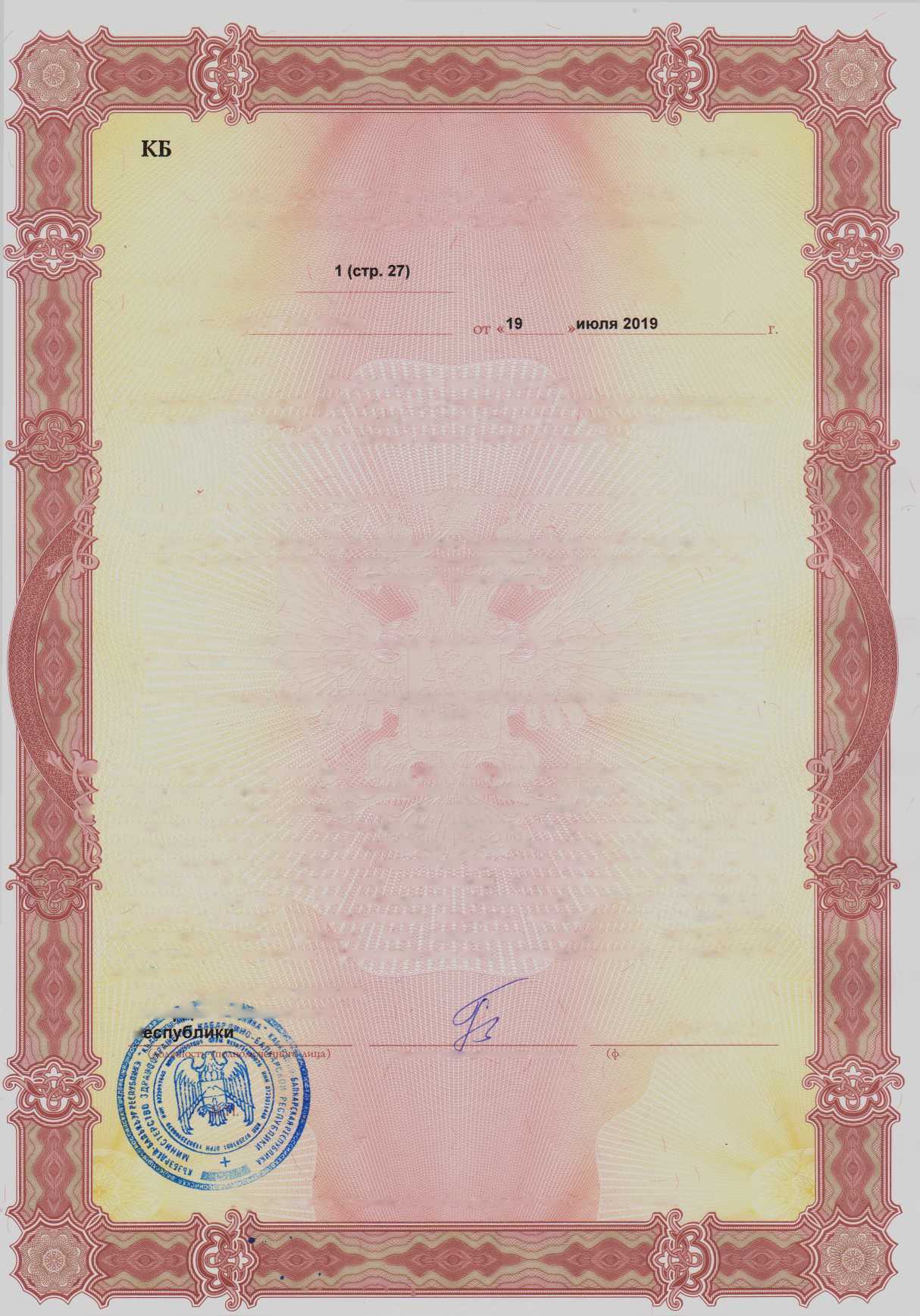 №	008530МИНИСТЕРСТВО ЗДРАВООХРАНЕНИЯКАБАРДИНО-БАЛКАРСКОЙ РЕСПУБЛИКИПРИЛОЖЕНИЕ №к лицензии JvflO-07-01-001150на осуществлениеМедицинской деятельности(за исключением указанной деятельности, осуществляемой медицинскими организациями
и другими организациями, входящими в частную систему здравоохранения, на
территории инновационного центра "Сколково")ВЫДаННОИ (наименование юридического лица с указанием организационно-правовой формы (Ф.И.О. индивидуального предпринимателя))Государственное бюджетное учреждение здравоохранения "Республиканская
детская клиническая больница" Министерства здравоохранения Кабардино-Балкарской Республикиадреса мест осуществления лицензируемого вида деятельности, выполняемые работы, оказываемые услуги360005, Кабардино-Балкарская Республика, г. Нальчик, ул. Калинина/Трошева, д,103-а/36профилактическим; при проведении медицинских экспертиз по: экспертизе профессиональной пригодности, экспертизе временной нетрудоспособности.^здравоохраненияино-БалкарскойHui/ia -A VA А :М.Б. Хубиев(подпись уполномоченного лица)(ф.и.о. уполномоченного лица)[иложение является неотъемлемой частью лицензииЗАО “КБИ1’, г. Краснодар, 2017, “Б", БВ5874, т. 2500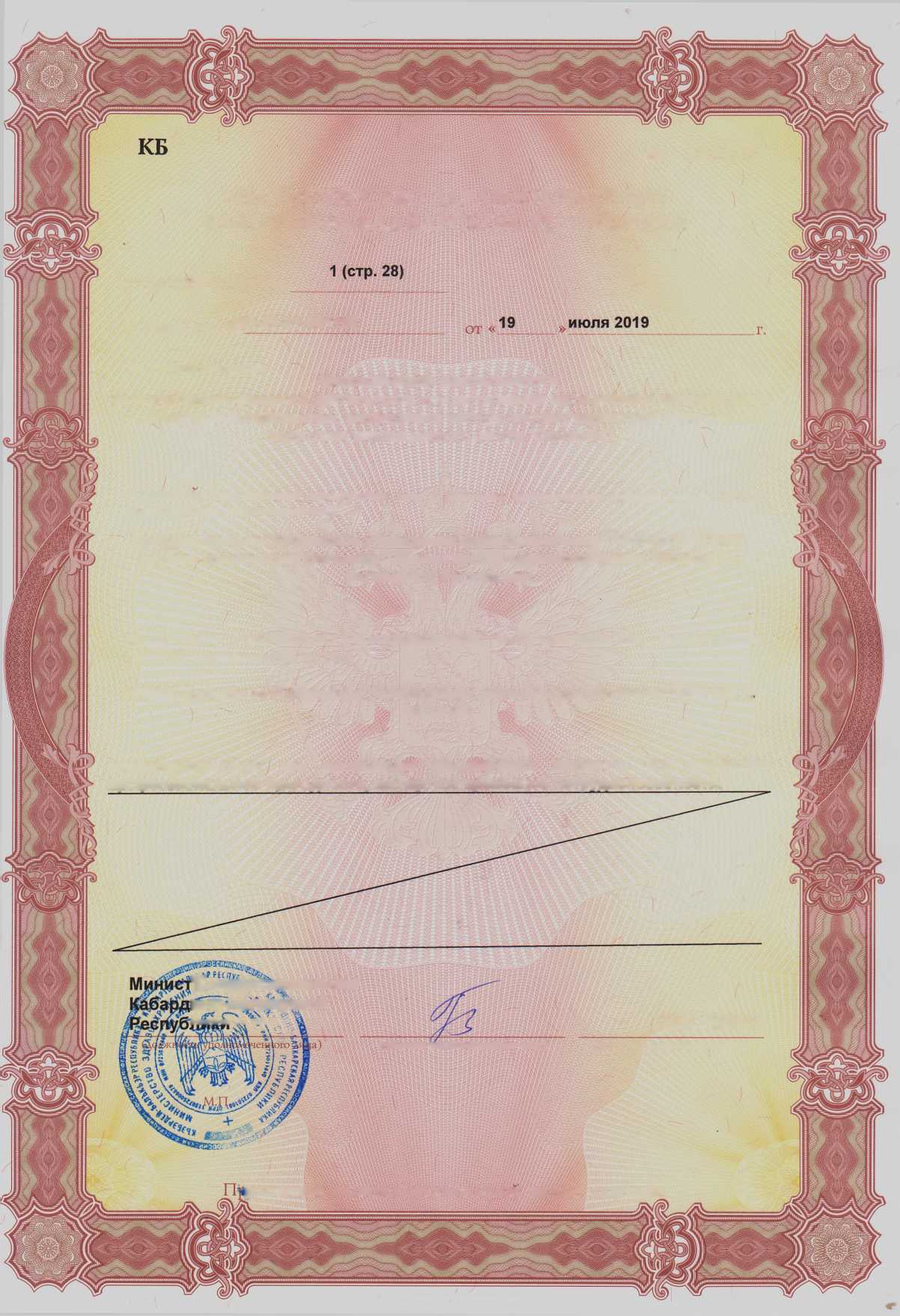 №	008531МИНИСТЕРСТВО ЗДРАВООХРАНЕНИЯКАБАРДИНО-БАЛКАРСКОЙ РЕСПУБЛИКИПРИЛОЖЕНИЕ №к лицензии >$0-07-01-001150на осуществлениеМедицинской деятельности(за исключением указанной деятельности, осуществляемой медицинскими организациями
и другими организациями, входящими в частную систему здравоохранения, на
территории инновационного центра "Сколково")выданной (наименование юридического лида с указанием организационно-правовой формы (Ф.И.О. индивидуального предпринимателя))Государственное бюджетное учреждение здравоохранения "Республиканская
детская клиническая больница" Министерства здравоохранения Кабардино-Балкарской Республикиадреса мест осуществления лицензируемого вида деятельности, выполняемые работы, оказываемые услуги360024, Кабардино-Балкарская Республика, г. Нальчик, ул. Мусукаева, д. 22При оказании первичной, в том числе доврачебной, врачебной и специализированной, медико-санитарной помощи организуются и выполняются следующие работы (услуги): при оказании первичной доврачебной медико- санитарной помощи в амбулаторных условиях по: вакцинации (проведению профилактических прививок), лечебному делу; при оказании первичной врачебной медико-санитарной помощи в амбулаторных условиях по: вакцинации (проведению профилактических прививок), педиатрии.		;авоохранения >ай каре койМ.Б. Хубиев.и.о. уполномоченного лица)(подпись уполномоченного лица)Приложение является неотъемлемой частью лицензииЗАО “КБИ", г. Краснодар, 2017, "Б", БВ5874, т. 2500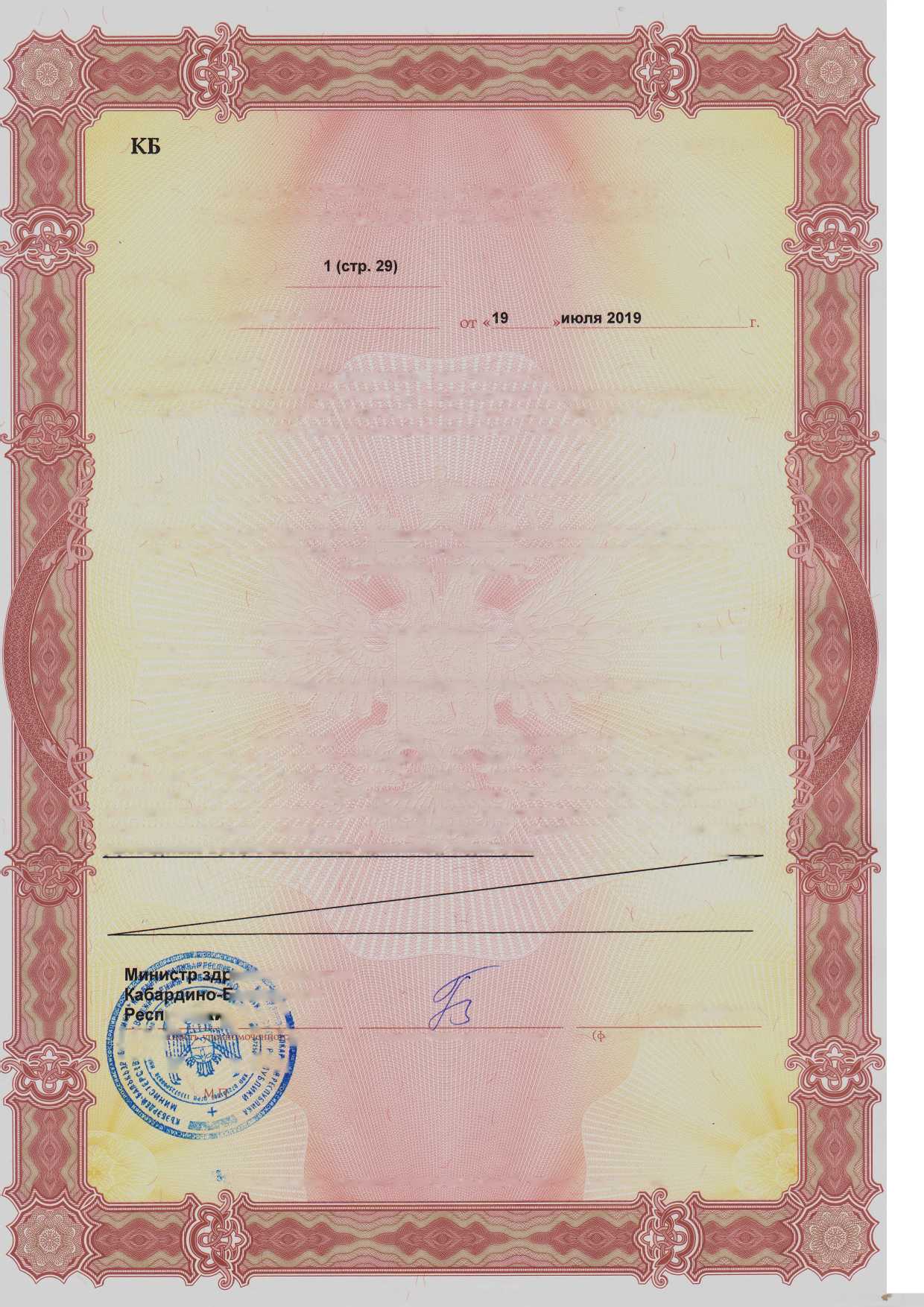 №	008532МИНИСТЕРСТВО ЗДРАВООХРАНЕНИЯКАБАРДИНО-БАЛКАРСКОЙ РЕСПУБЛИКИПРИЛОЖЕНИЕ №к лицензии ^00-07-01-001150на осуществлениеМедицинской деятельности(за исключением указанной деятельности, осуществляемой медицинскими организациями
и другими организациями, входящими в частную систему здравоохранения, на
территории инновационного центра "Сколково")ВЫДаННОИ (наименование юридического лица с указанием организационно-правовой формы (Ф.И.О. индивидуального предпринимателя))Государственное бюджетное учреждение здравоохранения "Республиканская детская клиническая больница" Министерства здравоохранения Кабардино-Балкарской Республикиадреса мест осуществления лицензируемого вида деятельности, выполняемые работы, оказываемые услуги360024, Кабардино-Балкарская Республика, г. Нальчик, ул. Кабардинская, д. 196При оказании первичной, в том числе доврачебной, врачебной и специализированной, медико-санитарной помощи организуются и выполняются следующие работы (услуги): при оказании первичной доврачебной медико- санитарной помощи в амбулаторных условиях по: вакцинации (проведению профилактических прививок), лечебному делу; при оказании первичной врачебной медико-санитарной помощи в амбулаторных условиях по: вакцинации (проведению профилактических прививок), педиатрии.		авоохранения$*жарскойМ.Б. Хубиев(подпись уполномоченного лица).и.о. уполномоченного лица)Приложение является неотъемлемой частью лицензииЗАО “КБИ", г. Краснодар, 2017, “Б”, БВ5874, т. 25004Г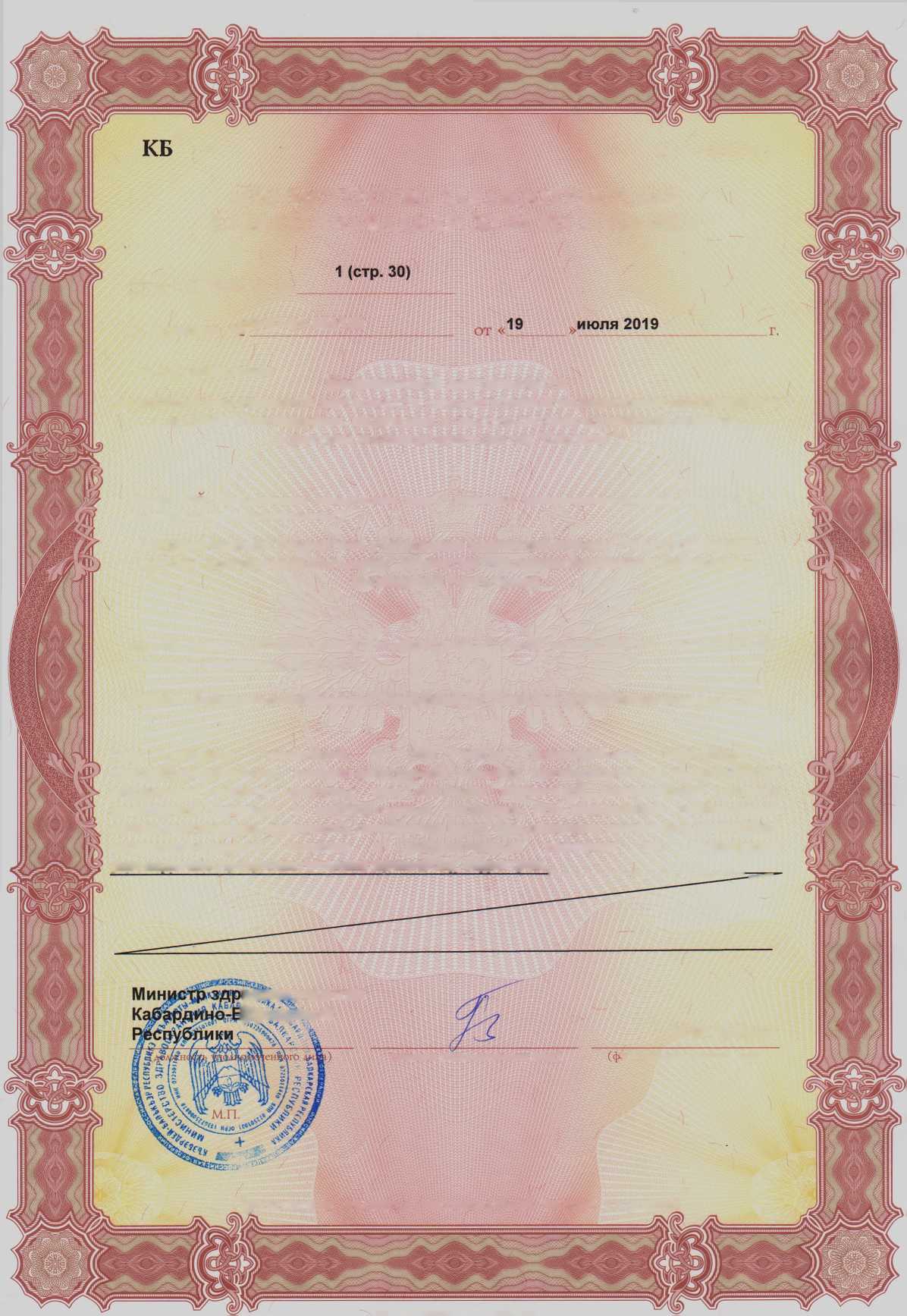 №	008533МИНИСТЕРСТВО ЗДРАВООХРАНЕНИЯ
КАБАРДИНО-БАЛКАРСКОЙ РЕСПУБЛИКИПРИЛОЖЕНИЕ №к лицензии ^10-07-01-001150июля 2019на осуществлениеМедицинской деятельности(за исключением указанной деятельности, осуществляемой медицинскими организациями
и другими организациями, входящими в частную систему здравоохранения, на
территории инновационного центра "Сколково")выданной (наименование юридического лица с указанием организационно-правовой формы (Ф.И.О. индивидуального предпринимателя))Государственное бюджетное учреждение здравоохранения "Республиканская
детская клиническая больница" Министерства здравоохранения Кабардино-Балкарской Республикиадреса мест осуществления лицензируемого вида деятельности, выполняемые работы, оказываемые услуги360024, Кабардино-Балкарская Республика, г. Нальчик, ул. Мусукаева, д. 12При оказании первичной, в том числе доврачебной, врачебной и специализированной, медико-санитарной помощи организуются и выполняются следующие работы (услуги): при оказании первичной доврачебной медико- санитарной помощи в амбулаторных условиях по: вакцинации (проведению профилактических прививок), лечебному делу, медицинскому массажу, сестринскому делу, сестринскому делу в педиатрии, физиотерапии; при оказании первичной врачебной медико-санитарной помощи в амбулаторных условиях по: вакцинации (проведению профилактических прививок), педиатрии; при оказании первичной специализированной медико-санитарной помощи в амбулаторных условиях по: неврологии, оториноларингологии (за исключением кохлеарной имплантации). При проведении медицинских осмотров,!аненияМ.Б. Хубиев.и. о. уполномоченного лица)(подпись уполномоченного лица)Приложение является неотъемлемой частью лицензииТГ""“ЦПи.	,,,			ЗАО “КБИ", г. Краснодар, 2017, “Б", БВ5874, т. 2500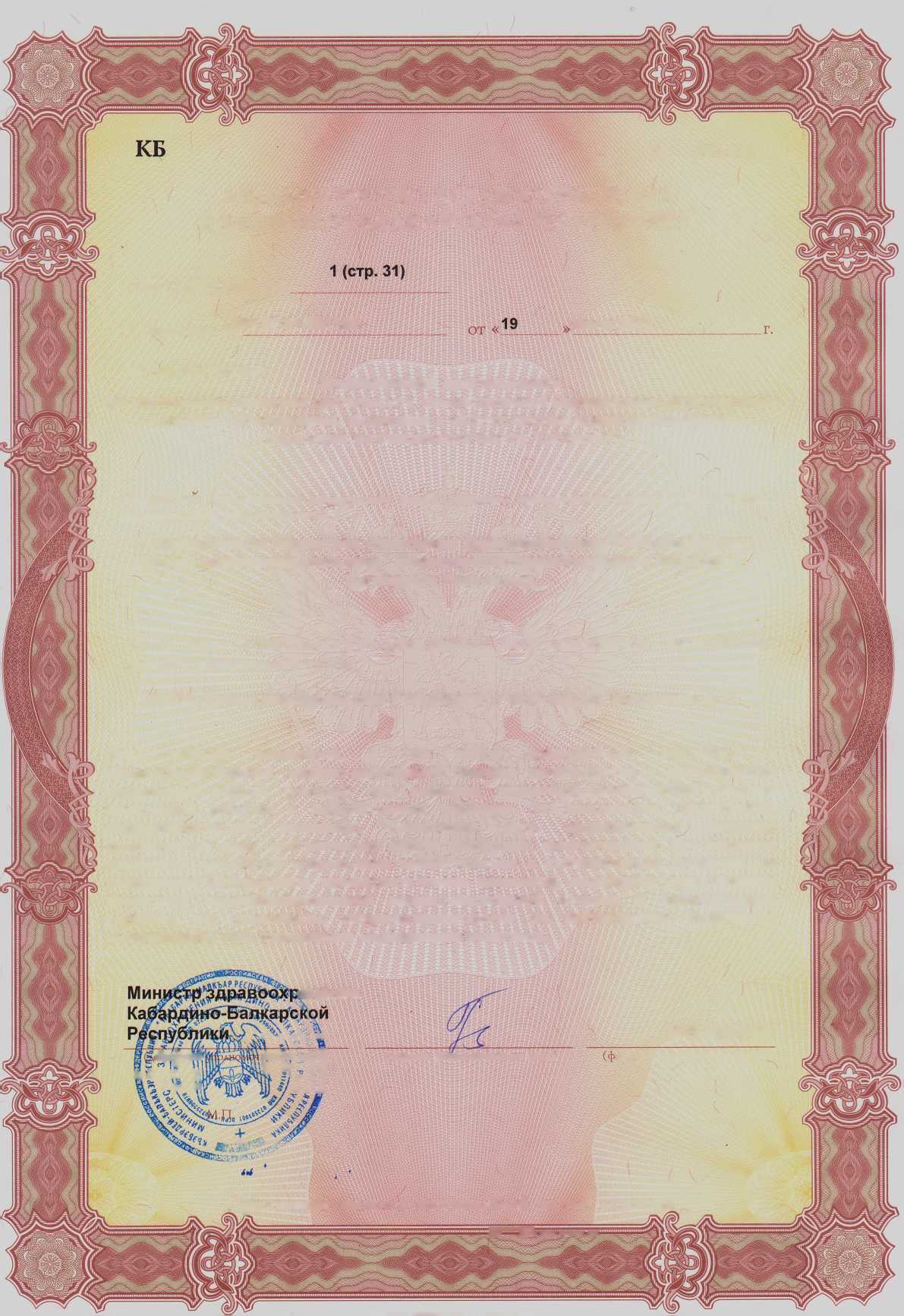 сохраненияжарскоиw - X- 'JlМ.Б. Хубиев(подпись'1юлйомоченного лица),и.о. уполномоченного лица)Приложение является неотъемлемой частью лицензии'	_	 'if**'МИНИСТЕРСТВО ЗДРАВООХРАНЕНИЯ
КАБАРДИНО-БАЛКАРСКОЙ РЕСПУБЛИКИПРИЛОЖЕНИЕ № к лицензии jvjPO-07-Q 1 -001150от 19 июля 2019на осуществлениеМедицинской деятельности(за исключением указанной деятельности, осуществляемой медицинскими организациями
и другими организациями, входящими в частную систему здравоохранения, на
территории инновационного центра "Сколково")выданной (наименование юридического лица с указанием организационно-правовой формы (Ф.И.О. индивидуального предпринимателя))Государственное бюджетное учреждение здравоохранения "Республиканская детская клиническая больница" Министерства здравоохранения Кабардино-Балкарской Республикиадреса мест осуществления лицензируемого вида деятельности, выполняемые работы, оказываемые услуги360024, Кабардино-Балкарская Республика, г. Нальчик, ул. Мусукаева, д. 12медицинских освидетельствований и медицинских экспертиз организуются и выполняются следующие работы (услуги): при проведении медицинских осмотров по: медицинским осмотрам (предварительным, периодическим), медицинским осмотрам профилактическим; при проведении медицинских экспертиз по: экспертизе профессиональной пригодности, экспертизе временной нетрудоспособности.ЗАО "КБИ", г. Краснодар, 2017, “Б”, БВ5874, т. 2500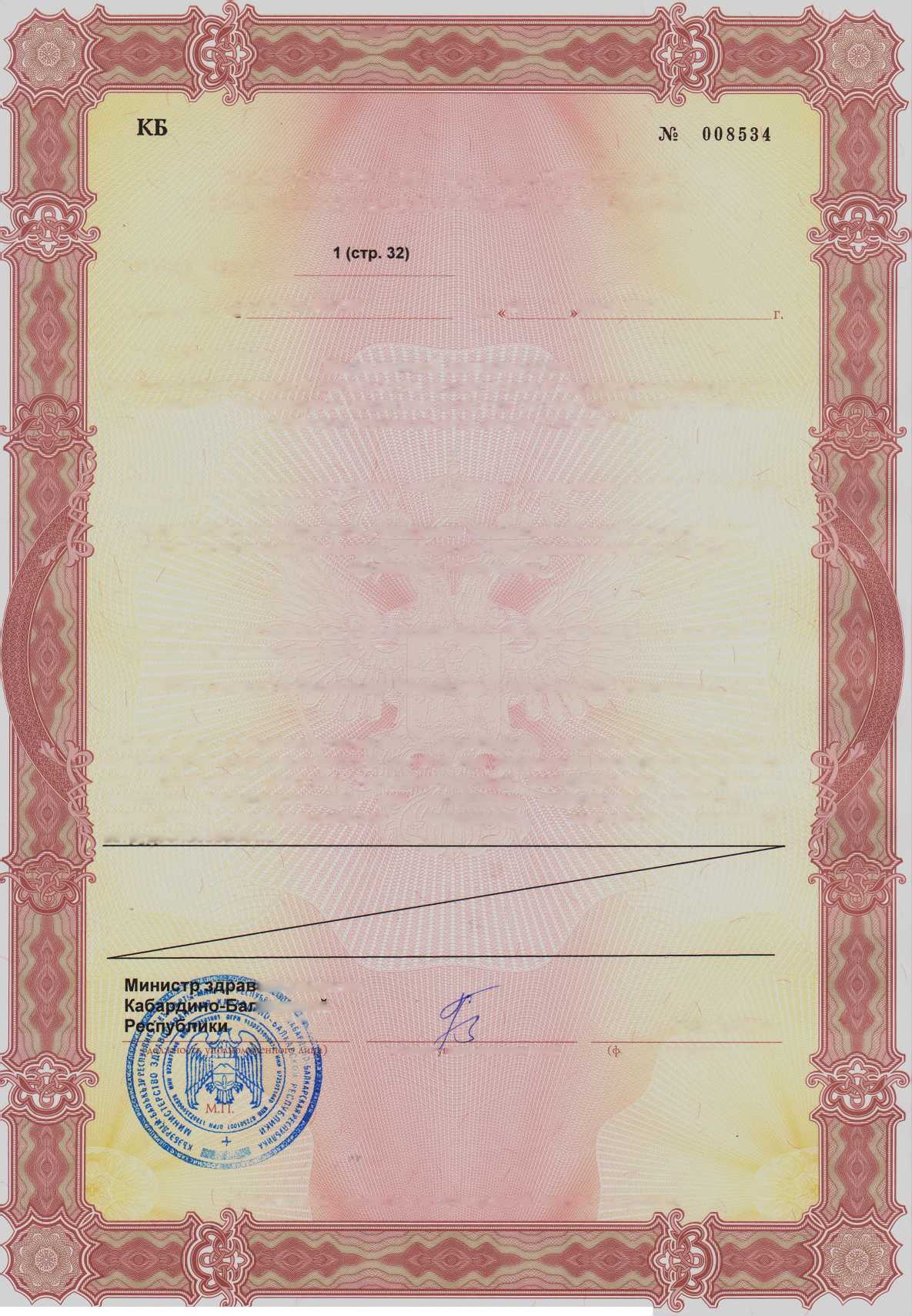 №	008535МИНИСТЕРСТВО ЗДРАВООХРАНЕНИЯ
КАБАРДИНО-БАЛКАРСКОЙ РЕСПУБЛИКИПРИЛОЖЕНИЕ №к лицензии N$0-07-01-001150на осуществлениеМедицинской деятельности(за исключением указанной деятельности, осуществляемой медицинскими организациями
и другими организациями, входящими в частную систему здравоохранения, на
территории инновационного центра "Сколково")выданной (наименование юридического лица с указанием организационно-правовой формы (Ф.И.О. индивидуального предпринимателя))Государственное бюджетное учреждение здравоохранения "Республиканская
детская клиническая больница" Министерства здравоохранения Кабардино-Балкарской Республикиадреса мест осуществления лицензируемого вида деятельности, выполняемые работы, оказываемые услуги360024, Кабардино-Балкарская Республика, г. Нальчик, ул. Неделина, д. 21 "а'врачебнойПри оказании первичной, в том числе доврачебнойспециализированной, медико-санитарной помощи организуются и выполняются
следующие работы (услуги): при оказании первичной доврачебной медико-
'ц! санитарной помощи в амбулаторных условиях по: вакцинации (проведению
-,:х профилактических прививок), сестринскому делу в педиатрии; при оказании
первичной врачебной медико-санитарной помощи в амбулаторных условиях по:
вакцинации (проведению профилактических прививок), педиатрии.		МинисКабабт'охраненияЭТЮК.ОЙМ.Б. Хубиев(лодлиск'уполномоченного лица).и.о. уполномоченного лица)Приложение является неотъемлемой частью лицензииЗАО “КБИ”, г. Краснодар, 2017, “Б", БВ5874, т. 2500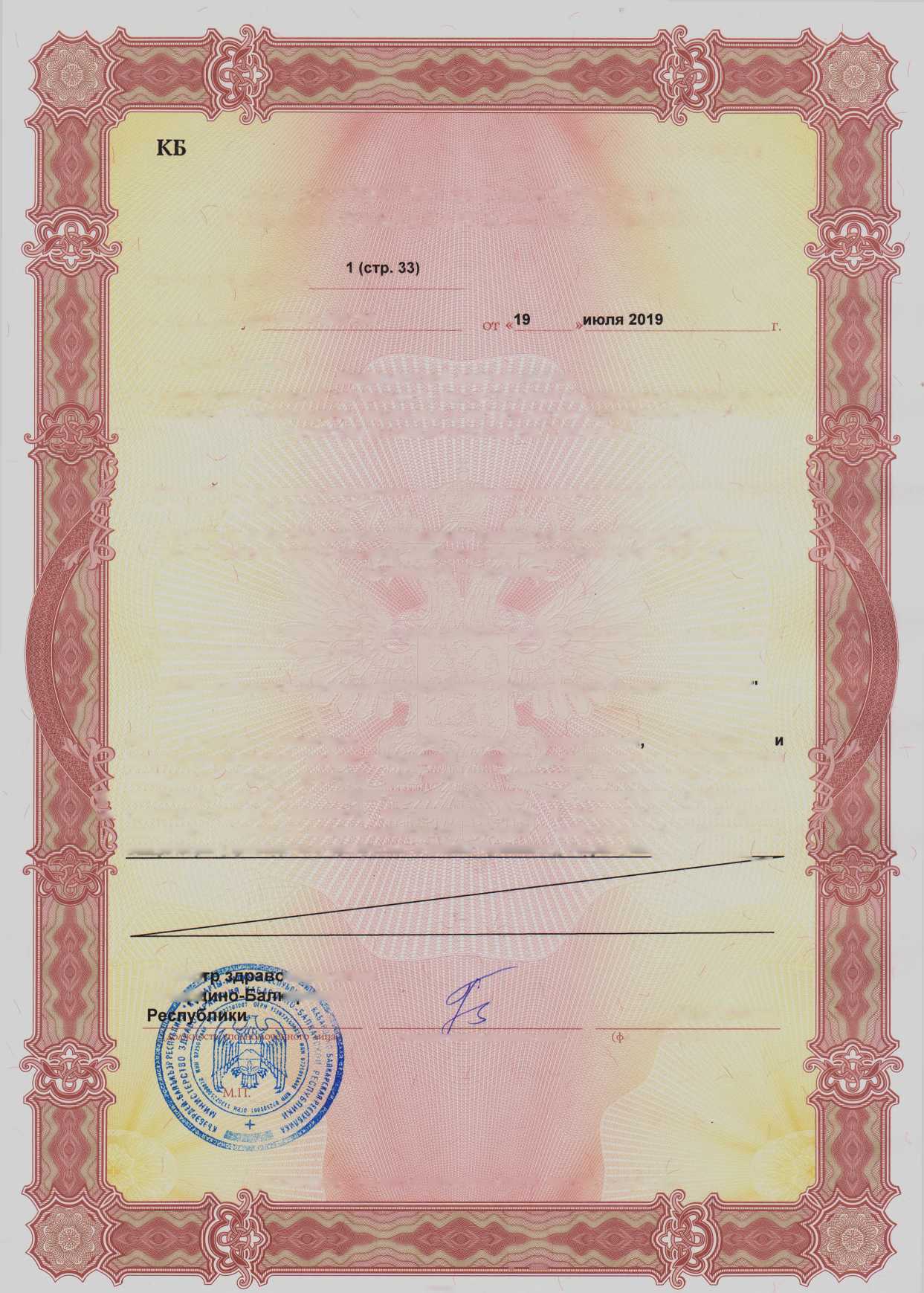 №	008536МИНИСТЕРСТВО ЗДРАВООХРАНЕНИЯ
КАБАРДИНО-БАЛКАРСКОЙ РЕСПУБЛИКИПРИЛОЖЕНИЕ №JV0O-07-01-001150июля 2019к лицензиина осуществлениеМедицинской деятельности(за исключением указанной деятельности, осуществляемой медицинскими организациями
и другими организациями, входящими в частную систему здравоохранения, на
территории инновационного центра "Сколково")ВЫДаННОИ (наименование юридического лица с указанием организационно-правовой формы (Ф.И.О. индивидуального предпринимателя))Государственное бюджетное учреждение здравоохранения "Республиканская
детская клиническая больница" Министерства здравоохранения Кабардино-Балкарской Республикиадреса мест осуществления лицензируемого вида деятельности, выполняемые работы, оказываемые услуги360006, Кабардино-Балкарская Республика, г. Нальчик, ул. Залиханова, д. 4При оказании первичной, в том числе доврачебной, врачебной и специализированной, медико-санитарной помощи организуются и выполняются следующие работы (услуги): при оказании первичной доврачебной медико- а! санитарной помощи в амбулаторных условиях по: вакцинации (проведению 'JAj профилактических прививок), сестринскому делу в педиатрии; при оказании первичной врачебной медико-санитарной помощи в амбулаторных условиях по: У* вакцинации (проведению профилактических прививок), педиатрии.		Министр здравоохранения
Каб^^^^-Б£)лкарскойМ.Б. Хубиев(подпись уполномоченного лица)(ф.и.о. уполномоченного лица)Приложение является неотъемлемой частью лицензииЗАО “КБИ”, г. Краснодар, 2017, “Б", БВ5874, т. 2500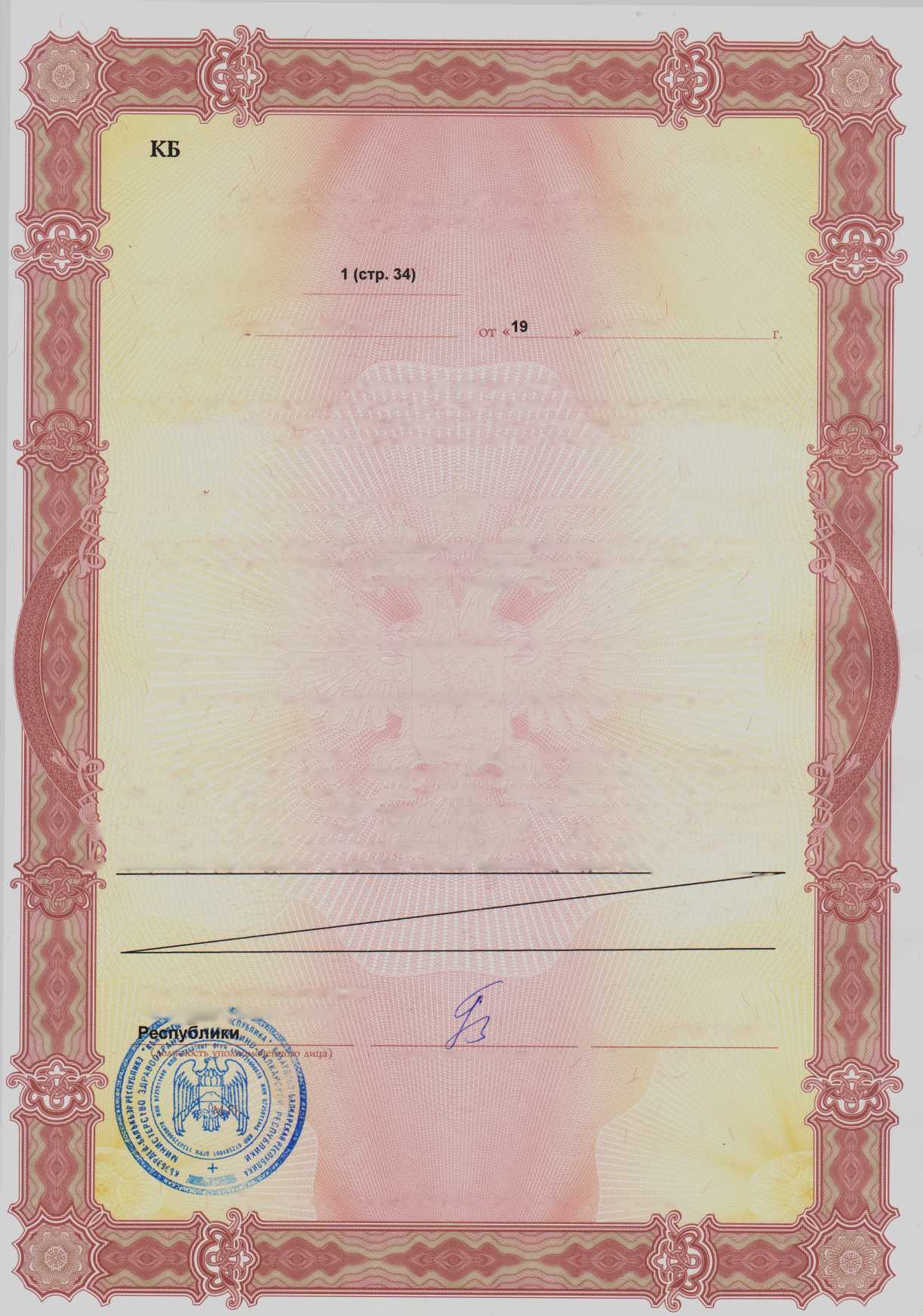 №	008537МИНИСТЕРСТВО ЗДРАВООХРАНЕНИЯКАБАРДИНО-БАЛКАРСКОЙ РЕСПУБЛИКИПРИЛОЖЕНИЕ №^0-07-01-001150к лицензиина осуществлениеМедицинской деятельности(за исключением указанной деятельности, осуществляемой медицинскими организациями
и другими организациями, входящими в частную систему здравоохранения, на
территории инновационного центра "Сколково")Выданной (наименование юридического лица с указанием --организационно-правовой формы (Ф.И.О. индивидуального предпринимателя))Государственное бюджетное учреждение здравоохранения "Республиканская
детская клиническая больница" Министерства здравоохранения Кабардино-Балкарской Республикиадреса мест осуществления лицензируемого вида деятельности, выполняемые работы, оказываемые услуги360031, Кабардино-Балкарская Республика, г. Нальчик, ул. 2 Таманской дивизии, д,450При оказании первичной, в том числе доврачебной, врачебной и специализированной, медико-санитарной помощи организуются и выполняются следующие работы (услуги): при оказании первичной доврачебной медико- санитарной помощи в амбулаторных условиях по: вакцинации (проведению профилактических прививок), сестринскому делу в педиатрии; при оказании первичной врачебной медико-санитарной помощи в амбулаторных условиях по: вакцинации (проведению профилактических прививок), педиатрии.	сохраненияпсарскойМ.Б. Хубиев(подпись уполномоченного лица)<и.о. уполномоченного лица)Приложение является неотъемлемой частью лицензииЗАО "КБИ", г. Краснодар, 2017, "Б", БВ5874, т. 2500<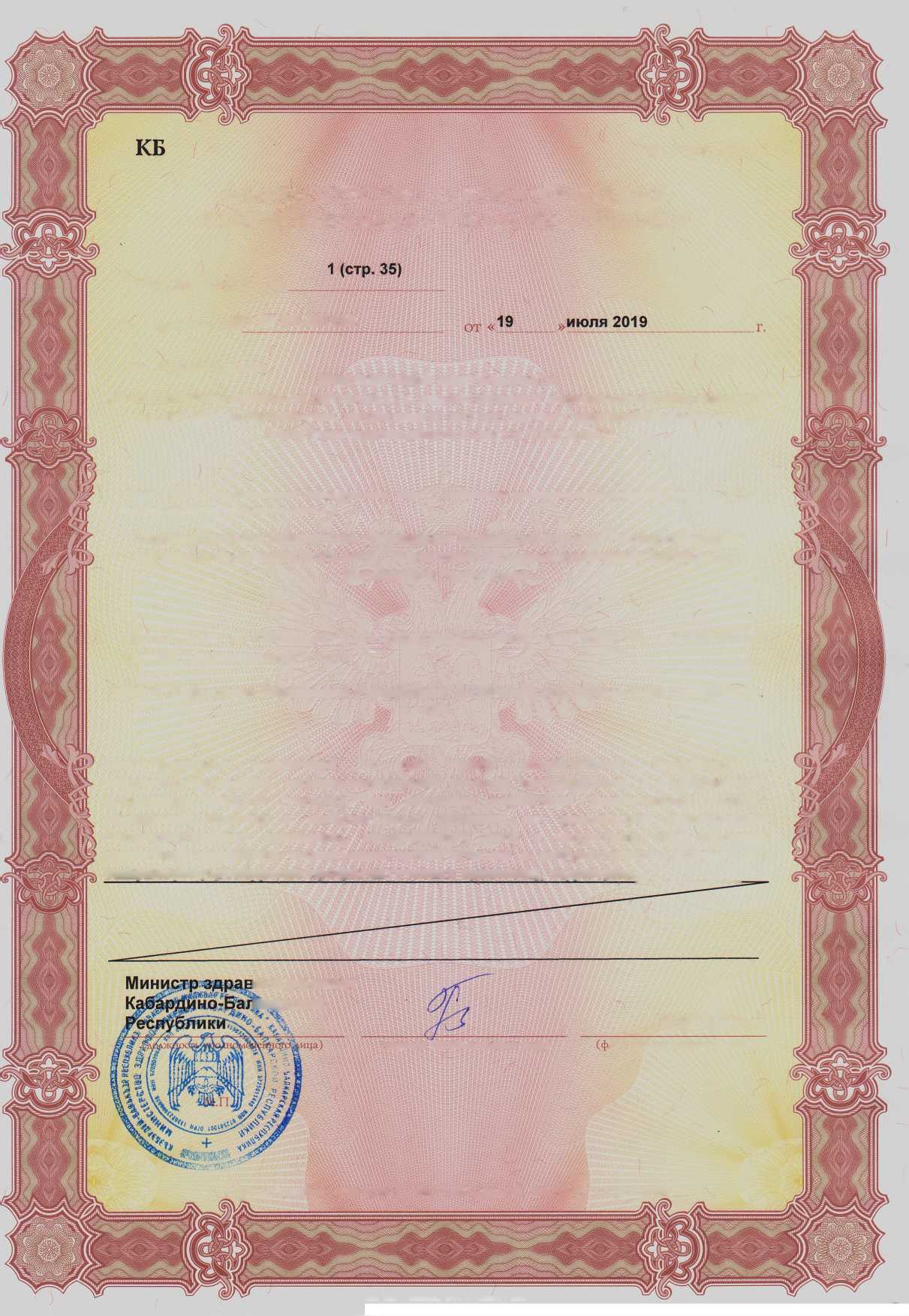 №	008538МИНИСТЕРСТВО ЗДРАВООХРАНЕНИЯ
КАБАРДИНО-БАЛКАРСКОЙ РЕСПУБЛИКИПРИЛОЖЕНИЕ №^0-07-01-001150к лицензиина осуществлениеМедицинской деятельности(за исключением указанной деятельности, осуществляемой медицинскими организациями
и другими организациями, входящими в частную систему здравоохранения, на
территории инновационного центра "Сколково")ВЫДаННОИ (наименование юридического лица с указанием организационно-правовой формы (Ф.И.О. индивидуального предпринимателя))Государственное бюджетное учреждение здравоохранения "Республиканская детская клиническая больница" Министерства здравоохранения Кабардино-Балкарской Республикиадреса мест осуществления лицензируемого вида деятельности, выполняемые работы, оказываемые услуги360051, Кабардино-Балкарская Республика, г. Нальчик, ул. Кабардинская, д. 73При оказании первичной, в том числе доврачебной, врачебной и специализированной, медико-санитарной помощи организуются и выполняются следующие работы (услуги): при оказании первичной доврачебной медико- санитарной помощи в амбулаторных условиях по: вакцинации (проведению профилактических прививок), лечебному делу, сестринскому делу в педиатрии; при оказании первичной врачебной медико-санитарной помощи в амбулаторныхусловиях по: вакцинации (проведению профилактических прививок), педиатрииМ.Б. Хубиев(ф.и.о. уполномоченного лица)(подпись уполномоченного лица)Приложение является неотъемлемой частью лицензииЗАО “КБИ", г. Краснодар, 2017, “Б", БВ5874, т. 2500ЧР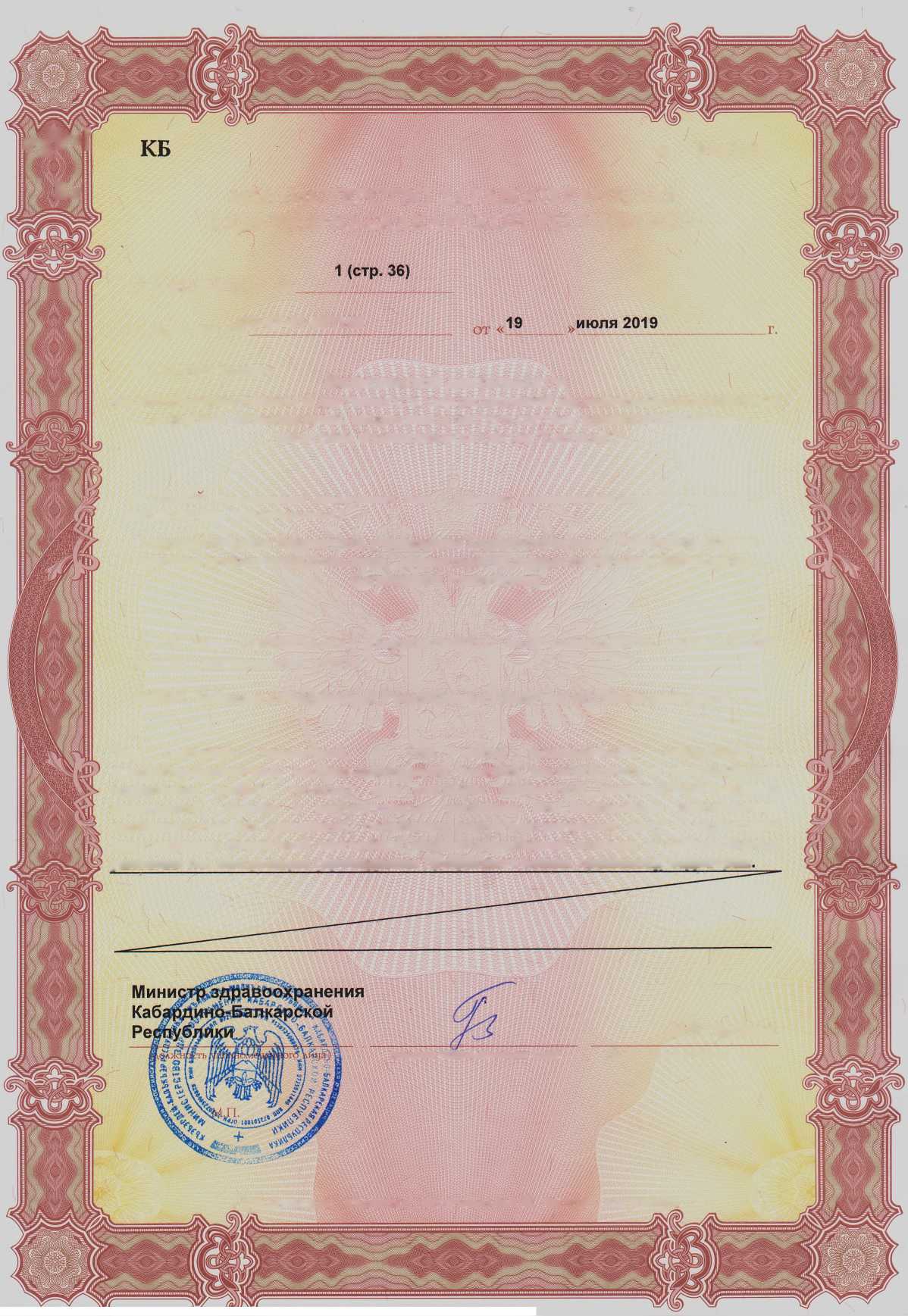 №	008539МИНИСТЕРСТВО ЗДРАВООХРАНЕНИЯКАБАРДИНО-БАЛКАРСКОЙ РЕСПУБЛИКИПРИЛОЖЕНИЕ №^0-07-01-001150к лицензиина осуществлениеМедицинской деятельности(за исключением указанной деятельности, осуществляемой медицинскими организациями
и другими организациями, входящими в частную систему здравоохранения, на
территории инновационного центра "Сколково")выданной (наименование юридического лица с указанием организационно-правовой формы (Ф.И.О. индивидуального предпринимателя))Государственное бюджетное учреждение здравоохранения "Республиканская
детская клиническая больница" Министерства здравоохранения Кабардино-Балкарской Республикиадреса мест осуществления лицензируемого вида деятельности, выполняемые работы, оказываемые услуги360024, Кабардино-Балкарская Республика, г. Нальчик, ул. Ашурова, д. 3При оказании первичной, в том числе доврачебной, врачебной и специализированной, медико-санитарной помощи организуются и выполняются следующие работы (услуги): при оказании первичной доврачебной медико- санитарной помощи в амбулаторных условиях по: вакцинации (проведению профилактических прививок), сестринскому делу в педиатрии; при оказании первичной врачебной медико-санитарной помощи в амбулаторных условиях по: вакцинации (проведению профилактических прививок), педиатрии.	МинистКабард)Реслуб/охранения«агрскойМ.Б. Хубиев.и.о. уполномоченного лица)(подпись уполномоченного лица)Приложение является неотъемлемой частью лицензииЗАО “КБИ”, г. Краснодар, 2017, “Б", БВ5874, т. 2500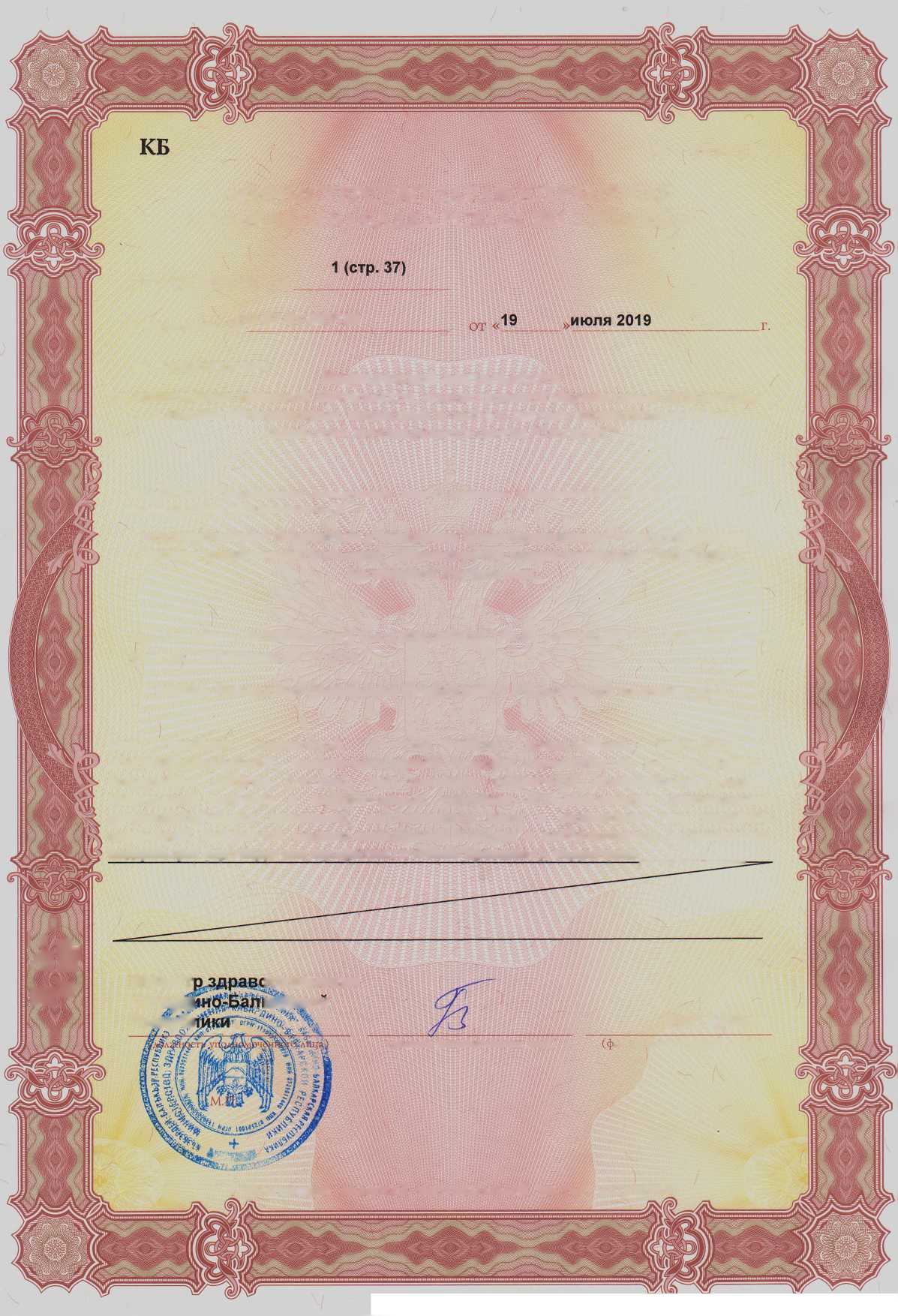 №	008540МИНИСТЕРСТВО ЗДРАВООХРАНЕНИЯ
КАБАРДИНО-БАЛКАРСКОЙ РЕСПУБЛИКИПРИЛОЖЕНИЕ №к лицензии jv^JO-07-01 -001150на осуществлениеМедицинской деятельности(за исключением указанной деятельности, осуществляемой медицинскими организациями
и другими организациями, входящими в частную систему здравоохранения, на
территории инновационного центра "Сколково")ВЫДаННОИ (наименование юридического лица с указанием организационно-правовой формы (Ф.И.О. индивидуального предпринимателя))Государственное бюджетное учреждение здравоохранения "Республиканская детская клиническая больница" Министерства здравоохранения Кабардино-Балкарской Республикиадреса мест осуществления лицензируемого вида деятельности, выполняемые работы, оказываемые услуги360024, Кабардино-Балкарская Республика, г. Нальчик, ул. Ингушская, д. 9 "а'При оказании первичной, в том числе доврачебной, врачебной и специализированной, медико-санитарной помощи организуются и выполняются следующие работы (услуги): при оказании первичной доврачебной медико- санитарной помощи в амбулаторных условиях по: вакцинации (проведению профилактических прививок), сестринскому делу в педиатрии; при оказании первичной врачебной медико-санитарной помощи в амбулаторных условиях по: вакцинации (проведению профилактических прививок), педиатрии.	Минис;КабареРеслуененияМ.Б. Хубиев(поддав уполномоченного лица)(ф.и.о. уполномоченного лица)Приложение является неотъемлемой частью лицензииЗАО “КБИ", г. Краснодар, 2017, “Б”, БВ5874, т. 2500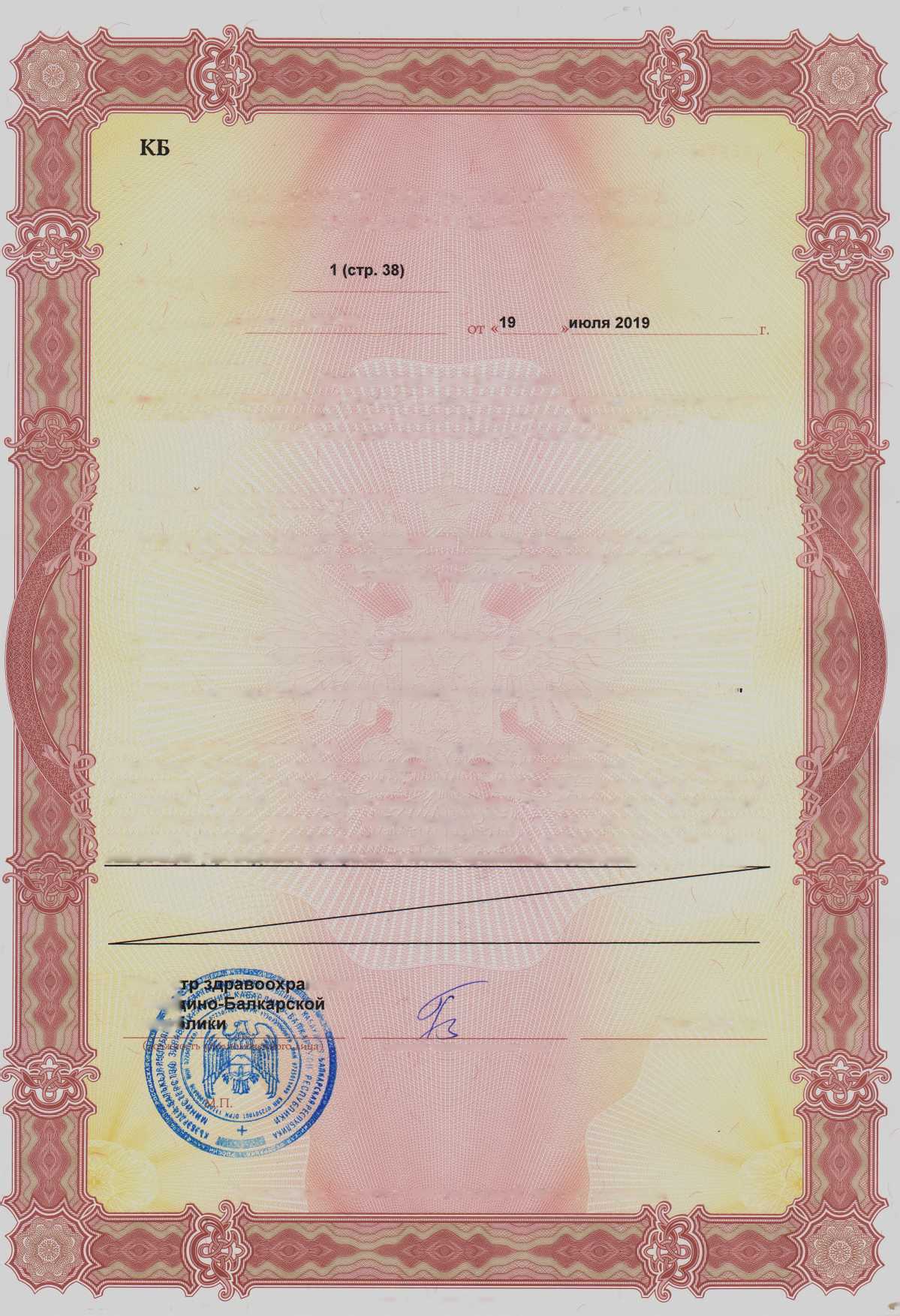 №	008541МИНИСТЕРСТВО ЗДРАВООХРАНЕНИЯКАБАРДИНО-БАЛКАРСКОЙ РЕСПУБЛИКИПРИЛОЖЕНИЕ №j^fl0-07-01-001150к лицензииМедицинской деятельности(за исключением указанной деятельности, осуществляемой медицинскими организациями
и другими организациями, входящими в частную систему здравоохранения, на
территории инновационного центра "Сколково")ВЫДаННОИ (наименование юридического Лица с указанием организационно-правовой формы (Ф.И.О. индивидуального предпринимателя))Государственное бюджетное учреждение здравоохранения "Республиканская детская клиническая больница” Министерства здравоохранения Кабардино-Балкарской Республикиадреса мест осуществления лицензируемого вида деятельности, выполняемые работы, оказываемые услуги360032, Кабардино-Балкарская Республика, г. Нальчик, ул. 2 ТаманскойДивизии/Осетинскаяв том числе доврачебной, врачебнойПри оказании первичнойспециализированной, медико-санитарной помощи организуются и выполняются
следующие работы (услуги): при оказании первичной доврачебной медико-
санитарной помощи в амбулаторных условиях по: вакцинации (проведению
профилактических прививок), лечебному делу, сестринскому делу в педиатрии;
при оказании первичной врачебной медико-санитарной помощи в амбулаторных
условиях по: вакцинации (проведению профилактических прививок), педиатрии.lustn.раненияМ.Б. Хубиев.(подпись уполномоченного лица),и.о. уполномоченного лица)сложение является неотъемлемой частью лицензии-1 ./>•ЗАО "КБИ",- г. Краснодар, 2017, “Б", БВ5874, т. 2500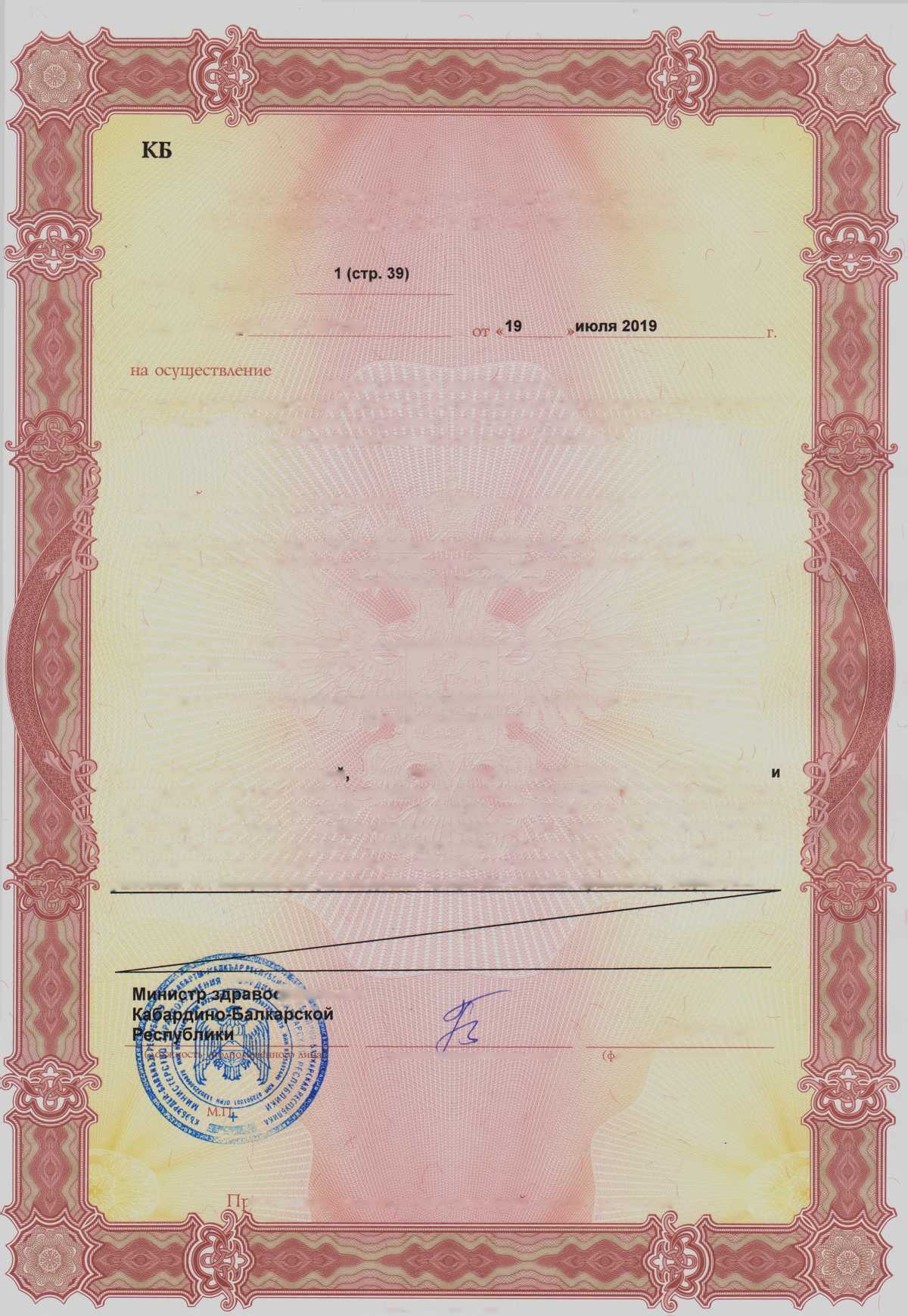 №	008542МИНИСТЕРСТВО ЗДРАВООХРАНЕНИЯКАБАРДИНО-БАЛКАРСКОЙ РЕСПУБЛИКИПРИЛОЖЕНИЕ №^0-07-01-001150к лицензиина осуществлениеМедицинской деятельности(за исключением указанной деятельности, осуществляемой медицинскими организациями
и другими организациями, входящими в частную систему здравоохранения, на
территории инновационного центра "Сколково")Выданной (наименование юридического лица с указанием организационно-правовой формы (Ф.И.О. индивидуального предпринимателя))Государственное бюджетное учреждение здравоохранения "Республиканская детская клиническая больница" Министерства здравоохранения Кабардино-Балкарской Республикиадреса мест осуществления лицензируемого вида деятельности, выполняемые работы, оказываемые услуги.360024, Кабардино-Балкарская Республика, г. Нальчик, ул. Кадырова, д. 17в том числе доврачебной, врачебнойпервичнойспециализированной, медико-санитарной помощи организуются и выполняются следующие работы (услуги): при оказании первичной доврачебной медико- санитарной помощи в амбулаторных условиях по: вакцинации (проведению профилактических прививок), сестринскому делу в педиатрии; при оказании первичной врачебной медико-санитарной помощи в амбулаторных условиях по: вакцинации (проведению профилактических прививок), педиатрии.	 _оказаниианенияМ.Б. Хубиев.и.о. уполномоченного лица)(подпись'утголномоченного лица)Приложение является неотъемлемой частью лицензииЗАО “КБИ", г. Краснодар. 2017, “Б”, БВ5874, т. 2500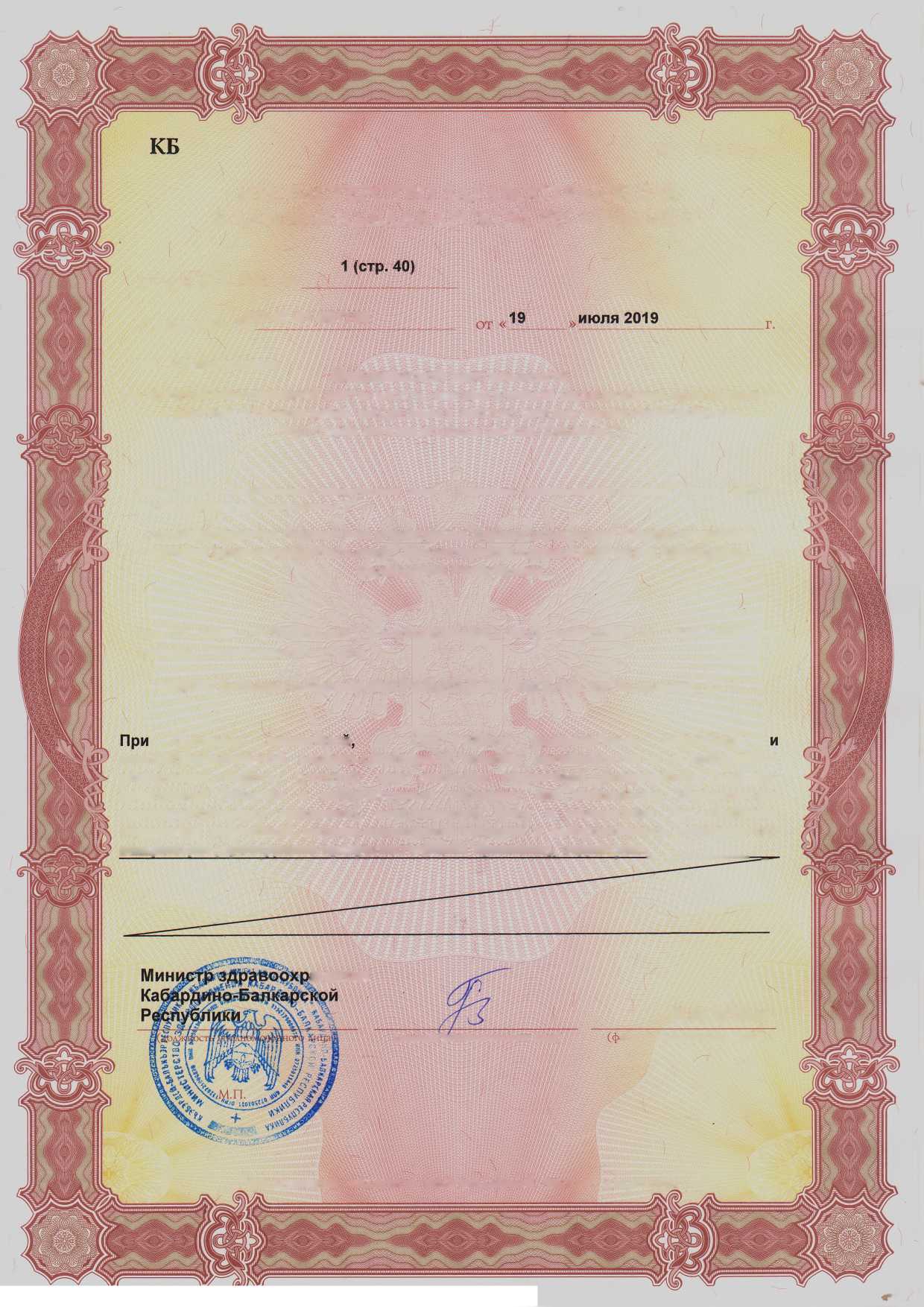 —№	008543МИНИСТЕРСТВО ЗДРАВООХРАНЕНИЯ
КАБАРДИНО-БАЛКАРСКОЙ РЕСПУБЛИКИПРИЛОЖЕНИЕ №^0-07-01-001150к лицензиина осуществлениеМедицинской деятельности(за исключением указанной деятельности, осуществляемой медицинскими организациями
и другими организациями, входящими в частную систему здравоохранения, на
территории инновационного центра "Сколково")выданной (наименование юридического лида с указанием организационно-правовой формы (Ф.И.О. индивидуального предпринимателя))Государственное бюджетное учреждение здравоохранения "Республиканская детская клиническая больница" Министерства здравоохранения Кабардино-Балкарской Республикиадреса мест осуществления лицензируемого вида деятельности, выполняемые работы, оказываемые услуги360905, Кабардино-Балкарская Республика, г. Нальчик, с. Адиюх, ул. Бадыноко, д>:0]’ При оказании первичной, в том числе доврачебной, врачебной и специализированной, медико-санитарной помощи организуются и выполняются ^fjl следующие работы (услуги): при оказании первичной доврачебной медико- санитарной помощи в амбулаторных условиях по: вакцинации (проведению Прл профилактических прививок), лечебному делу, сестринскому делу в педиатрии; при оказании первичной врачебной медико-санитарной помощи в амбулаторных условиях по: вакцинации (проведению профилактических прививок), педиатрии. ^ При проведении медицинских осмотров, медицинских освидетельствований и медицинских экспертиз организуются и выполняются следующие работы (услуги): при проведении медицинских осмотров по: медицинским осмотрам (предварительным, периодическим), медицинским осмотрамF.p здравоохранения ;Йн'о45ал карскойт" 7 I _ Jo\ \	' ViМ.Б. Хубиев.и.о. уполномоченного лица)г§оё© ^ица)i % i -i?=• Jr, Щ(лоддись^уполномоченного лица)Приложение является неотъемлемой частью лицензииЗАО “КБИ", г. Краснодар, 2017, “Б", БВ5874, т. 2500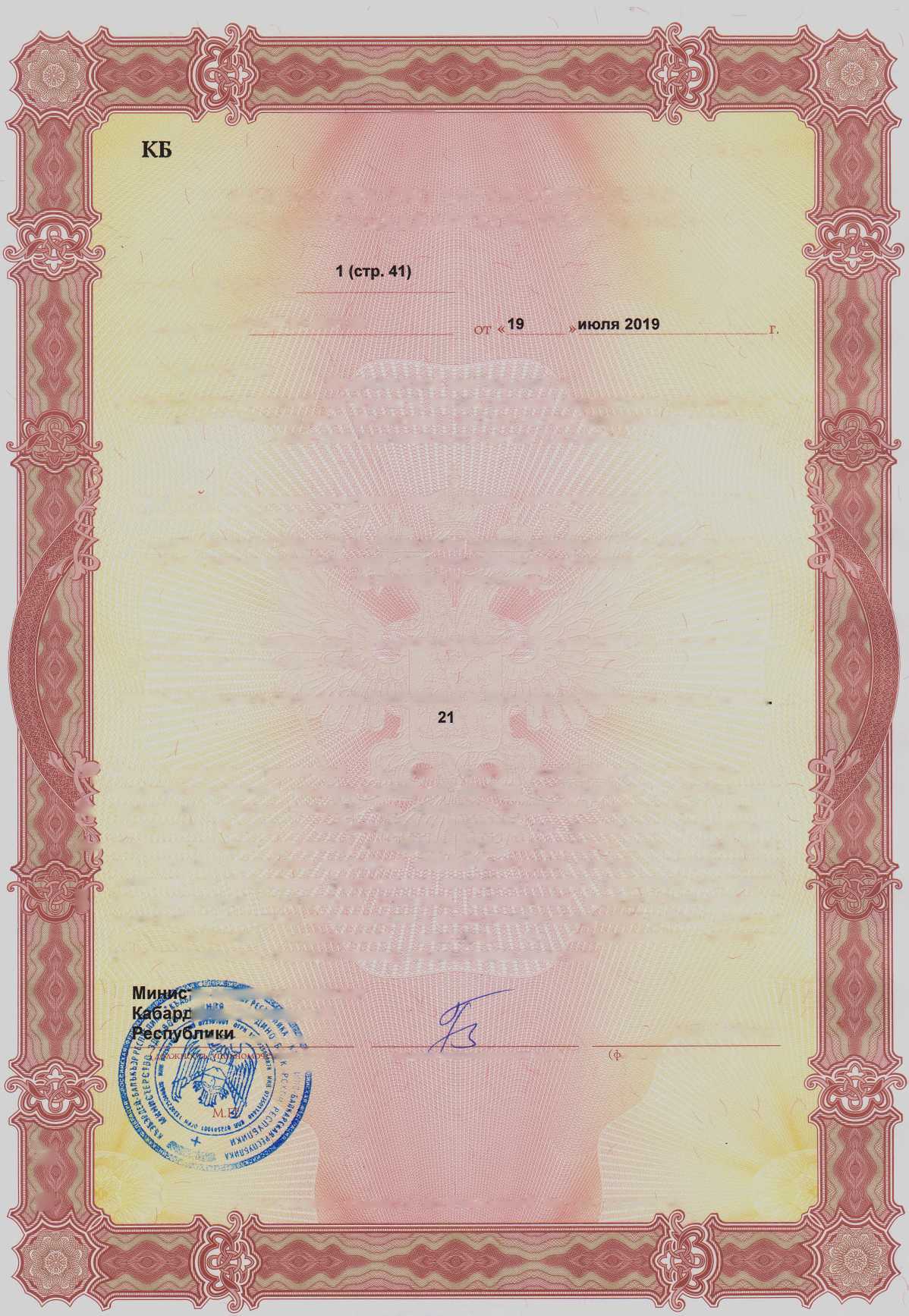 №	008544МИНИСТЕРСТВО ЗДРАВООХРАНЕНИЯКАБАРДИНО-БАЛКАРСКОЙ РЕСПУБЛИКИПРИЛОЖЕНИЕ №jsjflO-07-01 -001150к лицензиина осуществлениеМедицинской деятельности(за исключением указанной деятельности, осуществляемой медицинскими организациями
и другими организациями, входящими в частную систему здравоохранения, на
территории инновационного центра "Сколково")ВЫДаННОИ (наименование юридического лица с указанием организационно-правовой формы {ФУ. индивидуального предпринимателя))Государственное бюджетное учреждение здравоохранения "Республиканская
детская клиническая больница" Министерства здравоохранения Кабардино-Балкарской Республикиадреса мест осуществления лицензируемого вида деятельности, выполняемые работы, оказываемые услуги360905, Кабардино-Балкарская Республика, г. Нальчик, с. Адиюх, ул. Бадыноко, д.профилактическим; при проведении медицинских экспертиз по: экспертизе профессиональной пригодности, экспертизе временной нетрудоспособности.воохранениящно-Балкарско йМ.Б. Хубиев(ф.и.о. уполномоченного лица)(подгокь уполномоченного лица)йю'го1Приложение является неотъемлемой частью лицензииЗАО "КБИ", г, Краснодар, 2017, “Б”, БВ5874, т. 2500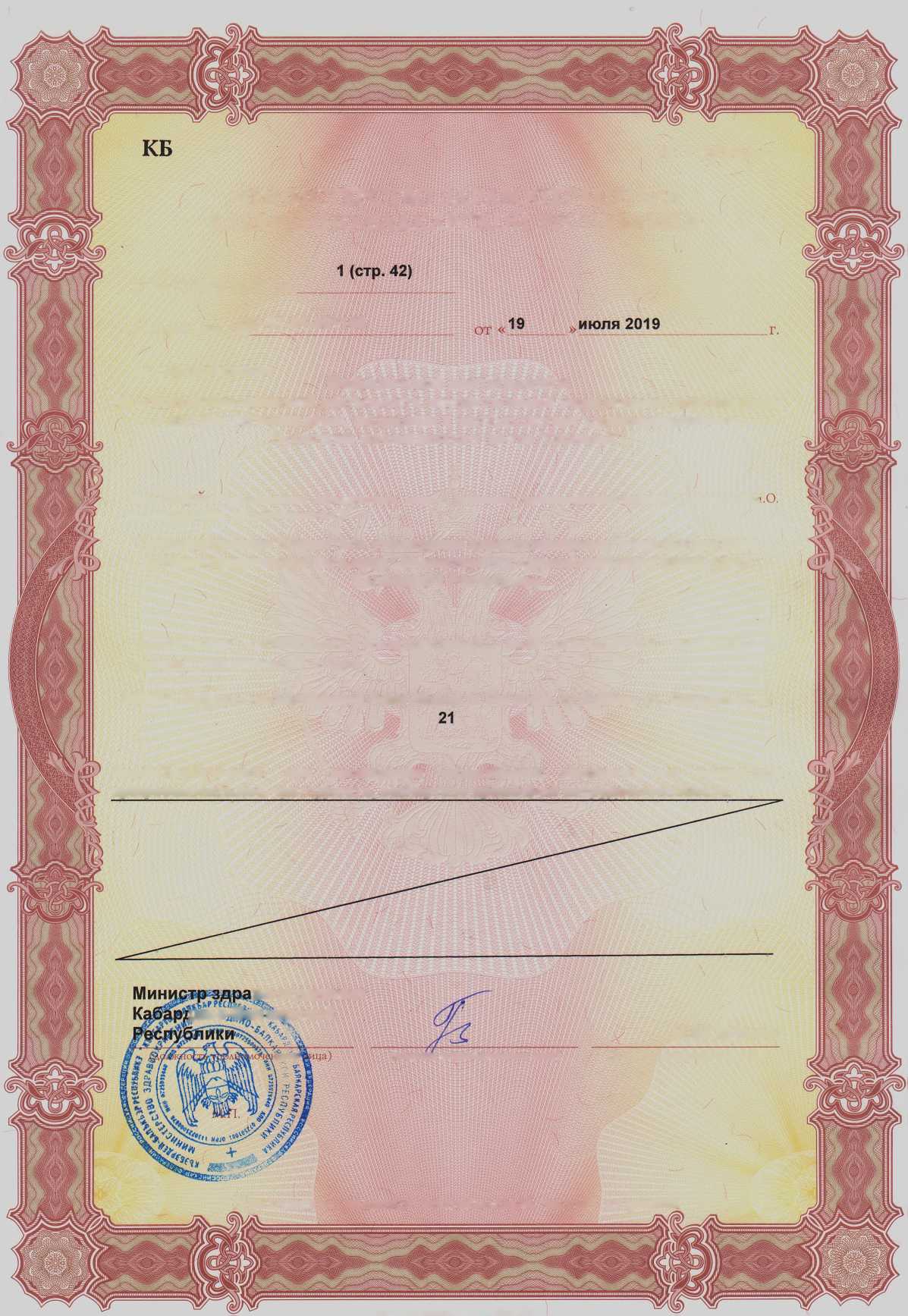 №	008545МИНИСТЕРСТВО ЗДРАВООХРАНЕНИЯ
КАБАРДИНО-БАЛКАРСКОЙ РЕСПУБЛИКИПРИЛОЖЕНИЕ №к лицензии j\jflO_07-01 -001150на осуществлениеМедицинской деятельности(за исключением указанной деятельности, осуществляемой медицинскими организациями
и другими организациями, входящими в частную систему здравоохранения, на
территории инновационного центра "Сколково")выданной (наименование юридического лица с указанием организационно-правовой формы (Ф.И.О. индивидуального предпринимателя))Государственное бюджетное учреждение здравоохранения "Республиканская
детская клиническая больница" Министерства здравоохранения Кабардино-Балкарской Республикиадреса мест осуществления лицензируемого вида деятельности, выполняемые работы, оказываемые услуги360012, Кабардино-Балкарская Республика, г. Нальчик, ул. 2-я Надречная, д. 135При оказании первичной, в том числе доврачебной, врачебной и специализированной, медико-санитарной помощи организуются и выполняются следующие работы (услуги): при оказании первичной доврачебной медико- санитарной помощи в амбулаторных условиях по: вакцинации (проведению профилактических прививок), сестринскому делу в педиатрии; при оказании первичной врачебной медико-санитарной помощи в амбулаторных условиях по: вакцинации (проведению профилактических прививок), педиатрии.		мненияМ.Б. Хубиев(ф.и.о. уполномоченного лица)(подпись уполномоченного лица)Приложение является неотъемлемой частью лицензииЗАО “КБИ", г. Краснодар, 2017, “Б", БВ5874, т. 2500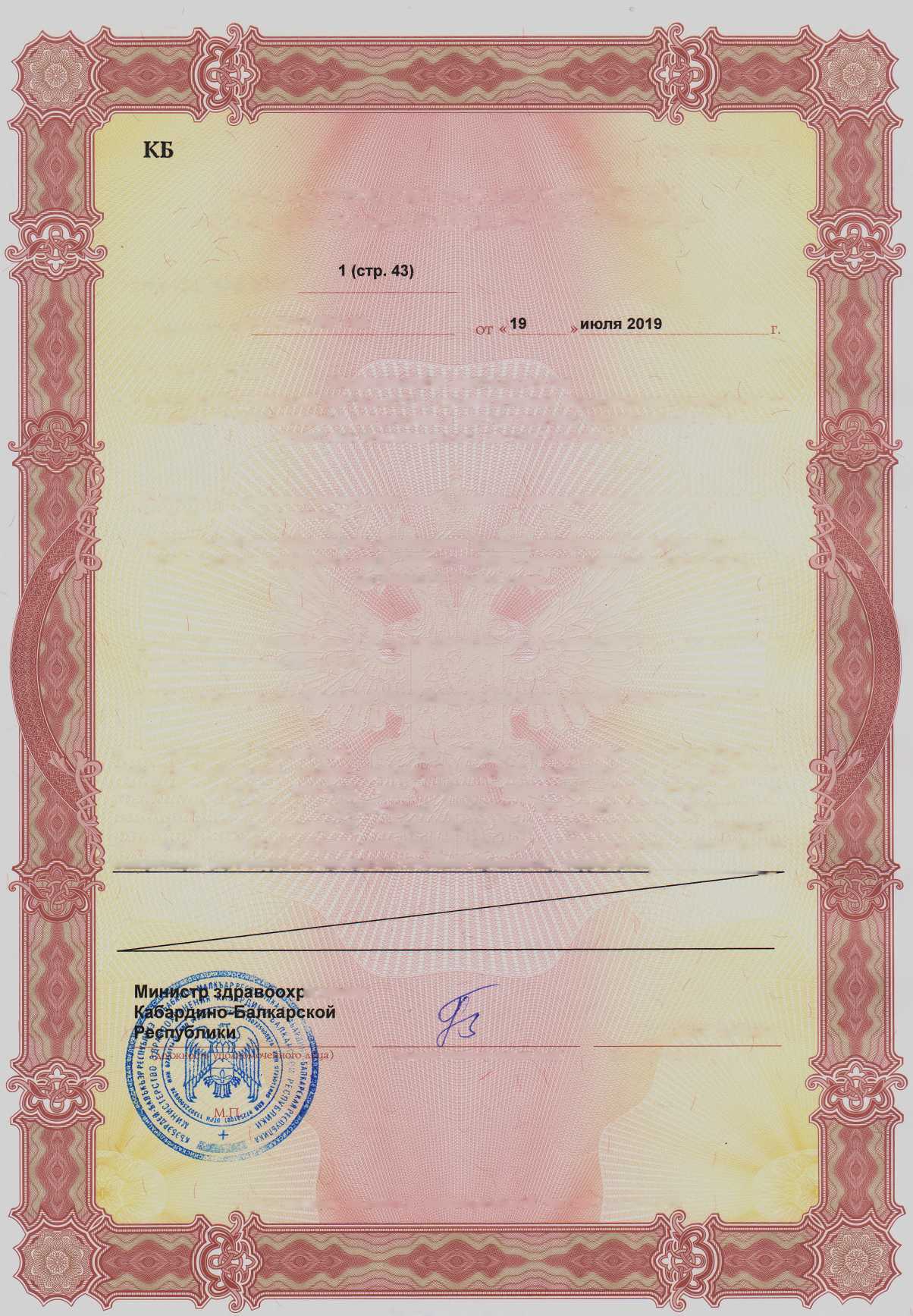 №	008546МИНИСТЕРСТВО ЗДРАВООХРАНЕНИЯКАБАРДИНО-БАЛКАРСКОЙ РЕСПУБЛИКИПРИЛОЖЕНИЕ №^0-07-01-001150июля 2019к лицензиина осуществлениеМедицинской деятельности(за исключением указанной деятельности, осуществляемой медицинскими организациями
и другими организациями, входящими в частную систему здравоохранения, на
территории инновационного центра "Сколково")выданной (наименование юридичеокого лчца с указанием организационно-правовой формы (Ф.И.О. индивидуального предпринимателя))Государственное бюджетное учреждение здравоохранения "Республиканская
детская клиническая больница" Министерства здравоохранения Кабардино-Балкарской Республикиадреса мест осуществления лицензируемого вида деятельности, выполняемые работы, оказываемые услуги360005, Кабардино-Балкарская Республика, г. Нальчик, ул. Калинина, д. 262 аПри оказании первичной, в том числе доврачебной, врачебной и специализированной, медико-санитарной помощи организуются и выполняются следующие работы (услуги): при оказании первичной доврачебной медико- санитарной помощи в амбулаторных условиях по: вакцинации (проведению профилактических прививок), сестринскому делу в педиатрии; при оказании первичной врачебной медико-санитарной помощи в амбулаторных условиях по: вакцинации (проведению профилактических прививок), педиатрии.	гр.здравоох ранения
;ин«>-£БаЙ«йрскойМ.Б. Хубиев(подпись уполномоченного лица).и.о. уполномоченного лица)Приложение является неотъемлемой частью лицензииg: ::ЗАО “КБИ", г. Краснодар, 2017, “Б”, БВ5874, т. 2500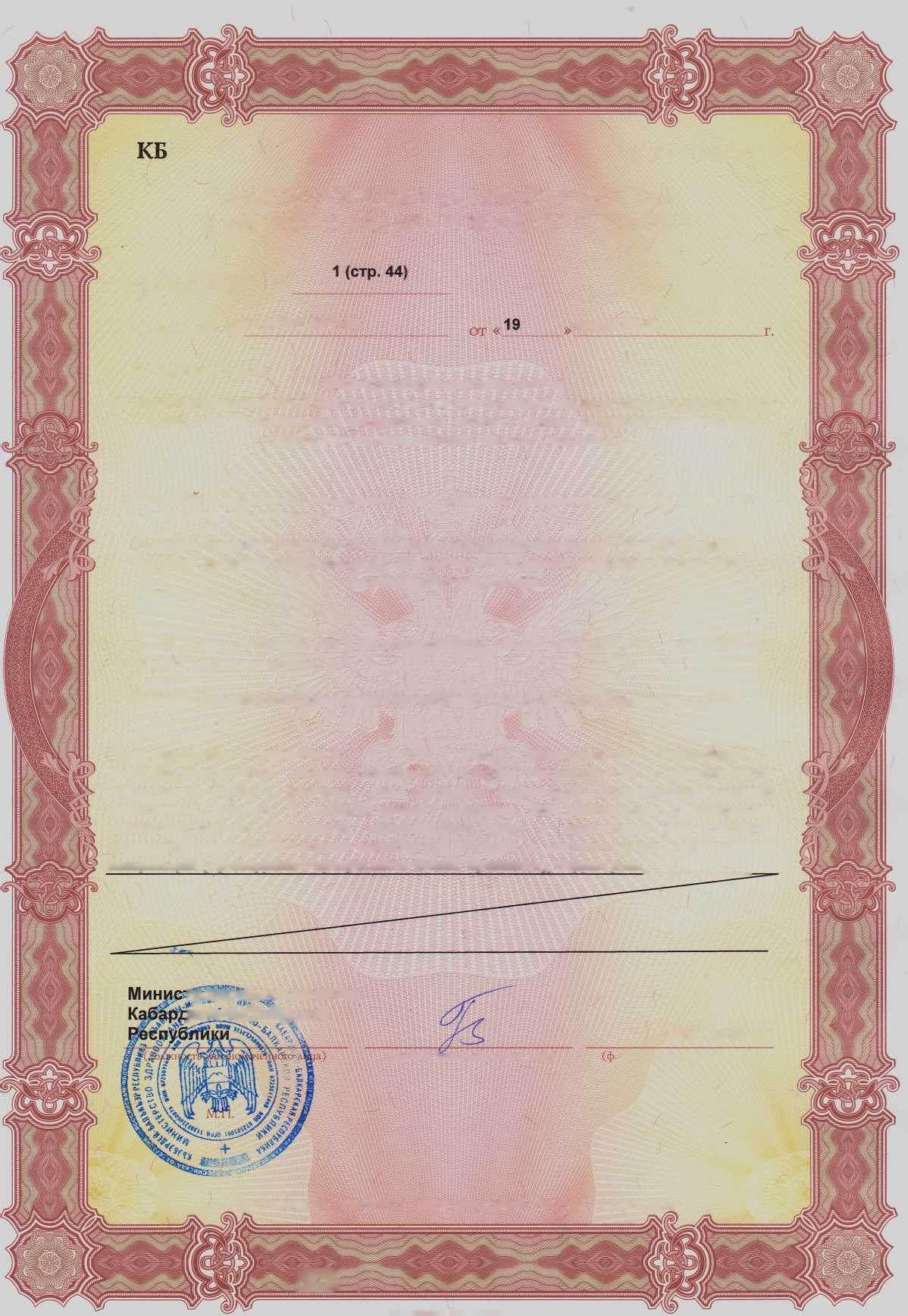 №	008547МИНИСТЕРСТВО ЗДРАВООХРАНЕНИЯ
КАБАРДИНО-БААКАРСКОЙ РЕСПУБЛИКИПРИЛОЖЕНИЕ №1^0-07-01 -001150к лицензиина осуществлениеМедицинской деятельности(за исключением указанной деятельности, осуществляемой медицинскими организациями
и другими организациями, входящими в частную систему здравоохранения, на
территории инновационного центра "Сколково")Выданной (наименование юридического лица с указанием организационно-правовой формы (Ф.И.О. индивидуального предпринимателя))Государственное бюджетное учреждение здравоохранения "Республиканская детская клиническая больница" Министерства здравоохранения Кабардино-Балкарской Республикиадреса мест осуществления лицензируемого вида деятельности, выполняемые работы, оказываемые услуги360005, Кабардино-Балкарская Республика, г. Нальчик, ул. Канкошева, д. 97врачебнойПри оказании первичной, в том числе доврачебнойспециализированной, медико-санитарной помощи организуются и выполняются
следующие работы (услуги): при оказании первичной доврачебной медико-
санитарной помощи в амбулаторных условиях по: вакцинации (проведению
профилактических прививок), сестринскому делу в педиатрии; при оказании
первичной врачебной медико-санитарной помощи в амбулаторных условиях по:
вакцинации (проведению профилактических прививок), педиатрии.		Министр здравоохранения К^Ш^аРСкойМ.Б. Хубиев.и.о. уполномоченного лица)(подпись уполномоченного лица)Приложение является неотъемлемой частью лицензииЗАО “КБИ”, г. Краснодар, 2017, "Б", БВ5874, т. 2500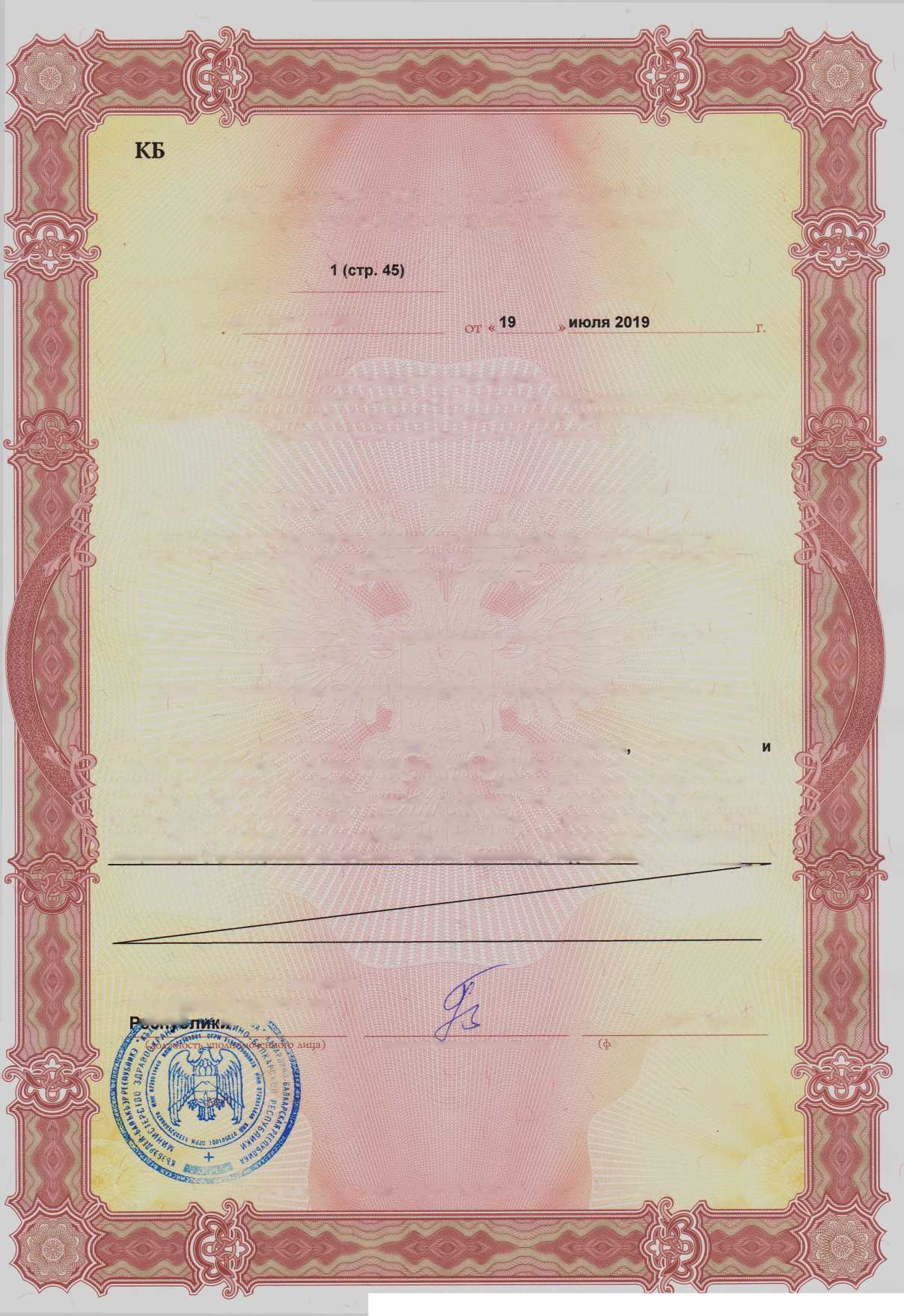 №	008548МИНИСТЕРСТВО ЗДРАВООХРАНЕНИЯ
КАБАРДИНО-БАЛКАРСКОЙ РЕСПУБЛИКИПРИЛОЖЕНИЕ №jyJlO-07-01 -001150к лицензиина осуществлениеМедицинской деятельности(за исключением указанной деятельности, осуществляемой медицинскими организациями
и другими организациями, входящими в частную систему здравоохранения, на
территории инновационного центра "Сколково")Выданной (наименование юридического лица с указанием организационно-правовой формы (Ф.И.О. индивидуального предпринимателя))Государственное бюджетное учреждение здравоохранения "Республиканская детская клиническая больница" Министерства здравоохранения Кабардино-Балкарской Республикиадреса мест осуществления лицензируемого вида деятельности, выполняемые работы, оказываемые услуги360032, Кабардино-Балкарская Республика, г. Нальчик, ул. Шогенова, д. 26в том числе доврачебной, врачебнойПри оказании первичнойспециализированной, медико-санитарной помощи организуются и выполняются следующие работы (услуги): при оказании первичной доврачебной медико- санитарной помощи в амбулаторных условиях по: вакцинации (проведению профилактических прививок), сестринскому делу в педиатрии; при оказании первичной врачебной медико-санитарной помощи в амбулаторных условиях по: вакцинации (проведению профилактических прививок), педиатрии.		Министр здравоохраненияКабардино-БалкарскойРесяМи^ЖМ.Б. Хубиев(подпись^уполномоченного лица).и.о. уполномоченного лица)Приложение является неотъемлемой частью лицензииЗАО “КБИ", г. Краснодар, 2017, “Б", БВ5874, т. 2500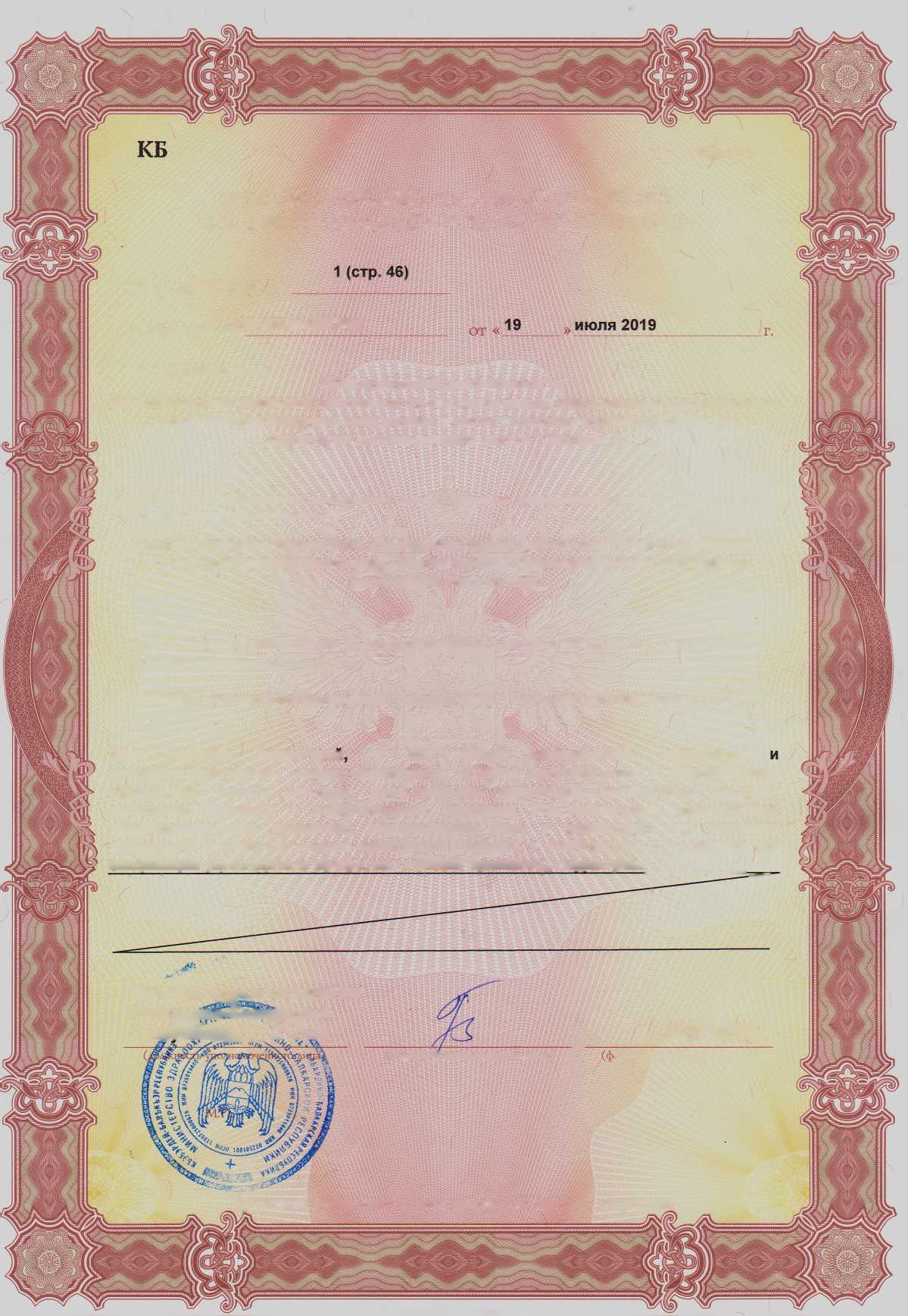 №	008549МИНИСТЕРСТВО ЗДРАВООХРАНЕНИЯ
КАБАРДИНО-БАЛКАРСКОЙ РЕСПУБЛИКИПРИЛОЖЕНИЕ №07-01-001150к лицензиина осуществлениеМедицинской деятельности(за исключением указанной деятельности, осуществляемой медицинскими организациями
и другими организациями, входящими в частную систему здравоохранения, на
территории инновационного центра "Сколково")выданной (наименование юридического лица с указанием организационно-правовой формы (Ф.И.О. индивидуального предпринимателя))Государственное бюджетное учреждение здравоохранения "Республиканская детская клиническая больница" Министерства здравоохранения Кабардино-Балкарской Республикиадреса мест осуществления лицензируемого вида деятельности, выполняемые работы, оказываемые услуги360024, Кабардино-Балкарская Республика, г. Нальчик, ул. Неделина, д. 9При оказании первичной, в том числе доврачебной, врачебной и специализированной, медико-санитарной помощи организуются и выполняются следующие работы (услуги): при оказании первичной доврачебной медико- санитарной помощи в амбулаторных условиях по: вакцинации (проведению профилактических прививок), лечебному делу; при оказании первичной врачебной медико-санитарной помощи в амбулаторных условиях по: вакцинации (проведению профилактических прививок), педиатрии.	Министр.здравоохранения Ка^^дй1^|Ба|тарскойМ.Б. Хубиев.и.о. уполномоченного лица)(подпись (уполномоченного лица)Приложение является неотъемлемой частью лицензииЗАО “КБИ", г. Краснодар, 2017, “Б”, БВ5874, т. 2500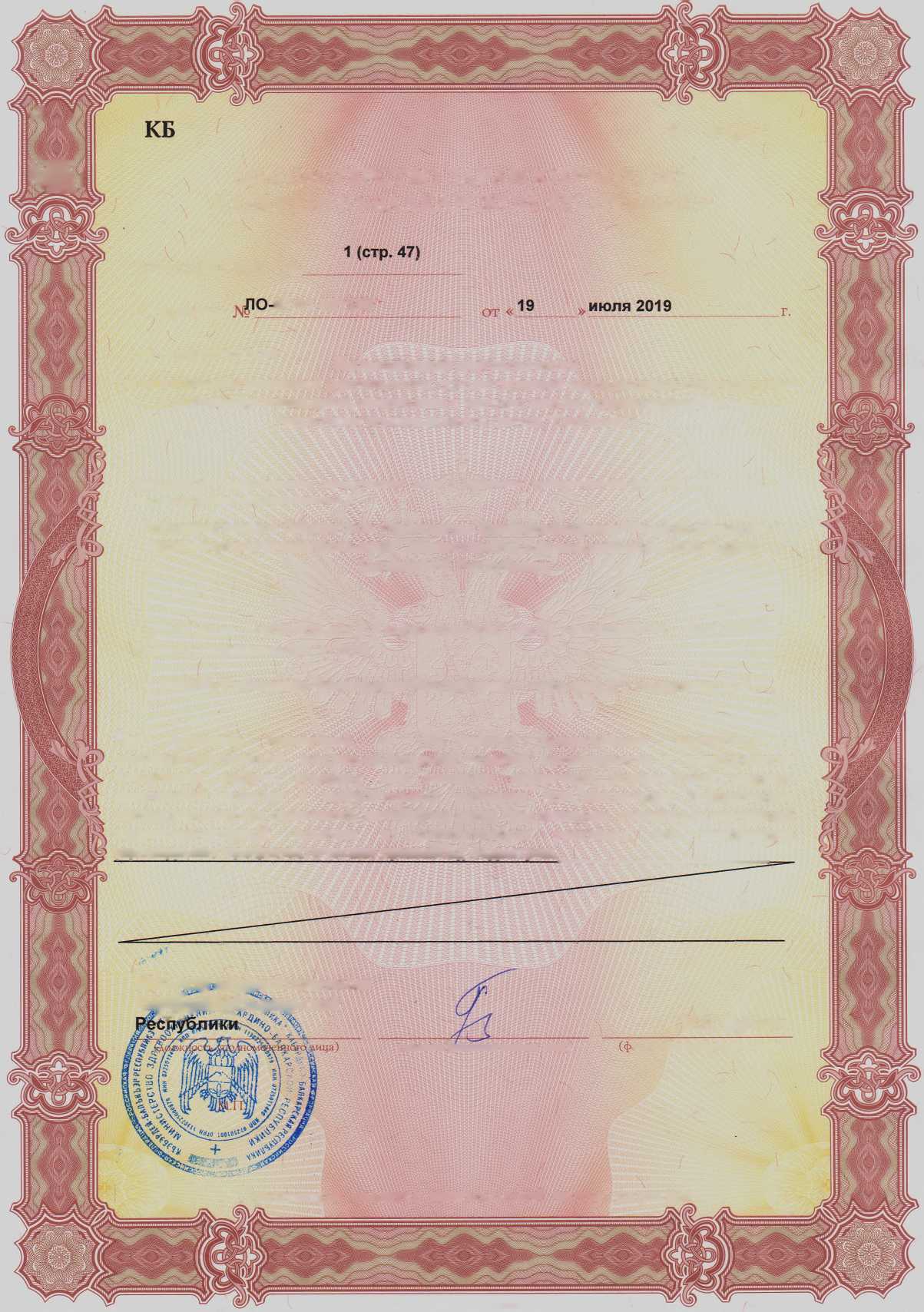 №	008550МИНИСТЕРСТВО ЗДРАВООХРАНЕНИЯКАБАРДИНО-БАЛКАРСКОЙ РЕСПУБЛИКИПРИЛОЖЕНИЕ №к лицензии j\"|lO‘07-01-001150на осуществлениеМедицинской деятельности(за исключением указанной деятельности, осуществляемой медицинскими организациями
и другими организациями, входящими в частную систему здравоохранения, на
территории инновационного центра "Сколково")ВЫДаННОИ (наименование юридического лица с указанием организационно-правовой формы (Ф.И.О. индивидуального предпринимателя))Государственное бюджетное учреждение здравоохранения "Республиканская детская клиническая больница" Министерства здравоохранения Кабардино-Балкарской Республикиадреса мест осуществления лицензируемого вида деятельности, выполняемые работы, оказываемые услуги360032, Кабардино-Балкарская Республика, г. Нальчик, ул. 2-ой Таманской дивизииД. 422При оказании первичной, в том числе доврачебной, врачебной и специализированной, медико-санитарной помощи организуются и выполняются следующие работы (услуги): при оказании первичной доврачебной медико- санитарной помощи в амбулаторных условиях по: вакцинации (проведению профилактических прививок), сестринскому делу в педиатрии; при оказании первичной врачебной медико-санитарной помощи в амбулаторных условиях по: вакцинации (проведению профилактических прививок), педиатрии.	МинистКабард!Решу©аненияМ.Б. Хубиев(ф.и.о. уполномоченного лица)(подпись уполномоченного лица)Приложение является неотъемлемой частью лицензииЗАО “КБИ", г, Краснодар, 2017, “Б”, БВ5874, т. 2500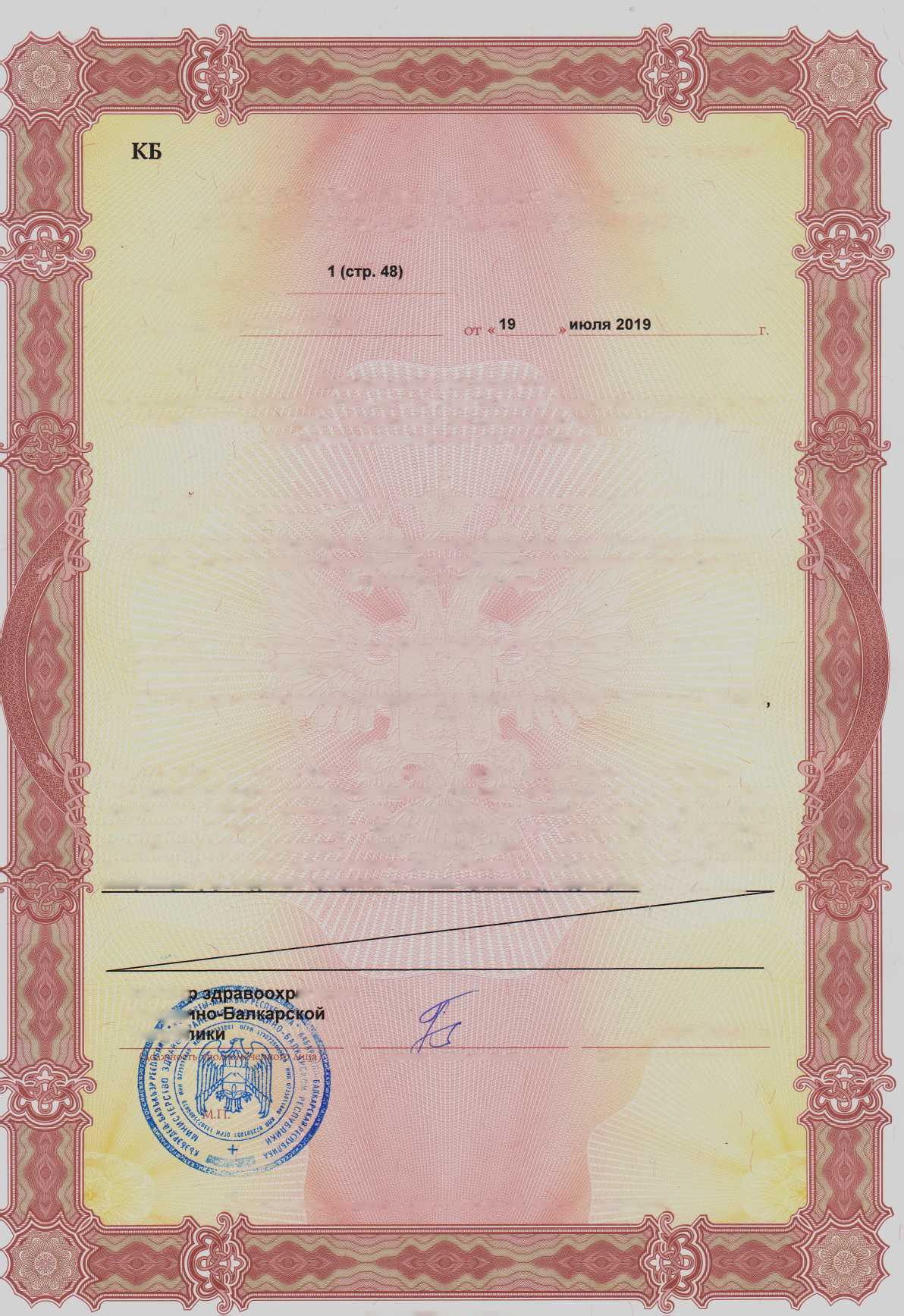 №	008551МИНИСТЕРСТВО ЗДРАВООХРАНЕНИЯКАБАРДИНО-БАЛКАРСКОЙ РЕСПУБЛИКИПРИЛОЖЕНИЕ №07-01-001150к лицензиина осуществлениеМедицинской деятельности(за исключением указанной деятельности, осуществляемой медицинскими организациями
и другими организациями, входящими в частную систему здравоохранения, на
территории инновационного центра "Сколково")выданной (наименование юридического лица с указанием организационно-правовой формы (Ф.И.О. индивидуального предпринимателя))Государственное бюджетное учреждение здравоохранения "Республиканская
детская клиническая больница" Министерства здравоохранения Кабардино-Балкарской Республикиадреса мест осуществления лицензируемого вида деятельности, выполняемые работы, оказываемые услуги360000, Кабардино-Балкарская Республика, г. Нальчик, ул. Шогенова, д. 4При оказании первичной, в том числе доврачебной, врачебной и специализированной, медико-санитарной помощи организуются и выполняются следующие работы (услуги): при оказании первичной доврачебной медико- санитарной помощи в амбулаторных условиях по: лабораторной диагностике, лечебной физкультуре, медицинской статистике, медицинскому массажу, неотложной медицинской помощи, рентгенологии, сестринскому делу, сестринскому делу в педиатрии; при оказании первичной врачебной медико- санитарной помощи в амбулаторных условиях по: неотложной медицинской помощи, организации здравоохранения и общественному здоровью, педиатрии; при оказании первичной специализированной медико-санитарной помощи в амбулаторных условиях по: акушерству и гинекологии (за исключением использованияМинистр здравоохраненияМ.Б. Хубиев.и.о. уполномоченного лица)(подпись уполномоченного лица)%s4^£iaoПриложение является неотъемлемой частью лицензииЗАО "КБИ", г. Краснодар, 2017, “Б", БВ5874, т. 2500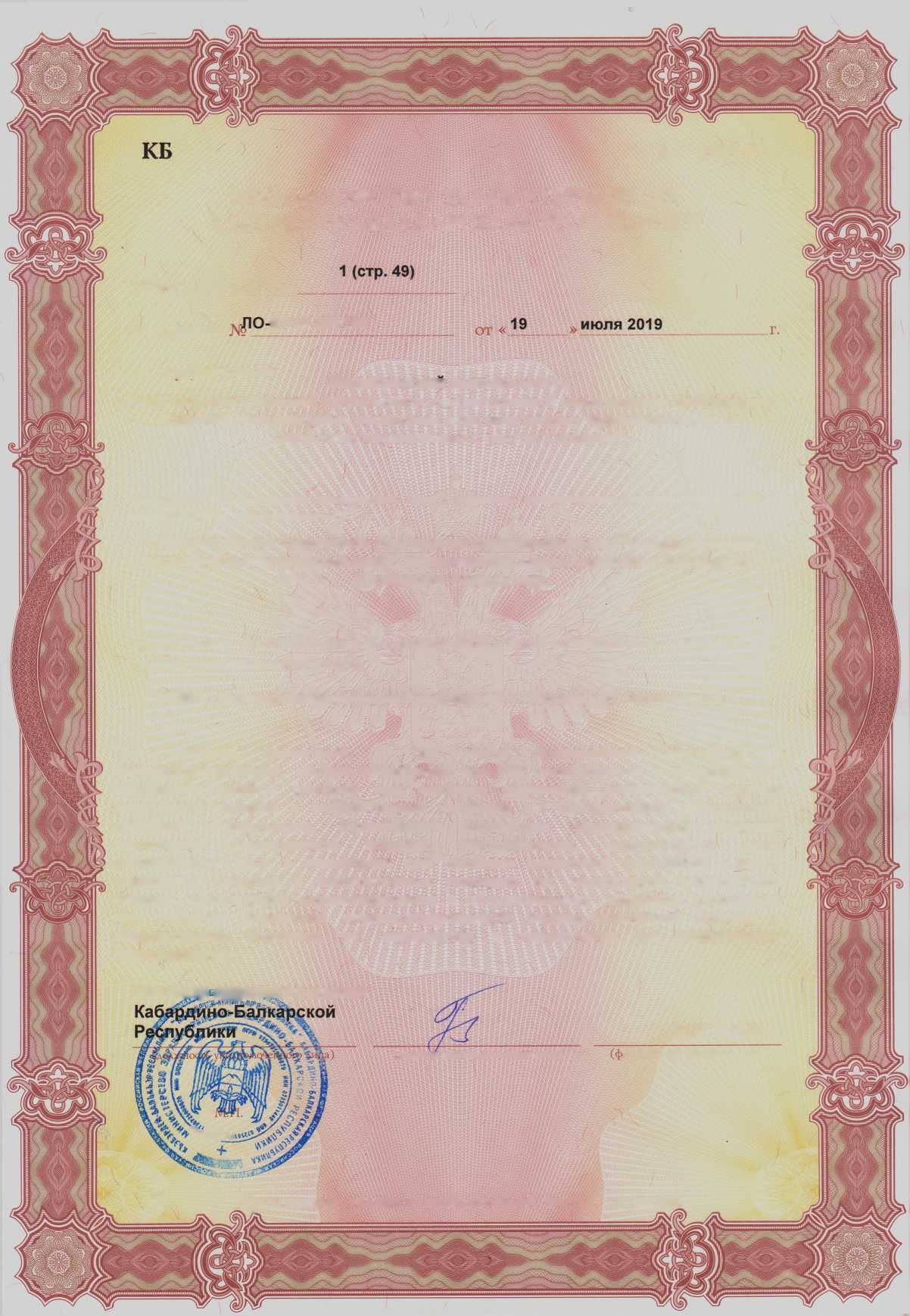 —№	008552МИНИСТЕРСТВО ЗДРАВООХРАНЕНИЯКАБАРДИНО-БАЛКАРСКОЙ РЕСПУБЛИКИПРИЛОЖЕНИЕ №07-01-001150к лицензиина осуществлениеМедицинской деятельности(за исключением указанной деятельности, осуществляемой медицинскими организациями
и другими организациями, входящими в частную систему здравоохранения, на
территории инновационного центра "Сколково")выданной (наименование юридического лица с указанием организационно-правовой формы (Ф.И.О. индивидуального предпринимателя))Государственное бюджетное учреждение здравоохранения "Республиканская
детская клиническая больница" Министерства здравоохранения Кабардино-Балкарской Республикиадреса мест осуществления лицензируемого вида деятельности, выполняемые работы, оказываемые услуги360000, Кабардино-Балкарская Республика, г. Нальчик, ул. Шогенова, д. 4вспомогательных репродуктивных технологии и искусственного прерывания беременности), аллергологии и иммунологии, гематологии, детской кардиологии, детской онкологии, детской урологии-андрологии, детской хирургии, детской эндокринологии, неврологии, неотложной медицинской помощи, организации здравоохранения и общественному здоровью, оториноларингологии (за исключением кохлеарной имплантации), офтальмологии, стоматологии детской, травматологии и ортопедии, ультразвуковой диагностике, функциональной диагностике. При оказании специализированной, в том числе высокотехнологичной, медицинской помощи организуются и выполняются следующие работы (услуги): при оказании специализированной медицинской помощи в условиях дневного стационара по: акушерству и гинекологии (за исключением использованияненияМ.Б. Хубиев,и.о. уполномоченного лица)(подпись уполномоченного лица)Ч/о юот^Приложение является неотъемлемой частью лицензииЗАО “КБИ”, г. Краснодар, 2017, “Б”, БВ5874, т. 2500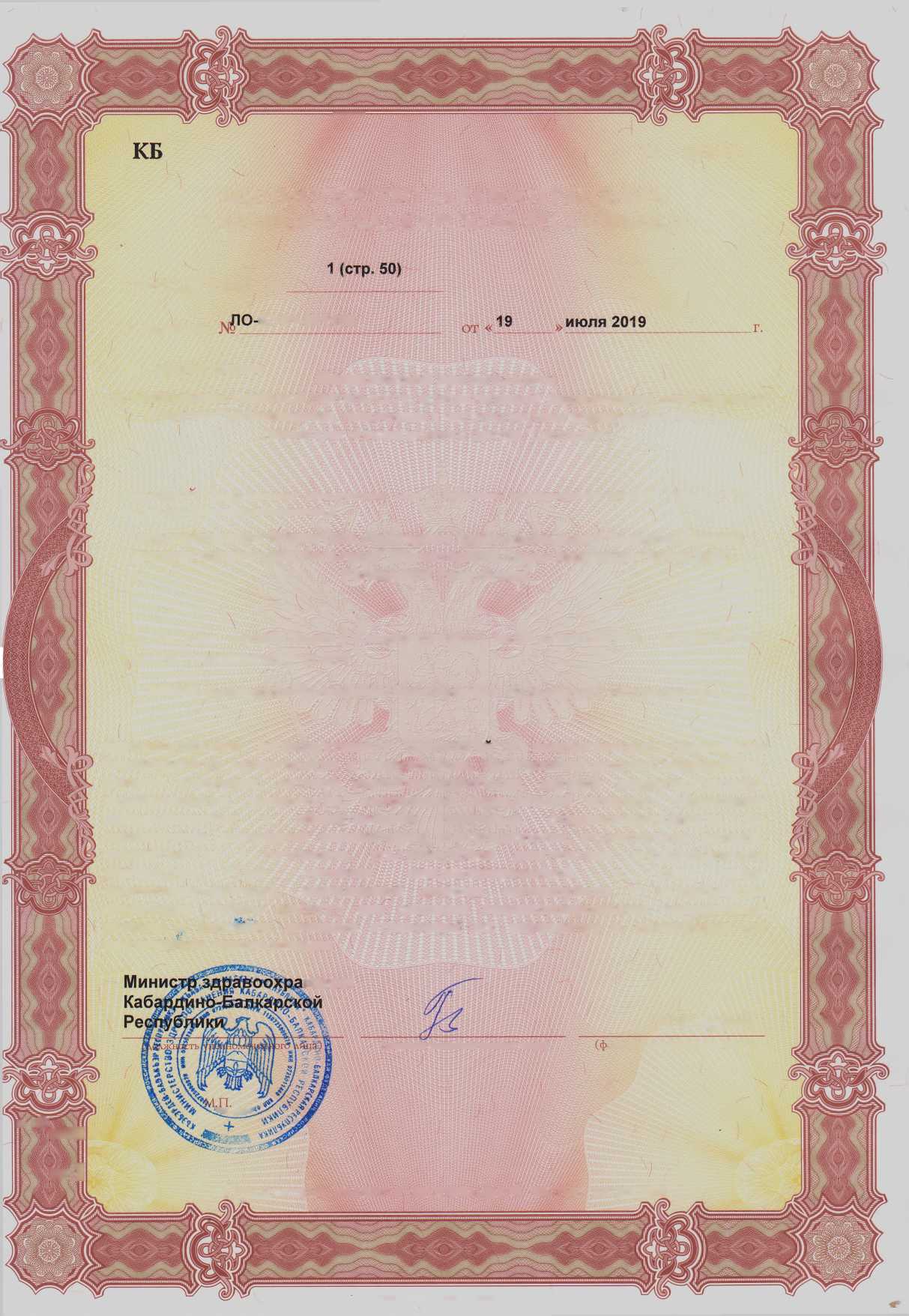 №	008553МИНИСТЕРСТВО ЗДРАВООХРАНЕНИЯ
КАБАРДИНО-БАЛКАРСКОЙ РЕСПУБЛИКИПРИЛОЖЕНИЕ №07-01-001150к лицензиина осуществлениеМедицинской деятельности(за исключением указанной деятельности, осуществляемой медицинскими организациями
и другими организациями, входящими в частную систему здравоохранения, на
территории инновационного центра "Сколково")выданной (наименование юридического лида с указанием организационно-правовой формы (Ф.И.О. индивидуального предпринимателя))Государственное бюджетное учреждение здравоохранения "Республиканская
детская клиническая больница" Министерства здравоохранения Кабардино-Балкарской Республикиадреса мест осуществления лицензируемого вида деятельности, выполняемые работы, оказываемые услуги360000, Кабардино-Балкарская Республика, г. Нальчик, ул. Шогенова, д. 4вспомогательных репродуктивных технологии и искусственного прерывания беременности), гематологии, детской онкологии, детской урологии-андрологии, детской хирургии, неврологии, оториноларингологии (за исключением кохлеарной имплантации), педиатрии, сестринскому делу, сестринскому делу в педиатрии, травматологии и ортопедии; при оказании специализированной медицинской помощи в стационарных условиях по: анестезиологии и реаниматологии, вакцинации (проведению профилактических прививок), гематологии, дезинфектологии, детской кардиологии, детской онкологии, детской урологии- андрологии, детской хирургии, диетологии, клинической лабораторной диагностике, клинической фармакологии, лабораторной диагностике, лечебной физкультуре, лечебнойненияМ.Б. Хубиев.и.о. уполномоченного лица)(подпись уполномоченного лица)Приложение является неотъемлемой частью лицензииЗАО “КБИ”, г. Краснодар, 2017, “Б", БВ5874, т, 2500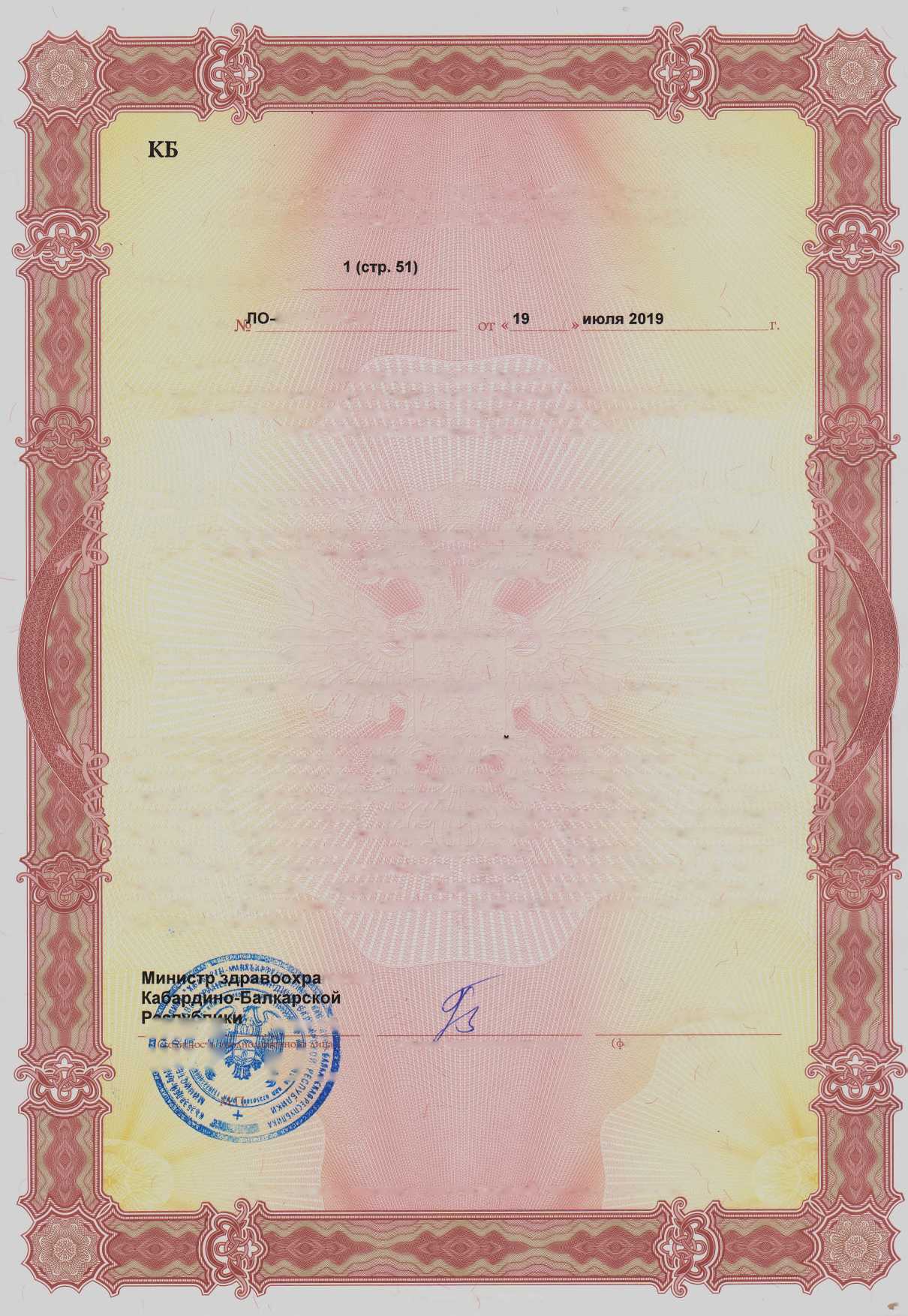 №	008554МИНИСТЕРСТВО ЗДРАВООХРАНЕНИЯКАБАРДИНО-БАЛКАРСКОЙ РЕСПУБЛИКИПРИЛОЖЕНИЕ №07-01-001150к лицензиина осуществлениеМедицинской деятельности(за исключением указанной деятельности, осуществляемой медицинскими организациями
и другими организациями, входящими в частную систему здравоохранения, на
территории инновационного центра "Сколково")Выданной (наименование юридического лица с указанием организационно-правовой формы (Ф.И.О. индивидуального предпринимателя))Государственное бюджетное учреждение здравоохранения "Республиканская
детская клиническая больница" Министерства здравоохранения Кабардино-Балкарской Республикиадреса мест осуществления лицензируемого вида деятельности, выполняемые работы, оказываемые услуги360000, Кабардино-Балкарская Республика, г. Нальчик, ул. Шогенова, д. 4физкультуре и спортивной медицине, медицинской статистике, медицинскому массажу, неврологии, нейрохирургии, неонатологии, операционному делу, организации здравоохранения и общественному здоровью, организации сестринского дела, оториноларингологии (за исключением кохлеарной имплантации), офтальмологии, педиатрии, психотерапии, рентгенологии, сестринскому делу, сестринскому делу в педиатрии, стоматологии детской, сурдологии-оториноларингологии, травматологии и ортопедии, трансфузиологии, ультразвуковой диагностике, физиотерапии, функциональной диагностике, хирургии (комбустиологии), эндоскопии, эпидемиологии; при оказании высокотехнологичной медицинской помощи в стационарных условиях по: детской онкологии. При оказании скорой, в том числе скоройаненияМ.Б. Хубиев.и.о. уполномоченного лица)(подпись уполномоченного лица)Приложение является неотъемлемой частью лицензииЗАО “КБИ", г. Краснодар, 2017, “Б”, БВ5874, т. 2500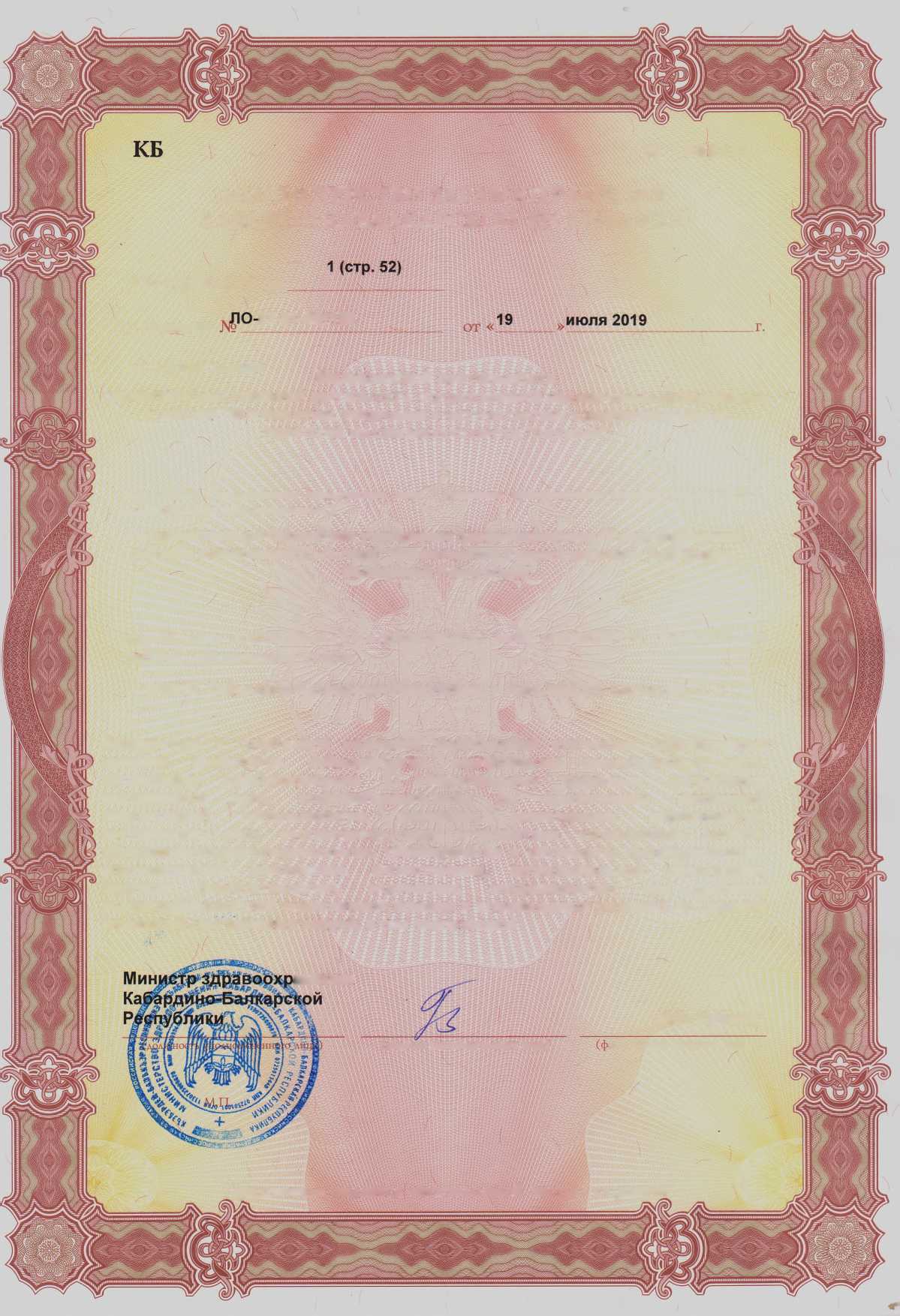 —№	008555МИНИСТЕРСТВО ЗДРАВООХРАНЕНИЯКАБАРДИНО-БАЛКАРСКОЙ РЕСПУБЛИКИПРИЛОЖЕНИЕ №к лицензии j\jP°-07-01	150на осуществлениеМедицинской деятельности(за исключением указанной деятельности, осуществляемой медицинскими организациями
и другими организациями, входящими в частную систему здравоохранения, на
территории инновационного центра "Сколково")ВЫДаННОИ (наименование юридического лица с указанием организационно-правовой формы (Ф.И.О. индивидуального предпринимателя))Государственное бюджетное учреждение здравоохранения "Республиканская детская клиническая больница" Министерства здравоохранения Кабардино-Балкарской Республикиадреса мест осуществления лицензируемого вида деятельности, выполняемые работы, оказываемые услуги360000, Кабардино-Балкарская Республика, г. Нальчик, ул. Шогенова, д. 4специализированной, медицинской помощи организуются и выполняются следующие работы (услуги): при оказании скорой специализированной медицинской помощи вне медицинской организации, в том числе выездными экстренными консультативными бригадами скорой медицинской помощи, по: анестезиологии и реаниматологии, неонатологии. При проведении медицинских осмотров, медицинских освидетельствований и медицинских экспертиз организуются и выполняются следующие работы (услуги): при проведении медицинских осмотров по:	медицинским осмотрам (предрейсовым,послерейсовым); при проведении медицинских экспертиз по: экспертизе качества медицинской помощи, экспертизе временной нетрудоспособности.	Министр здравоохранения Ка^а^дИ^р-Ба лка рекойМ.Б. Хубиев(подписи уполномоченного лица).и. о. уполномоченного лица)Приложение является неотъемлемой частью лицензииЗАО “КБИ", г. Краснодар, 2017, "Б", БВ5874, т. 2500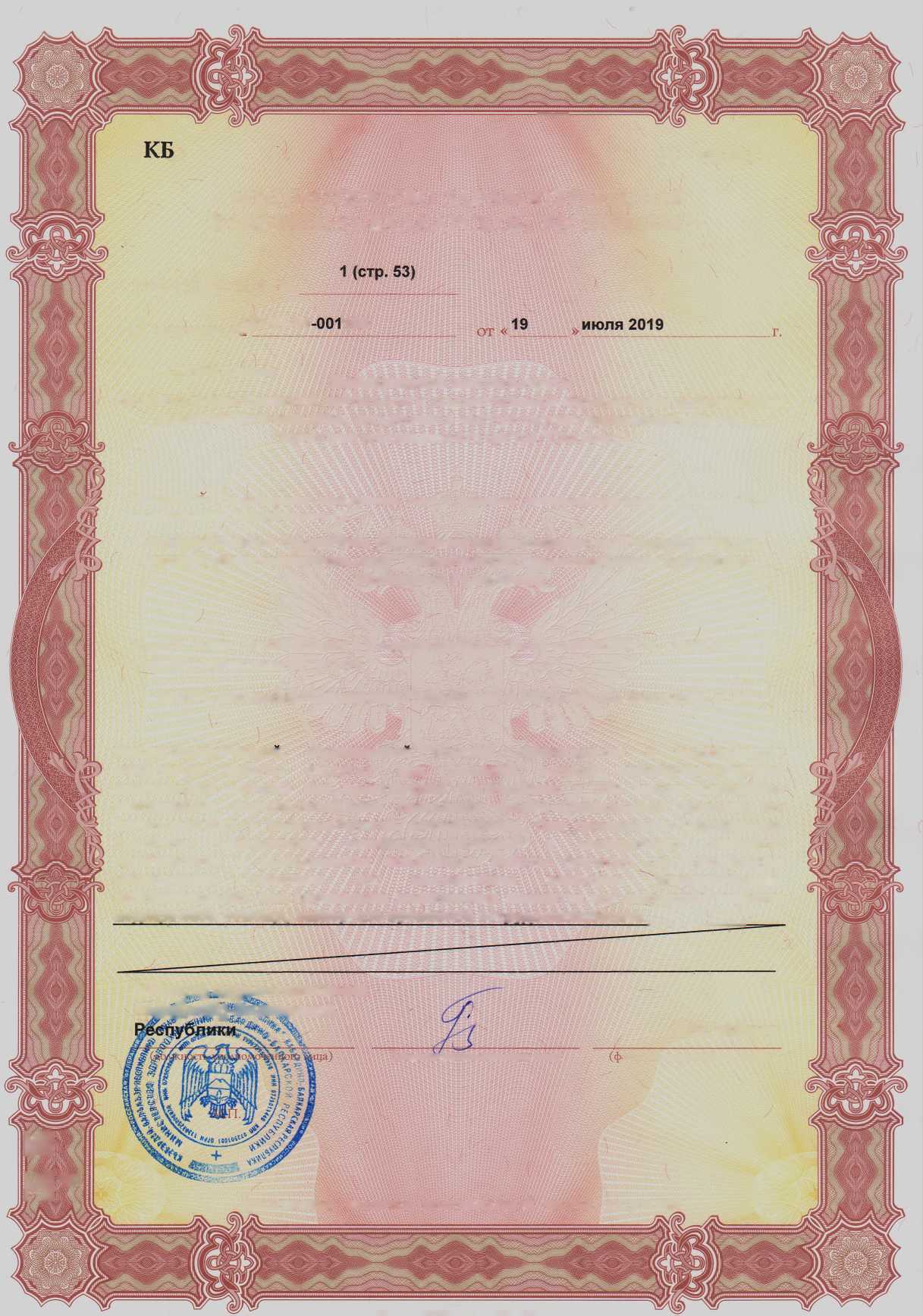 №	008556МИНИСТЕРСТВО ЗДРАВООХРАНЕНИЯКАБАРДИНО-БАЛКАРСКОЙ РЕСПУБЛИКИПРИЛОЖЕНИЕ №гЛО-07-01 -001150к лицензии МJL 1U- U	А J.Vill'lV	_ _	wМедицинской деятельности(за исключением указанной деятельности, осуществляемой медицинскими организациями
и другими организациями, входящими в частную систему здравоохранения, на
территории инновационного центра "Сколково")Выданной (наименование юридического лица с указанием организационно-правовой формы (Ф.И.О. индивидуального предпринимателя))Государственное бюджетное учреждение здравоохранения “Республиканская
детская клиническая больница" Министерства здравоохранения Кабардино-Балкарской Республикиадреса мест осуществления лицензируемого вида деятельности, выполняемые работы, оказываемые услуги360900, Кабардино-Балкарская Республика, г. Нальчик, с. Хасанья, ул. Ульбашева, д.При оказании первичной, в том числе доврачебной, врачебной и специализированной, медико-санитарной помощи организуются и выполняются следующие работы (услуги): при оказании первичной доврачебной медико- санитарной помощи в амбулаторных условиях по: вакцинации (проведению профилактических прививок), сестринскому делу в педиатрии; при оказании первичной врачебной медико-санитарной помощи в амбулаторных условиях по: вакцинации (проведению профилактических прививок), педиатрии.	 _'<SjненияМ.Б. Хубиев(подпись уполномоченного лица).и.о. уполномоченного лица)Приложение является неотъемлемой частью лицензииЗАО “КБИ", г. Краснодар, 2017, "Б”, БВ5874, т. 2500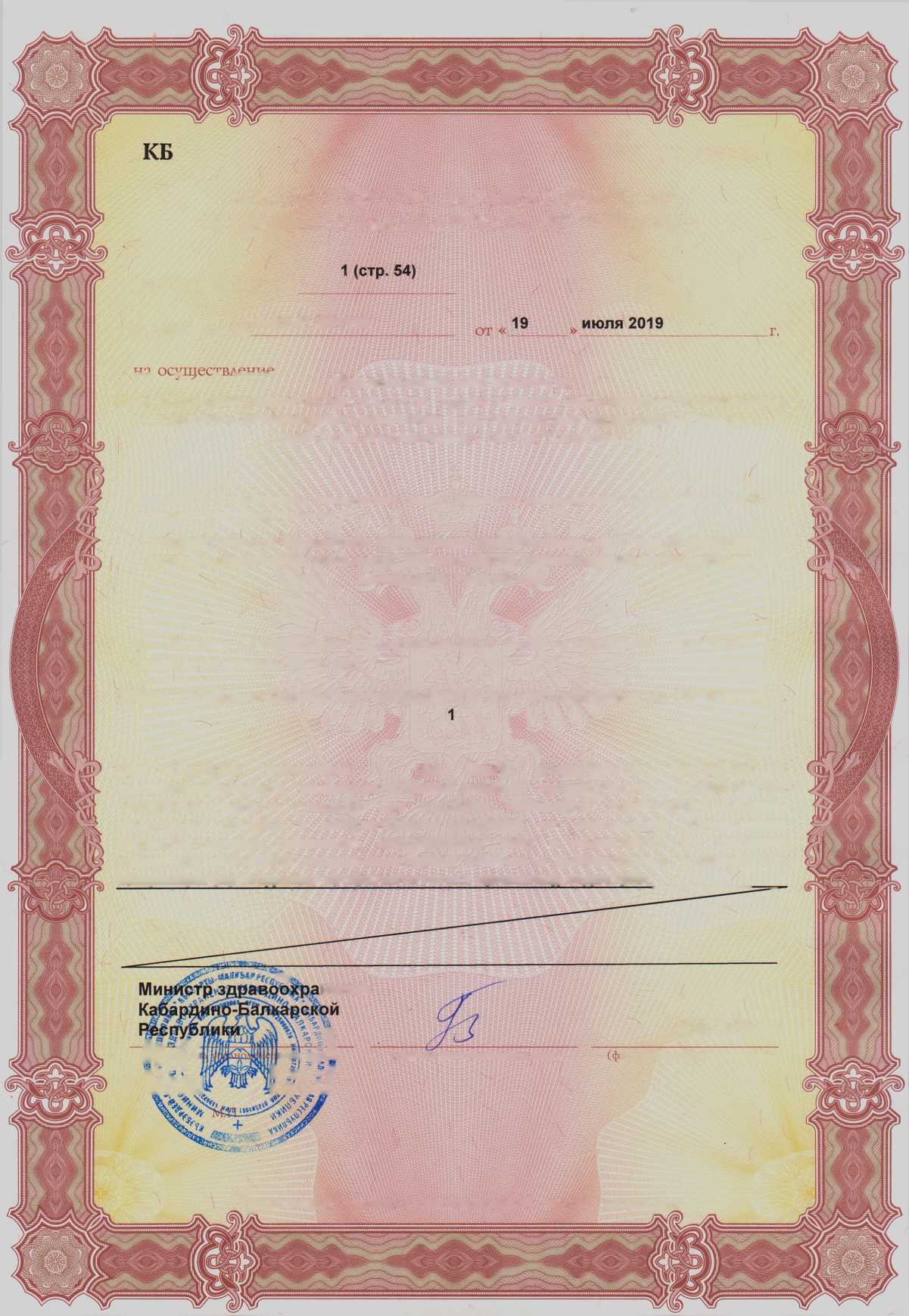 №	008557МИНИСТЕРСТВО ЗДРАВООХРАНЕНИЯКАБАРДИНО-БАЛКАРСКОЙ РЕСПУБЛИКИПРИЛОЖЕНИЕ №к лицензии jv^O-07-01-001150июля 2019на осуществлениеМедицинской деятельности(за исключением указанной деятельности, осуществляемой медицинскими организациями
и другими организациями, входящими в частную систему здравоохранения, на
территории инновационного центра "Сколково")выданной (наименование юридического лица с указанием организационно-правовой формы (Ф.И.О. индивидуального предпринимателя))Государственное бюджетное учреждение здравоохранения "Республиканская детская клиническая больница" Министерства здравоохранения Кабардино-Балкарской Республикиадреса мест осуществления лицензируемого вида деятельности, выполняемые работы, оказываемые услуги360024, Кабардино-Балкарская Республика, г. Нальчик, ул. Мусукаева, д. 26 "а"лЩ При оказании первичной, в том числе доврачебной, врачебной и специализированной, медико-санитарной помощи организуются и выполняются s следующие работы (услуги): при оказании первичной доврачебной медико- ррЛш санитарной помощи в амбулаторных условиях по: вакцинации (проведению профилактических прививок), сестринскому делу в педиатрии; при оказании первичной врачебной медико-санитарной помощи в амбулаторных условиях по: вакцинации (проведению профилактических прививок), педиатрии.	SJIMfiUfSxненияскойМ.Б. Хубиев.и.о. уполномоченного лица)(подпис^полномоченного лица)межПриложение является неотъемлемой частью лицензииЗАО “КБИ”. г. Краснодар, 2017, “Б’, БВ5874, т. 2500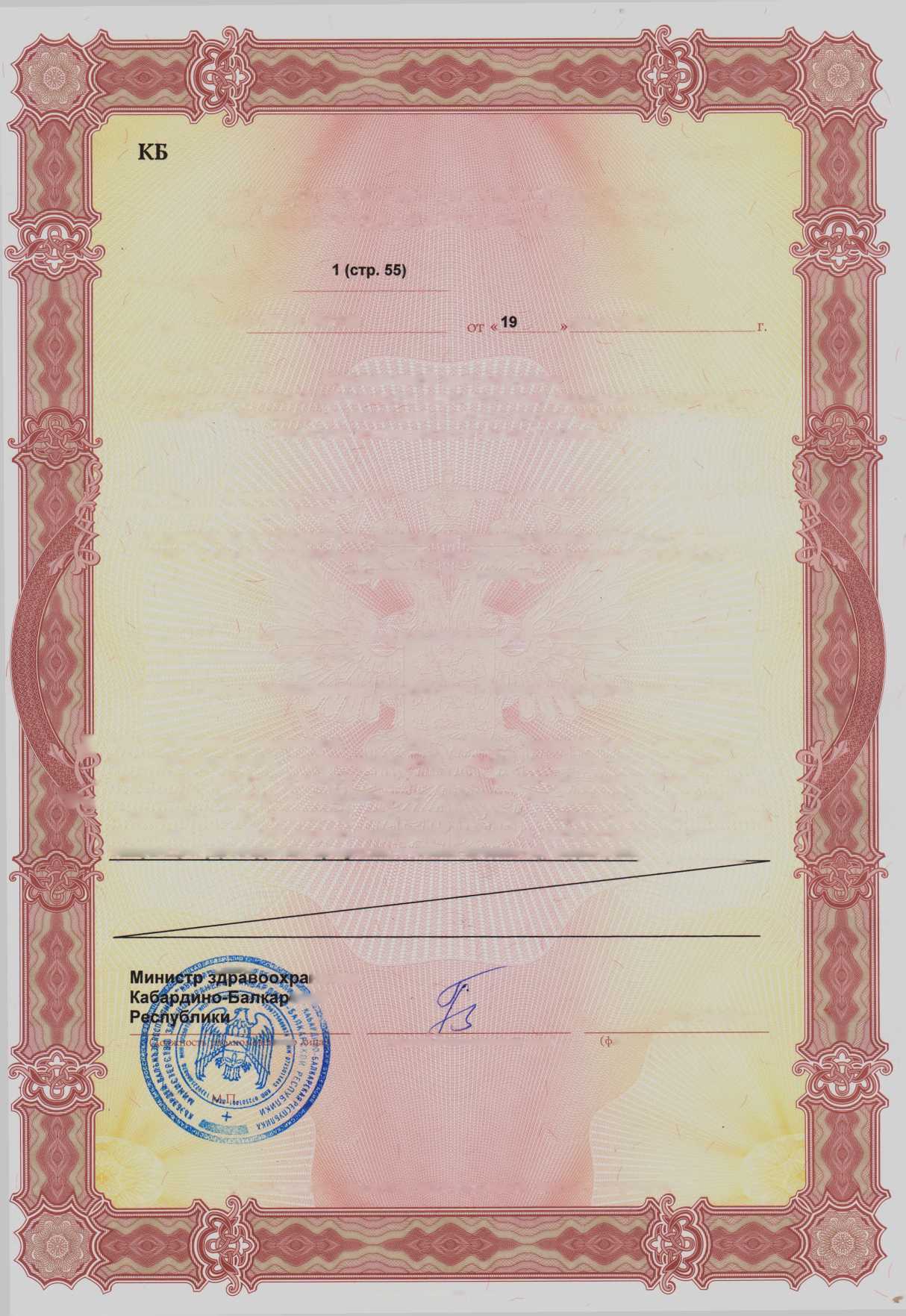 №	008558МИНИСТЕРСТВО ЗДРАВООХРАНЕНИЯКАБАРДИНО-БАЛКАРСКОЙ РЕСПУБЛИКИПРИЛОЖЕНИЕ №^0-07-01-001150к лицензиина осуществлениеМедицинской деятельности(за исключением указанной деятельности, осуществляемой медицинскими организациями
и другими организациями, входящими в частную систему здравоохранения, на
территории инновационного центра "Сколково")ВЫДаННОИ (наименование юридического лица с указанием организационно-правовой формы (Ф.И.О. индивидуального предпринимателя))Государственное бюджетное учреждение здравоохранения "Республиканская детская клиническая больница" Министерства здравоохранения Кабардино-Балкарской Республикиадреса мест осуществления лицензируемого вида деятельности, выполняемые работы, оказываемые услуги360021, Кабардино-Балкарская Республика, г. Нальчик, ул. Профсоюзная, д. 122При оказании первичной, в том числе доврачебной, врачебной и >0[* специализированной, медико-санитарной помощи организуются и выполняются следующие работы (услуги): при оказании первичной доврачебной медико- •itj санитарной помощи в амбулаторных условиях по: вакцинации (проведению профилактических прививок), лечебному делу; при оказании первичной врачебной медико-санитарной помощи в амбулаторных условиях по: вакцинации ; (проведению профилактических прививок), педиатрии.		МинистрКабарди>авоохранения>алкарскоиМ.Б. Хубиев(подпись уполномоченного лица).и.о. уполномоченного лица)Приложение является неотъемлемой частью лицензииЗАО “КБИ", г. Краснодар, 2017, “Б”, БВ5874, т. 2500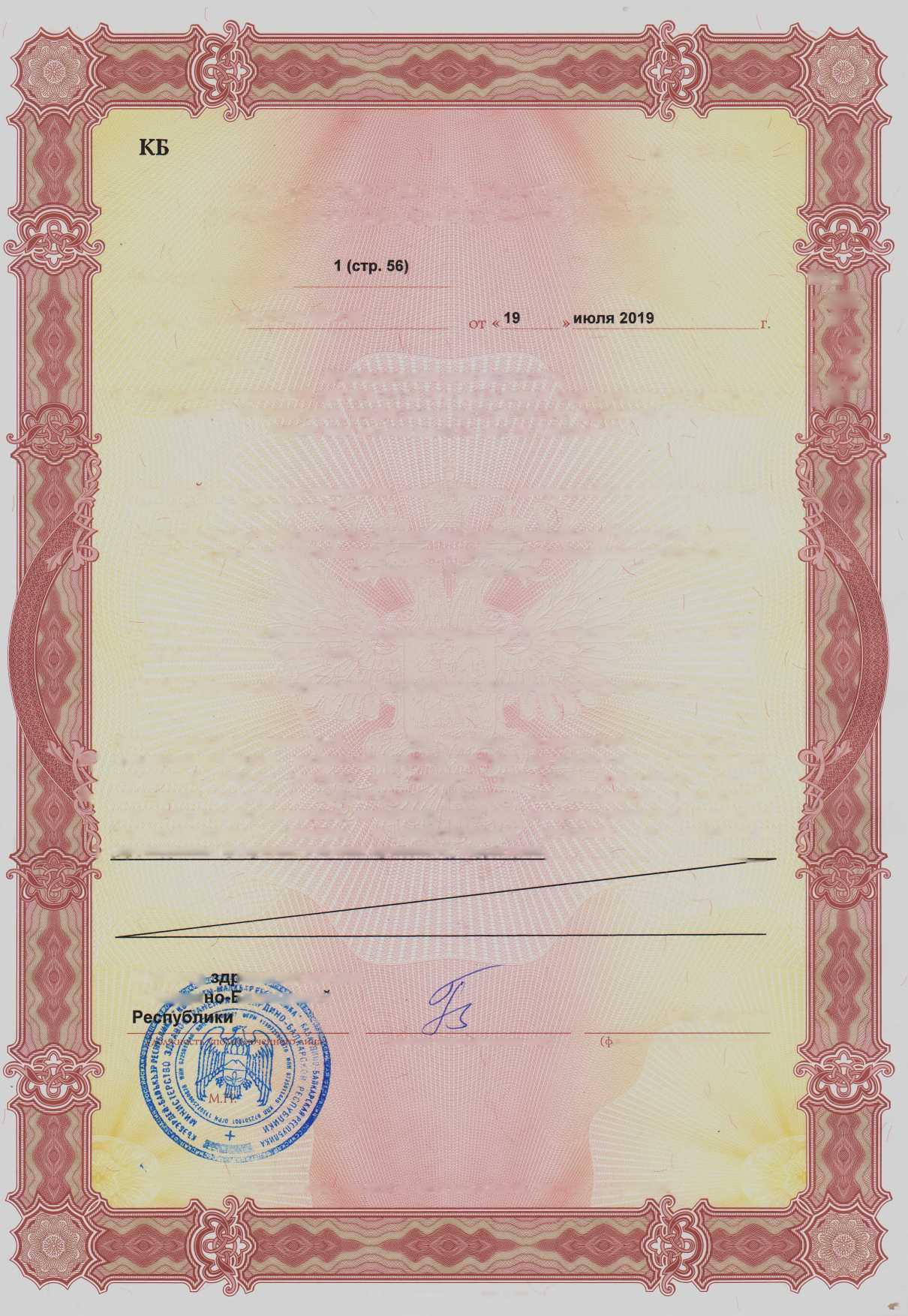 №	008559МИНИСТЕРСТВО ЗДРАВООХРАНЕНИЯКАБАРДИНО-БАЛКАРСКОЙ РЕСПУБЛИКИПРИЛОЖЕНИЕ №^0-07-01-001150к лицензиина осуществлениеМедицинской деятельности(за исключением указанной деятельности, осуществляемой медицинскими организациями
и другими организациями, входящими в частную систему здравоохранения, на
территории инновационного центра "Сколково")выданной (наименование юридического лица с указанием организационно-правовой формы (Ф.И.О. индивидуального предпринимателя))Государственное бюджетное учреждение здравоохранения "Республиканская
детская клиническая больница" Министерства здравоохранения Кабардино-Балкарской Республикиадреса мест осуществления лицензируемого вида деятельности, выполняемые работы, оказываемые услуги360000, Кабардино-Балкарская Республика, г. Нальчик, ул. Шогенова, д. 4(корпус №2)При оказании первичной, в том числе доврачебной, врачебной и специализированной, медико-санитарной помощи организуются и выполняются следующие работы (услуги): при оказании первичной доврачебной медико- санитарной помощи в амбулаторных условиях по: лечебной физкультуре, медицинскому массажу, рентгенологии, сестринскому делу, сестринскому делу в педиатрии, физиотерапии, функциональной диагностике; при оказании первичной врачебной медико-санитарной помощи в амбулаторных условиях по: педиатрии; при оказании первичной специализированной медико-санитарной помощи в амбулаторных условиях по: гастроэнтерологии, гематологии, генетике, детской кардиологии, детской онкологии, детской урологии-андрологии, инфекционным болезням, лечебной физкультуре и спортивной медицине,Минис,равоохраненияМ.Б. Хубиев.и.о. уполномоченного лица)уполномоченного лица)Приложение является неотъемлемой частью лицензии— - ■ттЗАО “КБИ”, г. Краснодар, 2017, "Б", БВ5874, т. 2500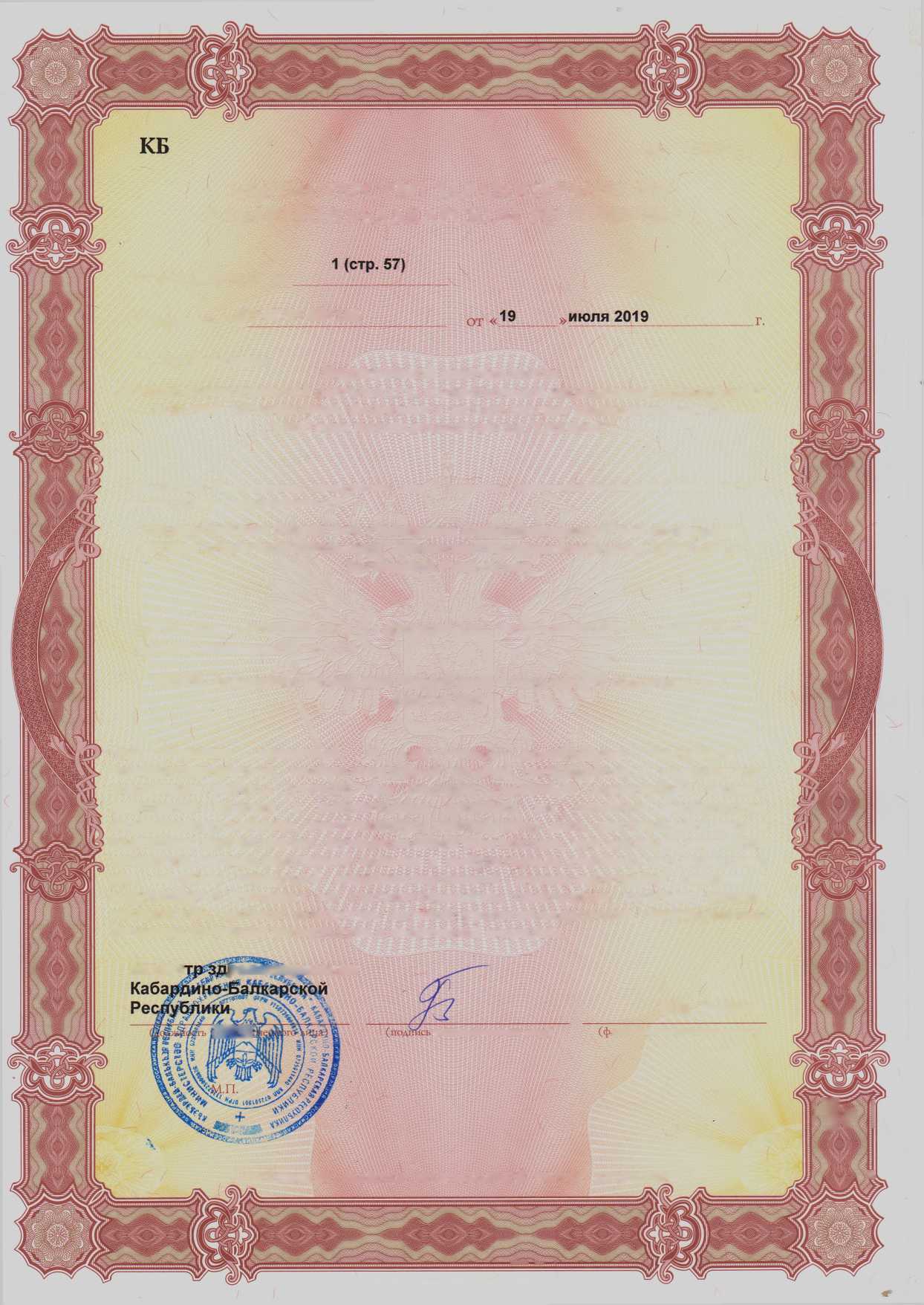 №	008560МИНИСТЕРСТВО ЗДРАВООХРАНЕНИЯ
КАБАРДИНО-БАЛКАРСКОЙ РЕСПУБЛИКИПРИЛОЖЕНИЕ №к лицензии МЮ-07-01-001150на осуществлениеМедицинской деятельности(за исключением указанной деятельности, осуществляемой медицинскими организациями
и другими организациями, входящими в частную систему здравоохранения, на
территории инновационного центра "Сколково")Выданной (наименование юридического лида с указанием организационно-правовой формы (Ф.И.О. индивидуального предпринимателя))Государственное бюджетное учреждение здравоохранения "Республиканская
детская клиническая больница" Министерства здравоохранения Кабардино-Балкарской Республикиадреса мест осуществления лицензируемого вида деятельности, выполняемые работы, оказываемые услуги360000, Кабардино-Балкарская Республика, г. Нальчик, ул. Шогенова, д. 4(корпус №2)неврологии, нейрохирургии, нефрологии, рентгенологии, травматологии и ортопедии, ультразвуковой диагностике, физиотерапии, функциональной диагностике. При оказании специализированной, в том числе высокотехнологичной, медицинской помощи организуются и выполняются следующие работы (услуги): при оказании специализированной медицинской помощи в условиях дневного стационара по: гастроэнтерологии, детской кардиологии, неврологии, нефрологии, пульмонологии, ревматологии, сестринскому делу в педиатрии; при оказании специализированной медицинской помощи в стационарных условиях по: гастроэнтерологии, детской кардиологии, лечебной физкультуре, лечебной физкультуре и спортивной медицине, медицинскому массажу, неврологии, нефрологии, пульмонологии,Министр здравоохранения	—М.Б. Хубиев(подпись уполномоченного лица).и.о. уполномоченного лица)Приложение является неотъемлемой частью лицензииЗАО “КБИ", г. Краснодар. 2017, “Б”, БВ5874, т. 2500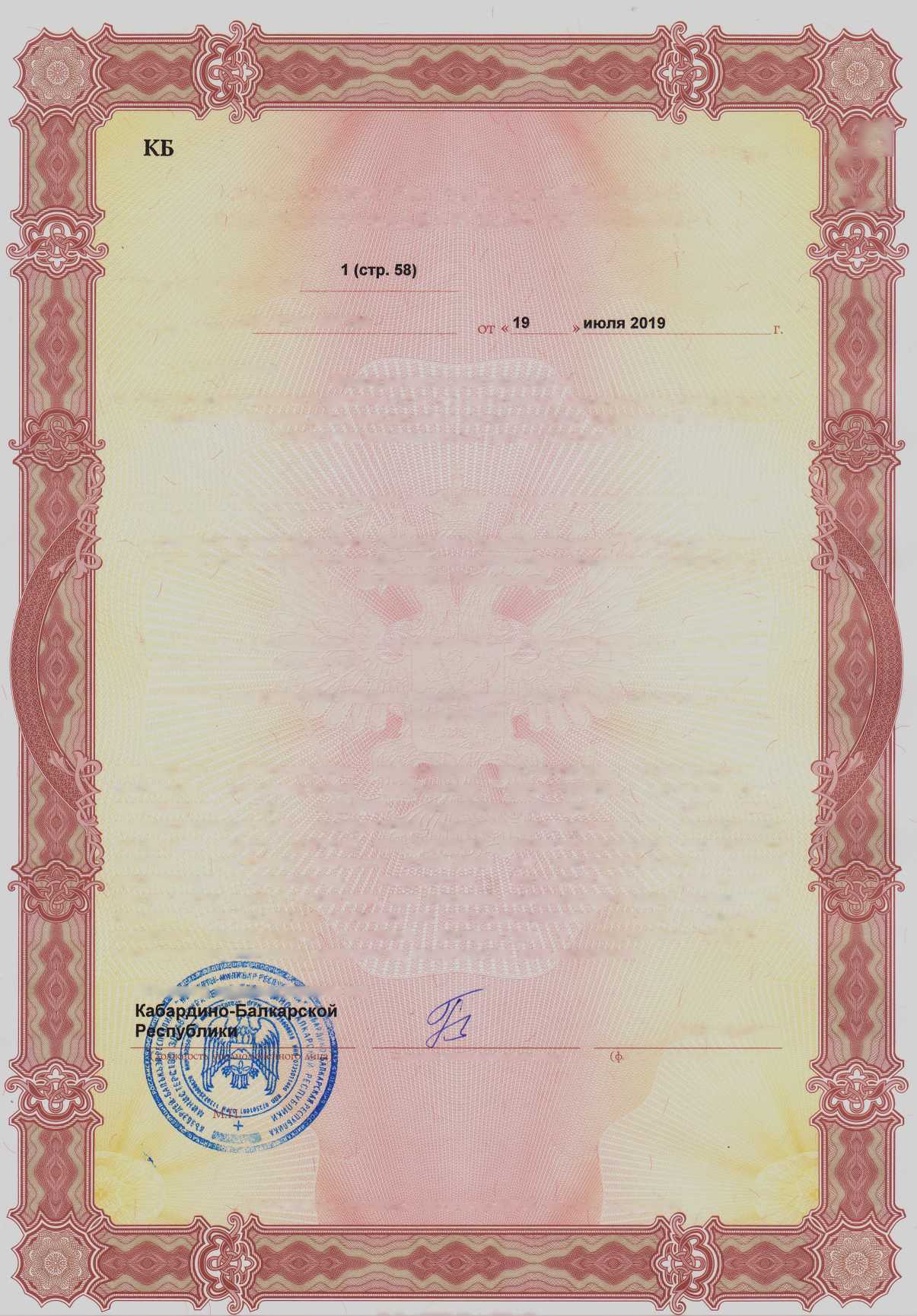 №	008561МИНИСТЕРСТВО ЗДРАВООХРАНЕНИЯ
КАБАРДИНО-БАЛКАРСКОЙ РЕСПУБЛИКИПРИЛОЖЕНИЕ №^/10-07-01-001150к лицензиина осуществлениеМедицинской деятельности(за исключением указанной деятельности, осуществляемой медицинскими организациями
и другими организациями, входящими в частную систему здравоохранения, на
территории инновационного центра "Сколково")ВЫДаННОИ (наименование юридического лида с указанием организационно-правовой формы (Ф.И.О. индивидуального предпринимателя))Государственное бюджетное учреждение здравоохранения "Республиканская
детская клиническая больница" Министерства здравоохранения Кабардино-Балкарской Республикиадреса мест осуществления лицензируемого вида деятельности, выполняемые работы, оказываемые услуги360000, Кабардино-Балкарская Республика, г. Нальчик, ул. Шогенова, д. 4(корпус №2)ревматологии, сестринскому делу в педиатрии, физиотерапии, функциональной диагностике.	/^Здравоохранения<арской*:• v.М.Б. Хубиев(ф.и.о. уполномоченного лица)(подгшеь уполномоченного лица)Приложение является неотъемлемой частью лицензииЗАО “КБИ”, г. Краснодар, 2017, “Б", БВ5874, т. 2500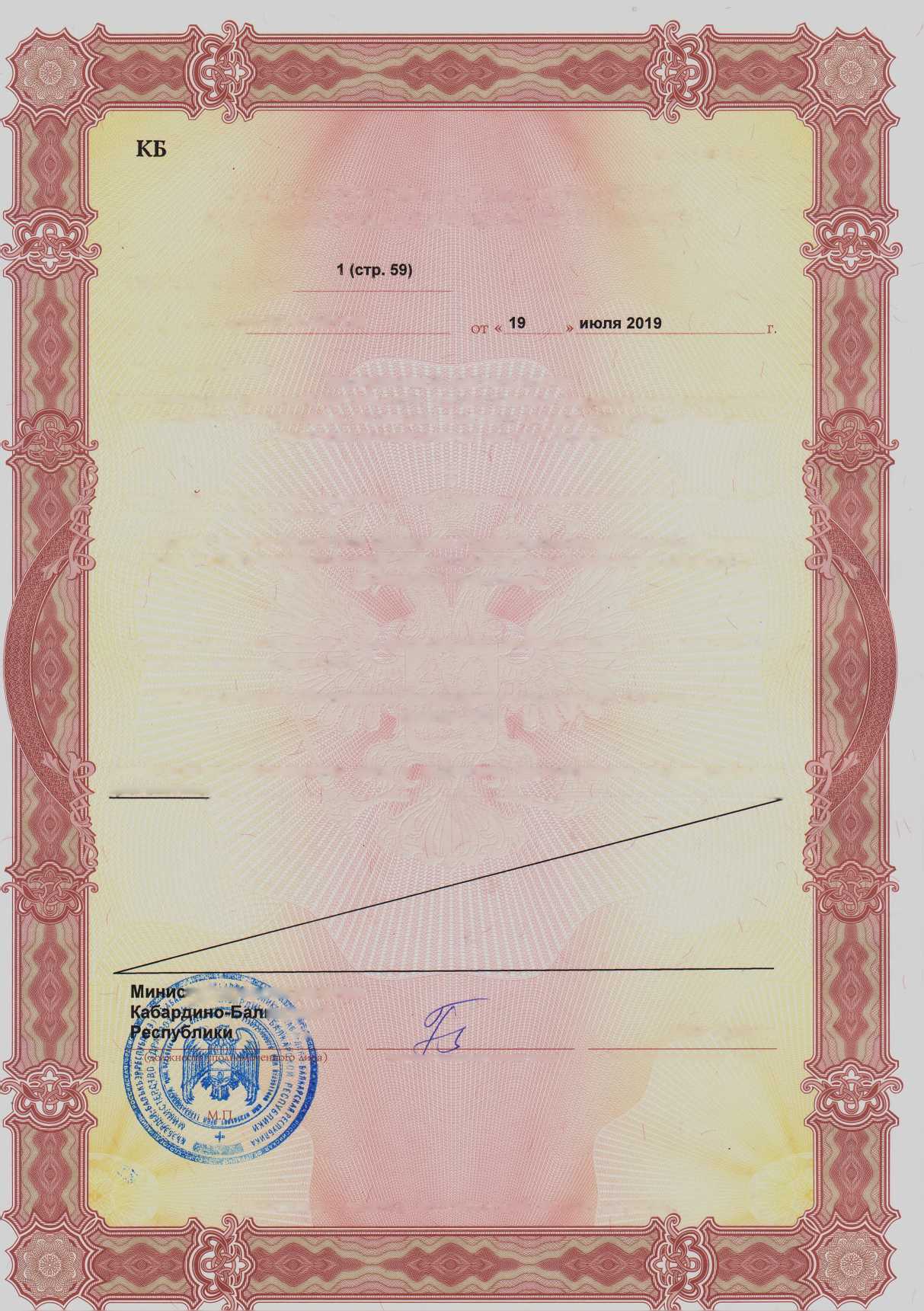 №	008562МИНИСТЕРСТВО ЗДРАВООХРАНЕНИЯКАБАРДИНО-БАЛКАРСКОЙ РЕСПУБЛИКИПРИЛОЖЕНИЕ №к лицензии №ПО-07-01-001150Медицинской деятельности(за исключением указанной деятельности, осуществляемой медицинскими организациями
и другими организациями, входящими в частную систему здравоохранения, на
территории инновационного центра "Сколково")ВЫДаННОЙ (наименование юридического лица с указанием организационно-правовой формы (Ф.И.О. индивидуального предпринимателя))Государственное бюджетное учреждение здравоохранения "Республиканская
детская клиническая больница" Министерства здравоохранения Кабардино-Балкарской Республикиадреса мест осуществления лицензируемого вида деятельности, выполняемые работы, оказываемые услуги360000, Кабардино-Балкарская Республика, г. Нальчик, ул. 2 Таманской дивизии, д,При оказании первичной, в том числе доврачебной, врачебной и специализированной, медико-санитарной помощи организуются и выполняются следующие работы (услуги): при оказании первичной доврачебной медико- санитарной помощи в амбулаторных условиях по: вакцинации (проведению профилактических прививок), лечебному делу; при оказании первичной врачебной медико-санитарной помощи в амбулаторных условиях по: вакцинации (проведению профилактических прививок), педиатрии.	 _Министр здравоохранения
Кабардино-Бал карскойМ.Б. Хубиев(подпись уполномоченного лица)(ф.и.о. уполномоченного лица)Приложение является неотъемлемой частью лицензииЗАО “КБИ", г. Краснодар, 2017, “Б", БВ5874, т. 2500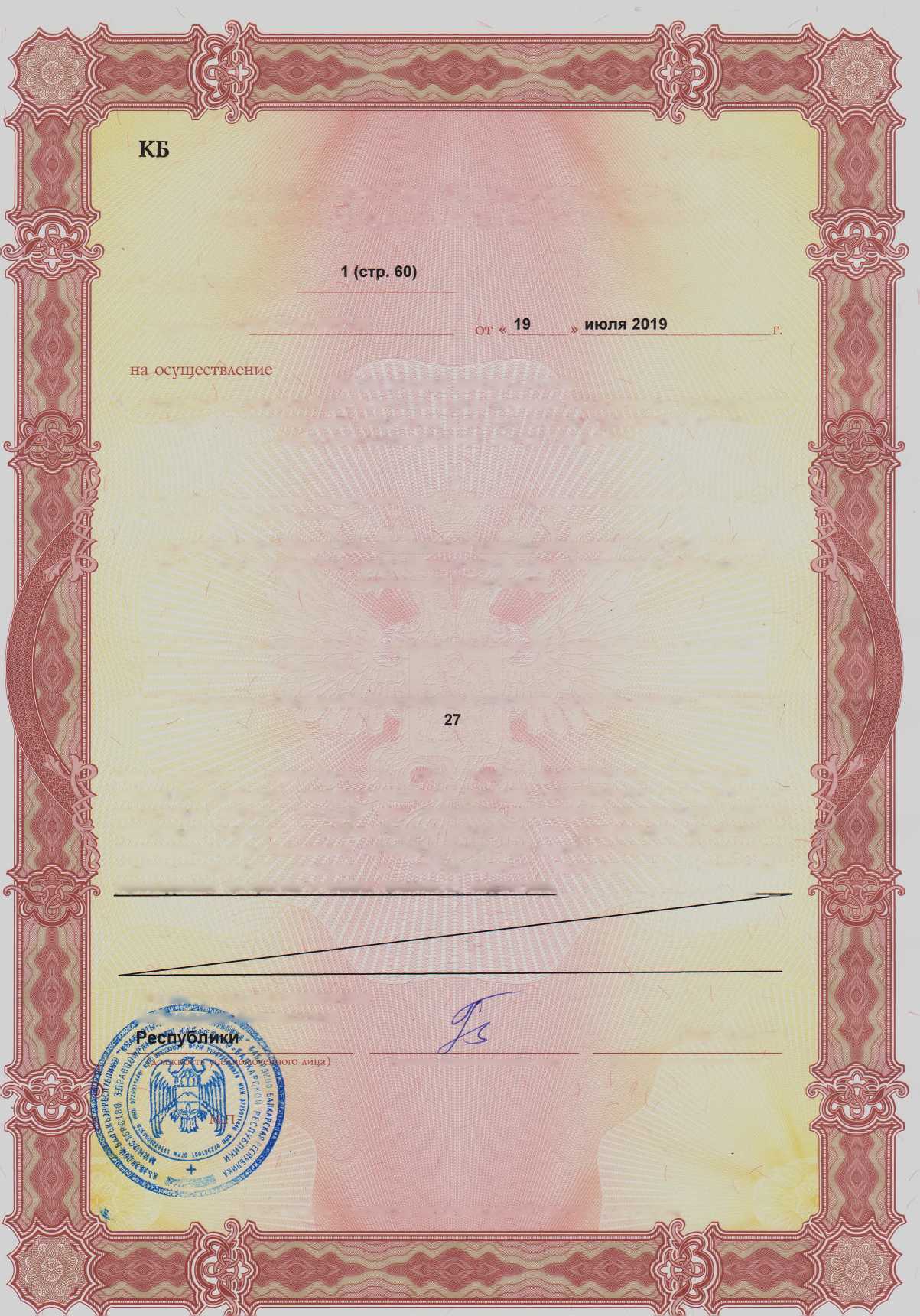 ,, ,,,	:	;	.... ... ^	..	—jp№	008563МИНИСТЕРСТВО ЗДРАВООХРАНЕНИЯ
КАБАРДИНО-БАЛКАРСКОЙ РЕСПУБЛИКИПРИЛОЖЕНИЕ №^</10-07-01-001150к лицензиина осуществлениеМедицинской деятельности(за исключением указанной деятельности, осуществляемой медицинскими организациями
и другими организациями, входящими в частную систему здравоохранения, на
территории инновационного центра "Сколково")ВЫДаННОИ (наименование юридического лида с указанием организадионно-правовой формы (Ф.И.О. индивидуального предпринимателя))Государственное бюджетное учреждение здравоохранения "Республиканская
детская клиническая больница" Министерства здравоохранения Кабардино-Балкарской Республикиадреса мест осуществления лицензируемого вида деятельности, выполняемые работы, оказываемые услуги360903, Кабардино-Балкарская Республика, г. Нальчик, с. Хасанья, ул. Курчатова,Д. 23При оказании первичной, в том числе доврачебной, врачебной и специализированной, медико-санитарной помощи организуются и выполняются следующие работы (услуги): при оказании первичной доврачебной медико- санитарной помощи в амбулаторных условиях по: вакцинации (проведению профилактических прививок), сестринскому делу в педиатрии; при оказании первичной врачебной медико-санитарной помощи в амбулаторных условиях по: вакцинации (проведению профилактических прививок), педиатрии.	Ми^<рр здравоохранения
Ка ба р д и н о-Б а л ка рекойМ.Б. Хубиев.и.о. уполномоченного лица)(подпись уполномоченного лица)Приложение является неотъемлемой частью лицензииЗАО “КБИ”, г. Краснодар, 2017, “Б”, БВ5874, т. 2500imm'4Г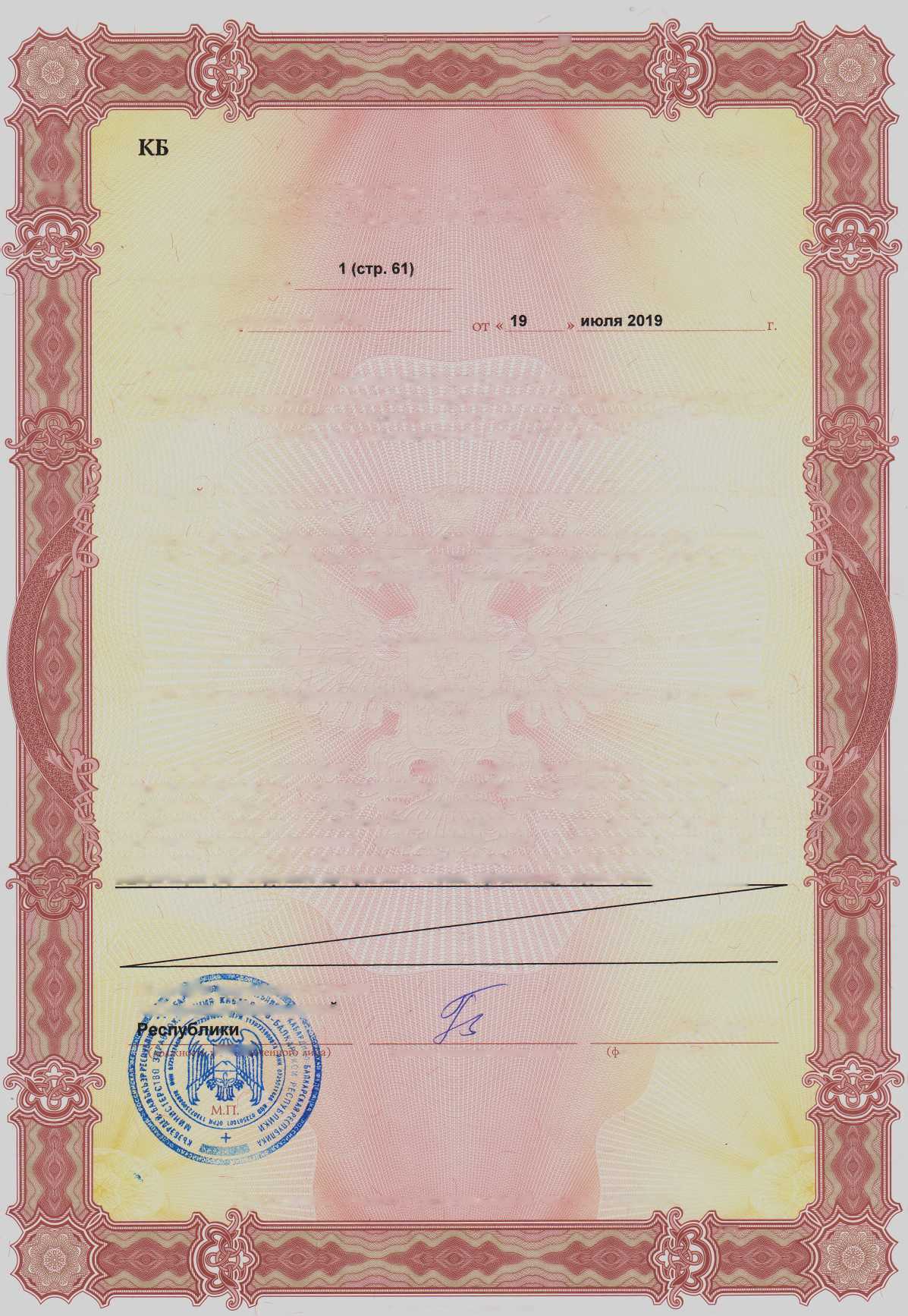 №	008564МИНИСТЕРСТВО ЗДРАВООХРАНЕНИЯКАБАРДИНО-БАЛКАРСКОЙ РЕСПУБЛИКИПРИЛОЖЕНИЕ №чГЛ0-07-01 -001150к лицензии №июля 2019на осуществлениеМедицинской деятельности(за исключением указанной деятельности, осуществляемой медицинскими организациями
и другими организациями, входящими в частную систему здравоохранения, на
территории инновационного центра "Сколково")Выданной (наименование юридического лица с указанием организационно-правовой формы (Ф.И.О. индивидуального предпринимателя))Государственное бюджетное учреждение здравоохранения "Республиканская
детская клиническая больница" Министерства здравоохранения Кабардино-Балкарской Республикиадреса мест осуществления лицензируемого вида деятельности, выполняемые работы, оказываемые услуги360021, Кабардино-Балкарская Республика, г. Нальчик, ул. Студенческая, д. 1При оказании первичной, в том числе доврачебной, врачебной и специализированной, медико-санитарной помощи организуются и выполняются следующие работы (услуги): при оказании первичной доврачебной медико- санитарной помощи в амбулаторных условиях по: сестринскому делу в педиатрии; при оказании первичной врачебной медико-санитарной помощи в амбулаторныхусловиях по: педиатрииМинист|Кабард!Ресиуб/аненияал карМ.Б. Хубиев(ф.и.о. уполномоченного ли)(подпись уполномоченного лица)Приложение является неотъемлемой частью лицензииЗАО "КБИ", г. Краснодар, 2017, “Б", БВ5874, т. 2500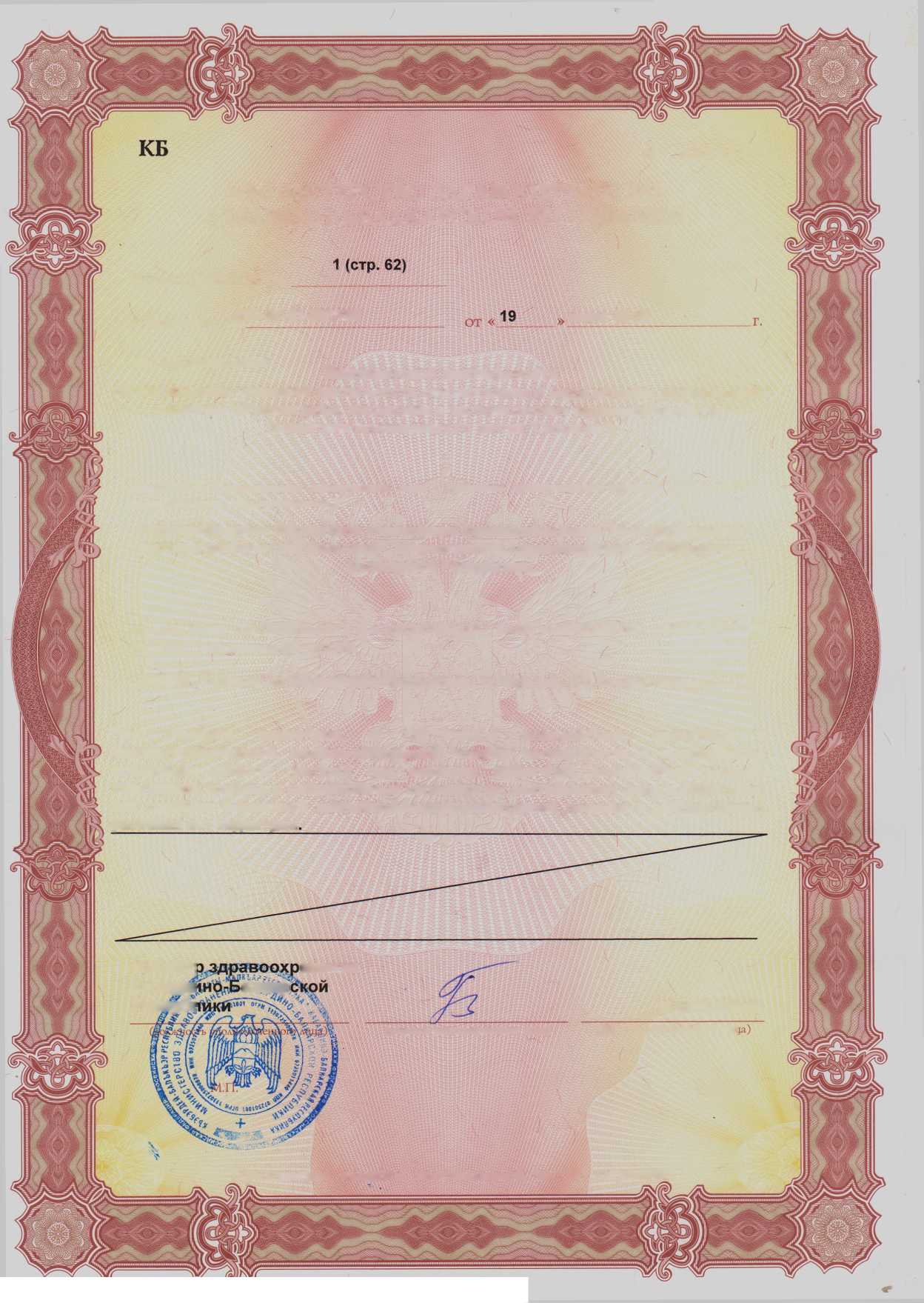 №	008565МИНИСТЕРСТВО ЗДРАВООХРАНЕНИЯКАБАРДИНО-БАЛКАРСКОЙ РЕСПУБЛИКИПРИЛОЖЕНИЕ №к лицензии n/IO-07-01-001150на осуществлениеМедицинской деятельности(за исключением указанной деятельности, осуществляемой медицинскими организациями
и другими организациями, входящими в частную систему здравоохранения, на
территории инновационного центра "Сколково")выданной (наименование юридического лица с указанием организационно-правовой формы (Ф.И.О. индивидуального предпринимателя))Государственное бюджетное учреждение здравоохранения "Республиканская
детская клиническая больница" Министерства здравоохранения Кабардино-Балкарской Республикиадреса мест осуществления лицензируемого вида деятельности, выполняемые работы, оказываемые услуги360024, Кабардино-Балкарская Республика, г. Нальчик, ул. Ашурова, д. 30 "б'При оказании первичной, в том числе доврачебной, врачебной и специализированной, медико-санитарной помощи организуются и выполняются следующие работы (услуги): при оказании первичной доврачебной медико- санитарной помощи в амбулаторных условиях по: вакцинации (проведению профилактических прививок), сестринскому делу в педиатрии; при оказании первичной врачебной медико-санитарной помощи в амбулаторных условиях по: вакцинации (проведению профилактических прививок), педиатрии.		,Ж*Р£ДРавоохРаненияабардино-БалкарскойМ.Б. Хубиев.и.о. уполномоченного лица)(подпись уполномоченного лица)генногоПриложение является неотъемлемой частью лицензииЗАО "КБИ", г. Краснодар, 2017, “Б", БВ5874, т. 25004Р-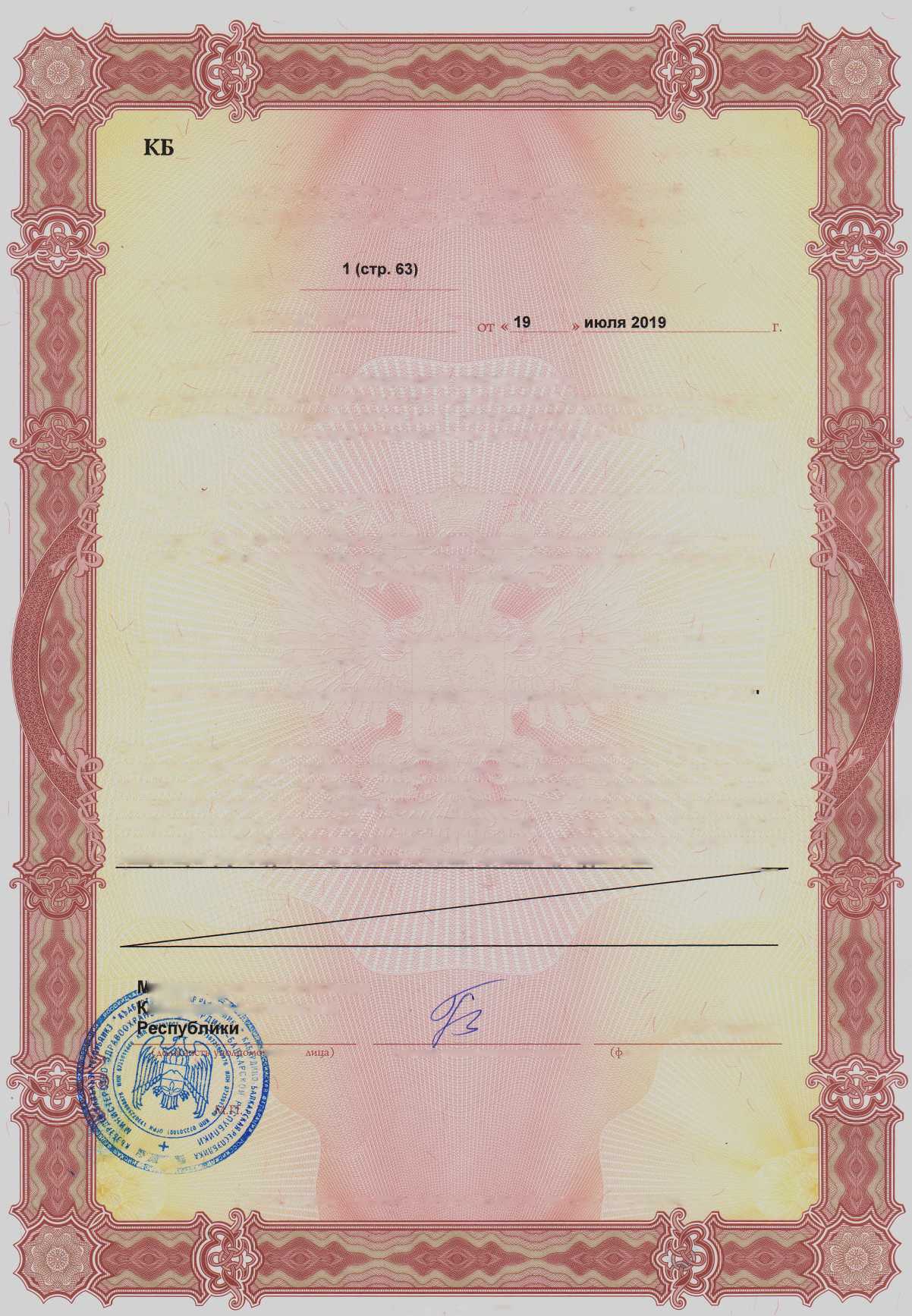 мжI41Щж| 1|т)7:ЖЖ!, Щр>WЖ '■ШАJЩщ■щШ/Ж—_—;? Шк? ШкJ	fу®!МйЖ( |Г; -кЧ9/*f/‘V/.уб4&££3\Л %yfn ‘HSkt 1§ е? /й1д|s й »°i^ ^ (S 1 V»1ь oLтУЦ/ . 1 \ 5Л «г ^Ш 1U //5 £1члУ ill **/ > 4§ица>V f \ ■<: иV f \ ■<: ис&±|ос«5ft s£ о VZ \\ ^ у* иЬкж(У Ц SЬ ли||I 5 и''’'PH <~5 £ Ы ^ ъ ЯГ-чЙfr/f;/ Ш]■ V ’1л1I CS1I CSШ/';Ж.VтY. \ s /£щ\Ч'\ЧйЦ;1/ л?"Ш /ЯW/ II1ЖШЖ4 Ж* % 111111 ifЩ iftfi ,л/ -v Я1 М\И:[\%'УЩ\.1 /Ж|Il?f^ янога ли1|й ВктЦ i?/ -о е |V.*/i.iiЙГ//1г'Аг'АII Ш\Г4I1[ \I ■ ЛW &.\ ^г !И■В: #Шл■Жщу 1, %ш\ 'л:' - МЩ0